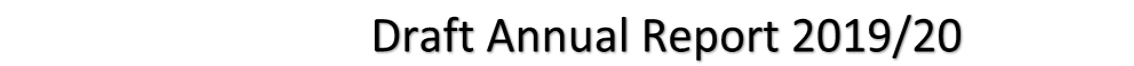 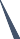 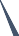 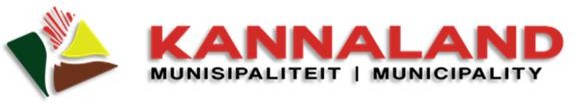 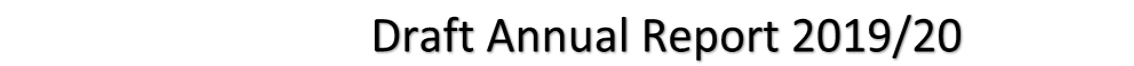 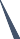 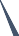 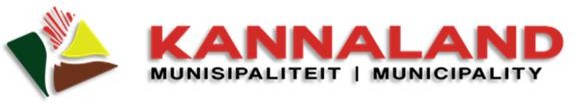 DRAFT ANNUAL REPORT 2019/20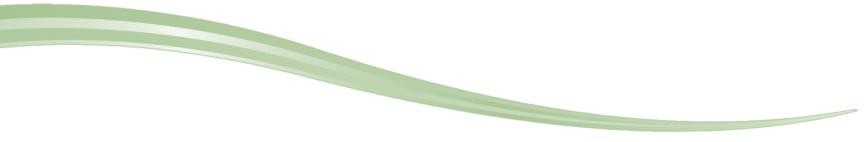 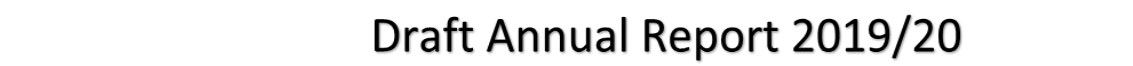 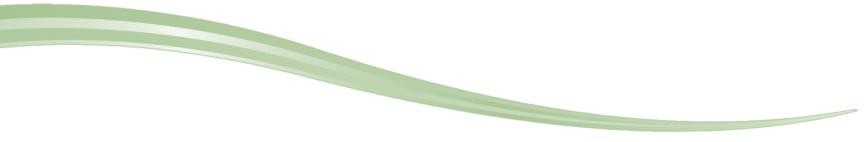 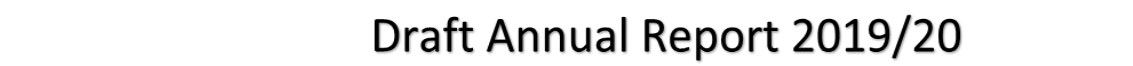 Table of Contents| P a g eTable 1: Functions per department	12Table 2: Kannaland industries and activities	15Table 3: Population of Kannaland – Source: Local Government Socio Economic Profile, 2019 .16 Table 4: Data Source - SA9: Mero 2017, Community Survey 2016 and Samras	17Table 5: Socio Economic Status Source: Mero 2020	18Table 6: Natural Resources	19Table 7: Highlights during the 2019/20 financial year	21Table 8: Challenges during the 2019/20 financial year	23Table 9: Proportion of Households to basic services as per municipal statistics (Source: SAMRAS).........................................................................................................................................................23Table 10: Challenges regarding financial management	25Table 11: Financial Overview – Source: AFS vs Municipal budget	26Table 12: Capital Expenditure - Source: AFS vs Municipal budget	26Table 13: 1.5.1 MUNICIPAL TRANSFORMATION AND ORGANISATIONAL DEVELOPMENT 28Table 14: Audit Outcomes	29Table 15: Statutory Reporting Timeframes – Circular 63 (September 2012)	32Table 16: Mayoral Committee	35Table 17: Councillors	36Table 18: Councillors, Committees Allocated and Council Attendance	37Table 19: Municipal Public Accounts Committee (MPAC)	40Table 20: Disciplinary Board	40Table 21: Audit and Performance Audit Committee	42Table 22: Risk Committee members	42Table 23: risk management champions	42Table 24: Inter-Governmental Structures (IGR) attended	44Table 25: Ward 1 – Ward Committee	47Table 26: WARD 2 – WARD COMMITTEE	48Table 27: WARD 3 – WARD COMMITTEE	48Table 28: WARD 4 – WARD COMMITTEE	49Table 29: Public engagements During the 2019/20 financial Year	50Table 30: IDP Participation and Alignment Criteria Section 26 Municipal Systems Act, 2000	52Table 31: Highlights and Challenges of ICT Services	58Table 32: Section 75 Checklist of the MFMA	59Table 33: PDO 1: To Provide access to reliable infrastructure that will contribute to a higher quality of life for Kannaland citizen’s	64Table 34: PDO 2: To Provide adequate Services and improve our Public relations	68Table 35:	PDO 3: To strive towards a safe community in Kannaland through the proactive management of traffic , enviromental health,fire and disaster risks	70Table 36: PDO 4: To Facilitate Economic Growth and Social and Community development	71Table 37: PDO 5: To promote efficient and effective Governance with high levels of stakeholder participation	76Table 38: PDO 6: To Provide an efficient workforce by aligning our institutional arrangements to our overall strategy	78Table 39: PDO 7: To Strive towards a financially sustainable municipality	88Table 40: Water Service Delivery Levels – Source: Samras (municipal statistics)	89Table 41: Total use of water by sectors – Source: Samras (municipal statistics)	91Table 42: Financial Performance of water services - 2019/20 - Source: AFS	92Table 43: Capital Expenditure of water services – 2019/20 - Source: AFS	92Table 44: Water Service Policy Objectives Taken from the IDP - 2019/20 - Source: Samras (municipal statistics)	93Table 45 - Sanitation Service Delivery Levels 2018/19 and 2019/20- Source: Samras (municipal statistics)	94Table 46: Financial Performance of Sanitation Services - 2019/20- Source: AFS	95Table 47: Sanitation Service Policy Objectives Taken From IDP	95Table 48: highlights, challenges and interventions	96Table 49 - Electricity Service Delivery Levels 2017-2018 and 2019/20- Source: Samras (municipal statistics)	97Table 50: Financial Performance Per Electricity Services - Source: AFS	97Table 51: Capital Expenditure per Electricity Services 2019/20 - Source: AFS	98Table 52: Electricity service policy objectives taken from the IDP – 2018/19 and 2019/20	98Table 53: Financial Performance of solid waste management services - AFS	107Table 54: Capital Expenditure –Waste Management Services – Source AFS	107Table 55: Waste service policy objectives taken from the idp	107Table 56: Financial Performances of housing services - Source: AFS	109Table 57: Free basic services to low income households - Source: Samras (municipal statistics).......................................................................................................................................................110Table 58: JOBS CREATED THROUGH EPWP	113Table 59: Financial Performance 2019/20 Libraries - Source: AFS	117Table 60: Financial Services for Fire Services 2019/20 - Source AFS	126| P a g eTable 61: Financial Performance for Sport and Recreation 2019/20 - Source AFS	127Table 62: MIG allocations	128Table 63: Summary of implementation of projects	131Table 64: Financial Performance 2019/20: The Executive and Council – Source AFS	140Table 65: Financial Performance 2019/20: Financial Services Source AFS	141Table 66: number of employees	143Table 67: turnover rate	144Table 68 - HR Policies and Plans	147Table 69: Number and Cost of Injuries on Duty	148Table 70: Number and Period of Suspensions	149Table 71: Skills Matrix	151Table 72: financial competency development: progress report	152Table 73: Disclosures of Financial Interests	153Table 74: Reconciliation of Table A1 Budget Summary Source AFS	157Table 75: Financial Performance of Operational Services Source AFS	158Table 76: Grant performance Source AFS	161Table 77: Actual Borrowings Source AFS	161Table 78: Revenue by vote 2019/20 vOTE AFS	162Table 79: Revenue Collection by Source 2019/20 Source AFS	162Table 80: Capital Programme by Project 2019/20	164Table 81: Cash Flow Source AFS 2019/20	165Table 82: Councillors, Committees Allocated and Council Attendance	171Table 83: COMMITTEES AND COMMITTEE PURPOSES	172Table 84: Municipal Functions	173Table 85: Functionality of Ward Committees	174Figure 1: Landfill Sites – as indicated in SDF figure 3.4.7.1	99| P a g eINTRODUCTIONABOUT THE 2019/20 ANNUAL REPORTThis report offers an overview of the operations, financial, non-financial activities and the performance of Kannaland Municipality for the 2019/20 financial year. The annual report is prepared in terms of Section 127(3) and the process has been trailed as per section 127 (3) (a-c) stipulated in the Municipal Finance Management Act (MFMA).The Annual Report comprises of six chapters with the following broad overview:Chapter 1: An overview of the Municipality’s social and demographic profile and key highlights regarding finance, performance and service delivery.Chapter 2: Details about the governmental workings of the Municipality addressing the key aspects of good governance.Chapter 3: Highlights the Municipality’s performance for the year, focusing on the service delivery and the Pre-determined objectives of the Council.Chapter 4: Provides insight into the Human Resources and organisational management areas of the Municipality, focussing on organisational structure and legislation.Chapter 5: An overview of the Municipality’s financial performance, reflecting on the Municipality’s financial position, assets, cash flow and intergovernmental grants received by the Municipality.Chapter 6:	An overview of the audit key findings per the Auditor-General - Volume I:	Annual Financial Statements| P a g eCHAPTER 1: MAYOR’S FOREWORD AND EXECUTIVE	SUMMARYCOMPONENT A: FOREWORD OF THE EXECUTIVE MAYORPHLLIPUS ANTONIE ACTING EXECUTIVE MAYORCOMPONENT B: EXECUTIVE SUMMARYThis report offers an overview of the financial and non-financial performance of Kannaland Municipality for the 2019/20 financial year. Local government must create the participatory framework that defines and enhances the relationship between elected leaders and their communities. This requires that the council of the Municipality provide regular and predictable reporting on programme performance and the general state of affairs in the Municipality.The 2019/20 Annual Report reflects on the performance of Kannaland Municipality for the period 1 July 2019 to 30 June 2020. The Annual Report is prepared in terms of Section 121(1) of the Municipal Finance Management Act (MFMA), which stipulates that the Municipality must prepare an Annual Report for each financial year. Due to Covid-19 related challenges, the finalization of the annual audit process was extended beyond the already exempt date of compliance and consequently the submission of the Annual Report will be dealt with in terms of section 127 (3) of the MFMA.MUNICIPAL FUNCTIONSThe Municipality is structured in two directorates namely, Finance and Infrastructure Services. The Corporate Services function is still vacant with the department community services as well, however the two departments resides currently under the Office of the Municipal Manager. The Municipal Manager drives the oversight function for those departments under very difficult circumstances but successfully implemented some functions within the unit, community services.The Municipality’s administration comprises of the following departments and functions:TABLE 1: FUNCTIONS PER DEPARTMENT12 | P a g eDEMOGRAPHICAL OVERVIEWKannaland Municipality is situated in the Western Cape, 325 kilometres from Cape Town. The Municipality covers an area of 4,758 square kilometres in the Little Karoo, stretching from the Swartberg Mountain in the north to the Langeberg Mountain in the south, and from the Anysberg Mountain in the west to the Gamkaberg Mountain in the east.The largest town and also the location of the municipal headquarters is Ladismith. Ladismith is situated at the foot of the picturesque Swartberg Mountains, as is Zoar and Calitzdorp to the east. Vanwyksdorp is further south in the valley of the Groot River.Statistics remain a challenge and will be addressed in future. Too many sources are being used to calculate the statistics of Kannaland and varies in data. The data of Statistic South Africa 2011 is currently used in most cases.Industries and activities in the various towns include:TABLE 2: KANNALAND INDUSTRIES AND ACTIVITIES15 | P a g ePOPULATION PROFILEThe table and graph below indicates the population forecasting of Kannaland populationTABLE 3: POPULATION OF KANNALAND – SOURCE: LOCAL GOVERNMENT SOCIO ECONOMIC PROFILE, 2019According to the Department of Social Development’s 2019 projections, Kannaland Municipality currently has a population of 23 897, rendering it the smallest municipal area by population within the Garden Route District. This total is estimated to increase to 28 466 by 2024 which equates to 3.0 per cent average annual growth over this period. The population growth within the Kannaland municipal area for the 2018 to 2024 period is higher than the Garden Route District’s rate of 1.9 per cent during the same period.HOUSEHOLDSThe table and graph indicates the number of households and indigents within the municipal area. The numbers of total number of households emanates from the community survey conducted in 2016 by Stats SA and MERO 2017 whilst the poor households were retrieved from the municipal financial system.The struggle of comparison of statistics remains the main challenge as we are dependent of the stats from MERO’s and community surveys conducted by independent parties – Stats SA in partnership.  The general census will be conducted in 2020/2021.TABLE 4: DATA SOURCE - SA9: MERO 2017, COMMUNITY SURVEY 2016 AND SAMRASSOCIO ECONOMIC STATUSTABLE 5: SOCIO ECONOMIC STATUS SOURCE: MERO 2020ENVIRONMENT, TOURISM AND LOCAL ECONOMIC DEVELOPMENTThe municipal area is very popular for its rural rustic Karoo scenery amongst domestic and foreign tourists. Our unique offerings in the heart of the Klein Karoo, the local top class brandy, port and wines, hot springs and top class cheese industries, provide attractions for tourists with distinctive tastes who enjoy trying new delicacies.An important role and function of the Municipality is to balance the need for development with the need to reserve the fauna and flora which are an important leverage within the agriculture and tourism industry. In this regard the Municipality cooperates with the relevant sector departments, National Parks and the private sector for the best opportunities with the least damage to nature. The area is very popular amongst artists, cyclists and off-road enthusiasts who come here for untouched natural beauty.The Municipality has a difficult task to balance the interest in the natural environment with the need to promote development which will address the socio-economic under-development, infrastructure backlogs and the need to promote investment inflows to the area. The Spatial Development Framework (which is reflected in the IDP) will be one of the key strategic tools with which the Municipality will balance these competing interests.The table below reflects the natural resources within the municipal area:TABLE 6: NATURAL RESOURCESGovernment policy places specific emphasis on the provision of basic services, which entail the provision of electricity, water, sanitation and waste collection. Chapter 3 provides more detailed information on basic service delivery as well as all other functions rendered by the Municipality during 2019/20.BASIC SERVICE DELIVERY HIGHLIGHTS FOR 2019/20During the 2019/20 financial year, the municipality made the following contributions to satisfy basic requirements:TABLE 7: HIGHLIGHTS DURING THE 2019/20 FINANCIAL YEARDuring the 2019/20 financial year, the municipality faced the following challenges:TABLE 8: CHALLENGES DURING THE 2019/20 FINANCIAL YEARPROPORTION OF HOUSEHOLDS WITH ACCESS TO BASIC SERVICESTABLE 9: PROPORTION OF HOUSEHOLDS TO BASIC SERVICES AS PER MUNICIPAL STATISTICS (SOURCE: SAMRAS)The variances in numbers for basic service can be attributed to the fact that not all households have access to the same level of service (e.g. in informal areas households have access to communal taps) and in certain areas ESKOM is the distributor of electricity. A large part of Calitzdorp is not connected to the sewage system but septic tanks are emptied when full.In Zoar 10 households still have to make use of the bucket system which must still be eradicated. Due to the fact that the area is situated in a rocky area, the cost of installing sewage will be high and therefore the bucket system has not been eradicated there. Pit latrines are still used in the Calitzdorp (15) and in Vanwyksdorp (30). In Vanwyksdorp 100 septic tanks are being serviced by the Municipality.CHALLENGES REGARDING FINANCIAL MANAGEMENT FOR 2019/20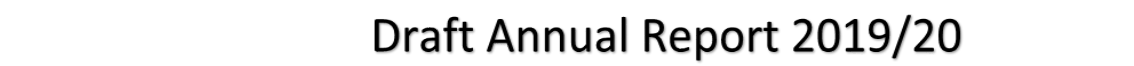 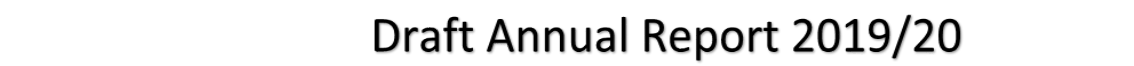 TABLE 10: CHALLENGES REGARDING FINANCIAL MANAGEMENT25 | P a g eThe tables below indicates the financial overview, operating ratios as well capital expenditure for the 2019/20 financial year:TABLE 11: FINANCIAL OVERVIEW – SOURCE: AFS VS MUNICIPAL BUDGETThe table and graph below indicates the capital expenditure incurred for prior and financial year under review:TABLE 12: CAPITAL EXPENDITURE - SOURCE: AFS VS MUNICIPAL BUDGETHuman ResourcesThe municipality currently has 238 employees, of which 3 are Section 57 employees, 164permanent and 52 contract employees and 4 interns.Management initiated a process to review the organisational structure to ensure alignment with the municipal strategic objectives (IDP) to ensure compliance and effective and efficient service delivery. This exercise highlighted a number of critical areas that management needs to address to ensure optimal service delivery. Examples of these are as follows:Low staff moraleInadequate skills levelsInadequate qualificationsLack of clarity regarding roles and responsibilities (middle management and supervisors)Lack of disciplineSome of the above concerns have subsequently been addressed in implementing the following initiatives:Review and update organogram, including job descriptions – under review (in process)Implement effective HR management practices to improve operational efficiencyManage employee costs within national normTraining plans will be developed that identify skills needs.Work Place Skills Plan has been developed and will be implemented in the next financial yearEmployee Wellness;A wellness programme will be developed in the new financial year that will address the issues relating to substance dependency, personal financial management, and other related issues. The world-wide pandemic had an impact on all business cycles thus the municipality introduced health mechanism and awareness of the covid 19 pandemic and the seriousness thereof.Skills DevelopmentThe municipality has developed a Work Place Skills Plan (WSP) of which the main objective is to ensure that there is staff development through training interventions for all levels of staff.The management team is committed to ensure that all staff is skilled and trained in their respective fields, even though there are financial constraints. The management team will| P a g econtinue to source funding and form cooperative partnerships where the opportunity presents itself to ensure a well-qualified workforce.MUNICIPAL TRANSFORMATION AND ORGANISATIONAL DEVELOPMENTTABLE 13: 1.5.1	MUNICIPAL	TRANSFORMATION	AND	ORGANISATIONAL DEVELOPMENT| P a g eREPORT OF THE AUDITOR-GENERAL TO THE WESTERN CAPE PROVINCIAL PARLIAMENT AND THE COUNCIL OF KANNALAND MUNICIPALITYThe audit report is attached as an annexureTABLE 14: AUDIT OUTCOMESSTATUTORY ANNUAL REPORT PROCESSThe Municipal Finance Management Act (MFMA) requires that a Municipality prepared an Annual Report for each financial year. The Annual Report is a measure of ensuring that there is regular, impartial feedback to stakeholders and that accountability and thereby to strengthened transparency.Circular 104 issued by National Treasury indicated the new timelines of the submission of the Annual Financial Statements and the Annual Report.The context of this exemption flows from the Minister of Cooperative Governance and Traditional Affairs’ announcement of the national state of disaster in terms of the Disaster Management Act to enable government and the country at large to manage the spread of the Covid-19 virus.It further states that the timing of the phased lockdown also had a knock-on effect on availability of municipal staff, which impacted on operations and added to the delays in ability to prepare AFS, undertake procedures such as the physical verification of assets, meter reading, revenue management, valuations, finalising supporting documentation and concluding reconciliations.There are similar impacts on the quality assurance processes, annual report, performance report and oversight report procedures and processes.| P a g eTABLE 15: STATUTORY REPORTING TIMEFRAMES – CIRCULAR 63 (SEPTEMBER 2012)The Annual Report must align with the Integrated Development Plan (IDP), Budget, Service Delivery and Budget Implementation Plan (SDBIP), and in year reports. The contents will assist with the annual audits and as a management tool for the budget process and as an accountability instrument for feedback to the public. MFMA reforms include ensuring transparency and accountability for the fiscal and financial affairs of municipalities through in- year and Annual Reporting.Real transparency and accountability can only be achieved where there is a clear link between the strategic objectives agreed with the community, the IDP, the Budget, SDBIP, service delivery agreements, performance agreements of senior management and officials, in-year reports covering financial and non-financial information, (such as MFMA Sections 71, 72 & 74 and MSA Section 41 among others), Annual Financial Statements, Annual Performance Report and the Annual Report.The IDP, Budget, SDBIP, in-year reports, annual performance report and Annual Report should have similar and consistent information to facilitate understanding and to enable the linkage between plans and actual performance.| P a g eCHAPTER 2 – GOVERNANCEGood governance has 8 major characteristics. It is participatory, consensus oriented, accountable, transparent, responsive, effective and efficient, equitable and inclusive and follows the rule of law. It assures that corruption is minimized, the views of minorities are taken into account and that the voices of the communities are heard in decision-making. It is also responsive to the present and future needs of society.Kannaland Municipality strives towards achieving the characteristics of good governance.Though the difficult financial year, facing Covid 19 close to heart, the Municipality stride though by ensuring the message was clearly communicated and keeping the constituencies of Kannaland safe.Highlights:Council has remained stable and well-functioning throughout 2019/20.Approving the organisational structure – still in process to be implementedMade progress with audit outcomes and this year’s opinion is still pending;handing over of title deeds to communities – ongoing projectActivity on our social media platforms and municipal website has improved.Social media platforms have grown significantly and now reaches a much larger, ever-growing audience.Challenges:Renewing bylaws to eradicate illegal activitiesFinancial constraints to fund own projects – Listed in IDPContinuity in senior managementCOMPONENT A: POLITICAL AND ADMINISTRATIVE GOVERNANCESection 151(3) of the Constitution states that the council of a Municipality has the right to govern, on its own initiative, the local government affairs of its community, subject to national and provincial legislation.Political governance is the process of decision‐making to formulate policy of a Municipality (by- laws), whereas administrative governance is the system of policy implementation.In terms of section 52(a) of the Local Government: Municipal Finance Management Act, Act 53 of 2003 (MFMA), the Executive Mayor provides general political guidance over the fiscal and financial affairs of the Municipality subject to applicable legislation and the delegations by Council. Council remains responsible for oversight and participatory roles.The primary role of Councillors is to debate issues publicly and to facilitate political debate and discussion. Apart from their functions as decision makers, councillors are also actively involved in community work and the various social programmes in the municipal area.The roles and responsibilities of council should always be carried out with a clear distinction between oversight and interference in administration, as defined in the Municipal Finance Management Act, sections 52(b) and 103 respectively, as well as in the Code of Conduct for Councillors (Schedule 1 to the Municipal Systems Act).34 | P a g ePOLITICAL STRUCTURE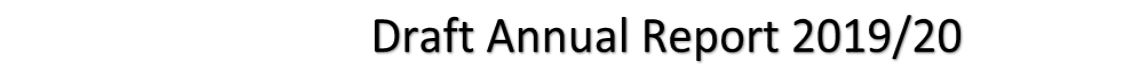 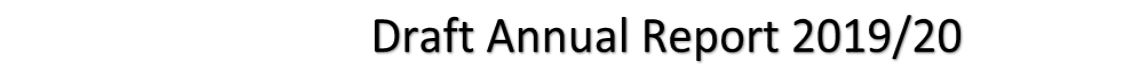 Kannaland Municipality has a Council consisting of 7 Councillors with an Executive System (4 ward Councillors and 3 proportionally representative Councillors).The Mayoral Committee consist of:TABLE 16: MAYORAL COMMITTEEThe remainder of Councillors are:TABLE 17: COUNCILORSThe table below categorises the councillors within their specific political parties and wards for the 2019/20 financial year:TABLE 18: COUNCILORS, COMMITTEES ALLOCATED AND COUNCIL ATTENDANCEPOLITICAL DECISION TAKINGThe Executive Mayor of the Kannaland Municipality is assisted by the Mayoral Committee and advised by the Municipal Manager and senior managers. The Executive Mayor is at the centre of the system of governance, since executive powers are vested in the Executive Mayor to manage the day-to-day affairs. This means that the Executive Mayor has an overarching strategic and political responsibility.The key element of the executive model is that executive power is vested with the Executive Mayor, in terms of applicable legislation and a set of delegations approved by Council. Council appoints the Municipal Manager and Senior Managers and delegates powers through the approved set of delegations to provide for sufficient separation of powers. Althoughaccountable for the strategic direction and performance of the Municipality, the Executive Mayor operates in concert with the Mayoral Committee.Each member of the Mayoral Committee is responsible for the functions indicated below whilst remaining accountable to the Mayoral Committee and the Executive Mayor unless provided for otherwise by applicable legislation. Administration is in the process of compiling an electronic register to monitor, track and record the carrying-out of Council resolutions.OVERSIGHT STRUCTURESCouncil oversight is exercised through committees appointed by Council in terms of Section 79 of the Local Government: Municipal Structures Act, 1998. The following committees contribute towards assurance and makes recommendations for consideration and approval by Council:MUNICIPAL PUBLIC ACCOUNTS COMMITTEE (MPAC)Section 129(4) of the MFMA provides for the issuance of guidance on the manner in which municipal councils should consider annual reports and conduct public hearings as well as the functioning and composition of any public accounts or oversight committees established by the council.The Municipal Public Accounts Committee (MPAC) assists council to exercise oversight over the executive functionaries of Council, to ensure the efficient and effective use of municipal resources and to ensure good governance in the Municipality. By so doing, the MPAC will help to increase council and public awareness of the financial and performance issues within the Municipality.38 | P a g eThis MPAC focuses mainly on compliance in accordance with the Local Government: Municipal Finance Management Act. The terms of reference of the MPAC include the following:Investigate unforeseen and avoidable expenditure (Section 29 of MFMA);Investigate unauthorised, irregular or fruitless and wasteful expenditure (Section 32 of MFMA);Review the quarterly report of the Executive Mayor on the implementation of the budget and the state of affairs of the Municipality  – SDBIP (Section 52 (d) of MFMA);Review monthly budget statements (Section 71 of MFMA);Review mid-year budget and performance assessment (Section 72 of MFMA);Ensure disclosure of Councillors, Directors and Officials (Section 124 of MFMA);Review Financial Statements before submission to the Auditor General (AG) (Section 126 of MFMA);Review and give recommendation on the submission of the Annual Report (Section 127 of MFMA);Present an oversight report on the Annual Report (Section 129 of MFMA);Ensure that issues raised by the Auditor-General are addressed (Section 131 of MFMA);Ensure that the functions of the Audit Committee are carried out (Section 166 of MFMA);Ensure that disciplinary action instituted against Councillors, the Municipal Manager and Senior Management is within the guidelines of the MFMA financial misconduct regulations (MFMA);Review the IDP (Section 25 of MFMA);Annual Review of the IDP (Section 34 of MFMA);Review the performance management plan (Section 39 of MFMA);Monitor that the Annual Budget is aligned with the IDP (Regulation 6 of the LG: Municipal Planning And Performance Regulations); andMonitor that all declaration of interest forms are completed by Councillors and relevant municipal staff (Section 54 – read with item 7 of schedule 1).MPAC consists of the following Councillors:TABLE 19: MUNICIPAL PUBLIC ACCOUNTS COMMITTEE (MPAC)It was also requested by the municipality that continuous training and workshop to all committees be scheduled in order to stay on board with the trends of municipal affairs.FINANCIAL DISCIPLINARY BOARDThe Disciplinary Board is an independent advisory body that assists the council with the investigation of allegations of financial misconduct by officials and provide recommendations on further actions in this regard. It is also to monitor the institution of disciplinary proceedings against alleged transgressors.The Disciplinary Board consists of the following members:TABLE 20: DISCIPLINARY BOARDAUDIT AND PERFORMANCE AUDIT COMMITTEECouncil appointed a combined Audit and Performance Audit Committee. In the absence of an internal audit unit and as result of the instability in the appointment of Section 57 Senior Managers, the committee was not functional during the period under review. However training from Provincial Treasury to all committees are welcomed to capacitate the committee with new knowledge.The responsibilities of the Audit and Performance Audit Committee include:Advising Council and management of the Municipality on matters relating to:internal ﬁnancial control and internal audits;risk management;accounting policies;the adequacy, reliability and accuracy of ﬁnancial reporting and information;performance management;effective governance;compliance with applicable legislation;performance evaluation; andany other issues referred to it by the Municipality.Overseeing internal controls, financial reporting and compliance with regulatory matters;Reviewing the effectiveness of the council’s system of internal control and risk management;Reviewing financial reporting and financial statements;Reviewing the internal audit function;Reviewing the performance management system and reports;Reviewing compliance with policies, regulations and procedures in terms of prescribed guidelines and applicable laws; andResponding to council on any issues raised by the Auditor-General in the audit report.The Audit and Performance Audit Committee consists of the following members:TABLE 21: AUDIT AND PERFORMANCE AUDIT COMMITTEERISK COMMITTEEThe Risk Management Committee is responsible for assisting the Accounting Officer in addressing oversight requirements of risk management and evaluating and monitoring the institution’s performance with regard to risk management.The Risk Committee for the period under review consisted of the following members:TABLE 22: RISK COMMITTEE MEMBERSTHE FOLLOWING EMPLOYEES HAS BEEN IDENTIFIED TO ACT AS RISK CHAMPIONS:TABLE 23: RISK MANAGEMENT CHAMPIONSThe Municipal Manager, as the Accounting Officer of the Municipality is the Head of the Administration, must provide guidance on compliance with legislation to political structures, political office bearers and officials and is primarily responsible for service delivery and implementation of political priorities.The organizational structure provides for 2 senior managers to report directly to the Municipal Manager.Performance agreements that align to the Municipality’s top layer SDBIP were in place for senior managers serving during the 2019/20 financial year although annual performance evaluations have not been performed yet. The mid-year performance assessment was done with the financial performance in January 2020, the annual performance assessments will be conducted after the final audit outcome is received as well the final submission of the annual report for the year under review.COMPONENT B: INTERGOVERNMENTAL RELATIONSIntergovernmental Relations (IGR) is an important inter-governmental structure for compliance purposes but also provides the opportunity for Kannaland Municipality to progress issues of mutual interest with neighbouring municipalities, Garden Route District Municipality, provincial and national government as well as the South African Local Government Association.At these critical platforms the Municipality raises its experiences and challenges in order to obtain support from other government sectors and spheres or to address policy and practice matters. Attending meetings of these important IGR structures remain costly and directs funding away from other services delivery issues.The value for money principle is applied in approving attendance of IGR meetings to ensure the most benefit for the Municipality at the least possible cost.TABLE 24: INTER-GOVERNMENTAL STRUCTURES (IGR) ATTENDEDMUNICIPAL ENTITIESKannaland Municipality does not have any municipal entities.COMPONENT C: PUBLIC ACCOUNTABILITY AND PARTICIPATIONCOMMUNICATION, PARTICIPATION AND FORUMSSection 16 of the Municipal Systems Act (MSA) refers to the development of a culture of community participation within municipalities. It requires of the Municipality to develop a culture of municipal governance that complements formal representative government with a system of participatory governance. For this purpose, it must encourage and create conditions for the local community to participate in the affairs of the Municipality throughout the year.Such participation is required in terms of:the preparation, implementation and review of the IDP;establishment, implementation and review of the performance management system;monitoring and review of the performance, including the outcomes and impact of such performance;Preparation of the municipal budget; andSpatial Development Framework etcetera.Kannaland Municipality has a robust public participation process in terms of the revised Public Participation Policy adopted in May 2019. The process enables vigorous and constructive engagements with all stakeholders through their participation in ward committee meetings and community feedback sessions throughout the year on various issues including matters raised by members of the community. This is of particular importance, given the geographical size and nature of the municipal area within which community’s needs vary from area to area.The result of the municipal public participation processes is designed to allow Council and management to do better long-term planning and deliver, amongst other, a more credible IDP and Budget.Due to the regulations stipulated in terms of the Covid 19 pandemic, no physical contact were allowed in 2020. Therefor no public meetings were held, however a WhatsApp group with ward committees was established to keep abreast with communication. The complaints system was and is still being utilised to obtain the enquiries from the communityNo community satisfaction surveys have been conducted although the Municipality has high regard for the complaints system and all possible measures are taken to ensure that complaints are attended to in the shortest possible time and that feedback is given to the complainant. The Municipality has acquired the electronic IGNITE complaints system for improved monitoring of complaints. Response times and attention to complaints will be considered as a KPI on the SDBIP for the 2019/20 financial year.WARD COMMITTEESPublic meetings are being held in all wards of the Municipality with the specific intention to determine community based needs and opinions for purposes of the Integrated Development Plan and Annual Budget processes. These meetings inform and report on public needs, planning and budgeting as well as strategic objectives.Ward Councillors with their Ward Committees have public meetings twice a year to discuss ward plans and service delivery shortcomings as well as to give feedback on the success/ failure of proposed projects.Attendance of the public is determined by their personal interest in the matters for discussion at the specific the meeting, otherwise there is very little interest shown in such meetings. Attendance is often very poor at approximately 50 – 100 people attending such engagements. Municipal officials from all departments attend all public meetings to ensure that knowledgeable answers can be given on matters raised and for management to take note of matters to receive attention.Transport is provided, where necessary, for ward committee members to attend ward committee meetings and functions where public participation, through the ward committee system, is required. Administrative capacity is provided to ward committee meetings by the Municipality.All ward committee members must attend the monthly meetings and submit a report as part of their participatory functions as ward committee members in their respective wards. A stipend of R 500 per month has been approved as per the ward committee policy (out of pocket expense)The ward committees are structured as follows:Ward 1 Ladismith: Nissenville, TowerkopTABLE 25: WARD 1 – WARD COMMITTEEWard 2: Calitzdorp, Bergsig, Warmbad, and Kruisrivier, Gamka– East and WestTABLE 27: WARD 3 – WARD COMMITTEEWard 4 Ladismith Town, Van Wyksdorp, Dankoord, Algerynskraal, Buffelsvlei, HoekoTABLE 28: WARD 4 – WARD COMMITTEEFUNCTIONALITY OF WARD COMMITTEESNB: Due to the COVID -19 pandemic that have started in March 2020, Ward committee meeting could not take place since March 2020 until November 2020.Ward committee members are elected by the communities they serve. A ward committee may not have more than 10 members and women must be well represented. The ward councillor is the chairperson of the ward committee.The main purpose of ward committees is to improve effective communication and participation of community members to inform council’s decision-making on the opinion and needs of the communities, especially those affected by a decision. Ward committees have no formal powers, but they advise ward councillors who make specific submissions directly to the Administration/ Council and also assist the ward councillor with the following:consultation and report-back to the community;obtaining better participation from the community to inform council decisions, andplaying an important role in the annual revision of the Integrated Development Plan of the area.It is envisaged to review the functionality of ward committees to enhance public participation in monthly meetings of ward committees to provide feedback from the community for informed Council decisions.PUBLIC ENGAGEMENTSThe table below indicates the community engagement sessions with the stakeholders in the four wards: Please note this table indicates only the final phase of the public participation:TABLE 29: PUBLIC ENGAGEMENTS DURING THE 2019/20 FINANCIAL YEARUnfortunately public engagements and feedback sessions are often not well attended and the benefits of such engagements can be largely improved if communities can be mobilized to attend public engagements in larger numbers (in 2019). Even though community members attend in smaller numbers, public engagements are considered to be valuable in the sense that those community members are presented with a platform to voice their needs and expectations while the Municipality have the opportunity to explain the broader picture and/or giving feedback on delivering services in the entire municipal area within the financial means of the Municipality.Informed communities do not easily revert to protest action and by understanding the constraints of the Municipality and the importance of paying for services, progress are beingmade with the establishment of a culture of payment in communities. The municipality will establish an IDP/Budget Representative Forum to ensure more informed information are shared and discussed at meetings.51 | P a g eTABLE 30: IDP PARTICIPATION AND ALIGNMENT CRITERIA SECTION 26 MUNICIPAL SYSTEMS ACT, 2000COMPONENT D: CORPORATE GOVERNANCEThe council and management subscribe to the principles reflected by the various King reports. The seven primary characteristics of good governance namely, discipline, transparency, independence, accountability, responsibility, fairness and social responsibility have been considered critical in the compilation of the Kannaland Municipality Financial Recovery Plan.The direction and mandate of risk management for Kannaland Municipality is clearly set out in Section 62(1) of the MFMA that stipulates that the “Accounting Officer must take all reasonable steps to ensure that the Municipality has and maintains an effective, efficient and transparent system of financial and risk management and internal control” accompanied by the crucial motto of the public sector: “that the resources of the Municipality are used effectively, efficiently and economically”.Enterprise Risk Management (ERM) is an essential function that must be performed by the Municipality in terms of the applicable local government legislation. Auditor-General reports in recent years have highlighted risks for the Municipality and findings indicated that ERM must be prioritized as this function has been neglected for years. The municipality signed a MOU with the Garden Route District Municipality to enter a shared service agreement.INSTITUTION TRANSFORMATION – RISK MANAGEMENT| P a g e| P a g eRISK MANAGEMENT WITHIN KANNALAND MUNICIPALITYThe Accounting Officer exercised his right in terms of the applicable Risk Management legislation to appoint a Risk Contract and legal manager in June 2019. The official was appointed based on his qualification, skills, expertise and the need for such appointment.CHALLENGES IN RISK MANAGEMENTCurrent the Municipality only has one permanent incumbent to fulfil, the Risk Contract and Legal services function.The Municipality, due to cash constrains is unable to purchase a Risk and Contract electronic system, hence Business Plan in terms of the Financial Recovery Plan has been submitted to Provincial Government to secure funds, for this purpose.BENEFITS OF RISK MANAGEMENTKannaland Municipality will implement and maintain an effective, efficient and transparent system of risk management and internal control. Risk management will assist the municipality to achieve, among other things, the following outcomes needed to underpin and enhance performance:more sustainable and reliable delivery of services;informed decisions underpinned by appropriate rigour and analysis;achievement of strategic goals as set out in the Integrated Development Plan;reduced waste;prevention of fraud and corruption and better value for money through more efficient use of resources; andbetter outputs and outcomes through improved project and program management.Historical/Reputational Riskfraud and corruptionlack of communication with CommunityNepotismFinancial RiskLack of planningMaking appointments outside the budget and Insufficient means to recover revenueOperational RiskA lack of appropriate governance over information stored, processed, or produced by IT systemsSafety and SecurityWeakness in governance and accountabilityGovernance and EthicsFraud and errorNatural DisastersContract ManagementIn the absence of a proper functioning contract management function the municipality was unable to monitor, review and evaluate contracts that either came to an end or had to be reviewed for service delivery purposes.The Auditor General has also pointed out the lack or weak management of contracts which does have a negative financial impact on the municipality. There were also a significant number of officials who did not have formal signed contracts that complied with the collective agreement and the basic conditions of employment.The contract management function could have a significant positive impact on the financial recovery plan of the municipality particularly with regard to the selling or leasing of council assets, land and other facilities.Given the above, management has undertaken to do a full audit with regard to contractual arrangements particularly to ensure that the contracts are in place in the following areas:Current land leased (market related and MFMA compliance)Unleased land (land used by parties that do not have a lease agreement)Council facilities that are leased (market related and MFMA compliance)Unleased Council facilities (sports fields etc.)Employment contracts of staff (temporary staff, contract staff and permanent staff)SCM contracts (to ensure MFMA compliance and goods and services are delivered within agreed timeframes and in good quality).Government contracts for grant funding (MIG, FMG, MSIG, RBIG, etc, - to ensure funds are utilised for purposes for which it was allocated to the municipality)Municipal leases (e.g. office space, equipment, and cell phones, )ICT service provider contractsWater board contractsThe municipality is currently outsourcing the contract management function and the need has been identified that suitable and qualified internal capacity is needed to ensure that Council increases its revenue and has control over this function56 | P a g e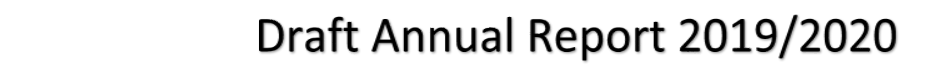 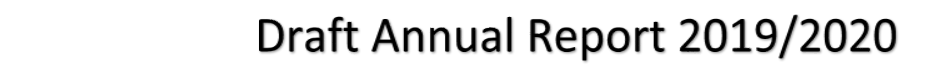 INTERNAL AUDITFor the financial year under review the Municipality did not have a functional internal audit unit.Through cross partnering between Department Local Government and the Garden Route District Municipality, it was discussed that the internal audit and risk management will form part of a shared service to assist the municipality. The Memorandum of Understanding/Agreement was finally concluded in the 2019/20 financial year.The oversight roles are managed by the Municipal Public Accounts Committee (MPAC), Disciplinary Board and Audit Committee as described under Oversight Structures at the beginning of this Chapter.Supply Chain Management is guided by sections 110 – 119 of the MFMA; SCM Regulations 2005, and relevant MFMA circulars that set out required processes and guidance manuals to help ensure that SCM arrangements provide appropriate goods and services, offer best value for money and minimize the opportunities for fraud and corruption.The Municipality established a functional SCM unit has over the three years. Monthly updates on the SCM policy are communicated to council.Section 11 of the Municipal Systems Act gives a Municipal Council the executive and legislative authority to pass and implement by-laws and policies. A by-law is a legal document, which enables a local authority (Municipality) to implement certain powers vested in it by the Constitution. Kannaland Municipality has by-laws which give effect to its constitutional obligations.The Municipality is in the process of revising by-laws to identify potential intervened introducing new by-laws for adoption by Council. No by-laws were adopted in the 2019/20 financial year. The public participation stipulated in the applicable legislation will be followed for the adoption of by-laws process.There is no capacity to rewrite and adopt the bylaws, therefore the municipality requested the support from DLG to assist the municipality in developing and review the bylaws.The information pertaining the ICT function remains the same. Financial constraints are the critical area that needs attention to ensure the challenges are resolved.The primary purpose of the Information Systems and Technology section is the provision of Information and Communication Technology (ICT) services which will enable an efficient and effective administration. An ICT assessment was done on current challenges as well to recommend possible solutions.TABLE 31: HIGHLIGHTS AND CHALLENGES OF ICT SERVICESThe ICT department is working towards full compliance in terms of section 75 of the MFMA regarding information that must be placed on the municipal website.TABLE 32: SECTION 75 CHECKLIST OF THE MFMANo community satisfaction surveys have been conducted although the Municipality has high regard for the complaints system and all possible measures are taken to ensure that complaints are attended to in the shortest possible time and that feedback is given to the complainant. The Municipality has acquired the electronic Collaborator complaints system for improved monitoring of complaints.CHAPTER	3	–		BASIC	SERVICE	DELIVERY	PERFORMANCE INFORMATIONIntroductionThis chapter provides an overview of the key service achievements of the Municipality that came to fruition during 2019/20 in terms of the deliverables achieved compared to the key performance objectives and indicators in the Integrated Development Plan (IDP).Overview of performance within the organizationPerformance management is a process which measures the implementation of the organisation’s strategy. It is also a management tool to plan, monitor, measure and review performance indicators to ensure efficiency, effectiveness and the impact of service delivery by the Municipality.At local government level performance management is institutionalized through the legislative requirements on the performance management process for Local Government. Performance management provides the mechanism to measure whether targets to meet its strategic goals, set by the organisation and its employees, are met.The Municipal Systems Act (MSA), 2000 requires municipalities to establish a performance management system. Further, the MSA and the Municipal Finance Management Act (MFMA) requires the Integrated Development Plan (IDP) to inform the municipal budget and to be monitored for the performance of the budget against the IDP via the Service Delivery and the Budget Implementation Plan (SDBIP).In addition, Regulation 7 (1) of the Local Government: Municipal Planning and Performance Management Regulations, 2001 states that “A Municipality’s Performance Management System entails a framework that describes and represents how the Municipality’s cycle and processes of performance planning, monitoring, measurement, review, reporting and improvement will be conducted, organised and managed, including determining the roles of the different role players.”The final 4th Generation IDP was tabled on 31 May 2019 at the Council meeting and was advertised for public comment thereafter. This IDP is the primary planning instrument that guides and informs the municipal budget. The Municipal Systems Act requires each municipality in South Africa to prepare such a strategic plan to guide all development and management within the municipal area. The IDP sets out the development priorities of Kannaland Municipality for the year under review. The IDP must guide and determine municipal planning and project implementation.LEGISLATIVE CONTEXTIn terms of section 46(1) (a) a Municipality must prepare for each financial year a performance report reflecting the Municipality’s and any service provider’s performance during the financial year, including comparison with targets of and with performance in the previous financial year. The report must, furthermore, indicate the development and service delivery priorities and the performance targets set by the Municipality for the following financial year and measures that were or are to be taken to improve performance.ORGANISATIONAL   PERFORMANCEStrategic performance indicates how well the Municipality is meeting its objectives and which policies and processes are working. All government institutions must report on strategic performance to ensure that service delivery is efficient, effective and economical. Municipalities must develop strategic plans and allocate resources for the implementation.The implementation must be monitored on an on-going basis and the results must be reported on during the financial year to various role-players to enable them to timeously implement corrective measures where required.This report highlight the strategic performance in terms of the Municipality’s Top Layer Service Delivery Budget Implementation Plan (SDBIP), high level performance in terms of the National Key Performance Areas, performance on the National Key Performance Indicators prescribed in terms of section 46 of the Municipal Systems Act, 2000 and an overall summary of performance on a functional level and municipal services.INTRODUCTION TO STRATEGIC AND MUNICIPAL PERFORMANCE FOR 2019/20The purpose of strategic performance reporting is to report specifically on the implementation and achievement of IDP outcomes. This section should provide an overview on the strategic achievement of a Municipality in terms of the strategic intent and deliverables achieved as stated in the IDP. The Top Layer (strategic) SDBIP is the Municipality’s strategic plan and shows the strategic alignment between the different documents. (IDP, Budget and Performance Agreements). Please note this section of performance information is subject to change after final audit report has been issued.In the paragraphs below the performance achieved is illustrated against the Top Layer SDBIP KPI’s applicable to 2019/20 in terms of the IDP strategic objectives.The following table explains the method by which the overall assessment of the actual performance against the targets set for the key performance indicators (KPI’s) of the SDBIP are measured:Below the annual performance report is outlined with the prior year’s performance results as well.Section 76(b) of the MSA states that KPIs should inform the indicators set for every municipal entity and service provider with whom the municipality has entered into a service delivery agreement. A service provider:means a person or institution or any combination of persons and institutions which provide a municipal service to or for the benefit of the local communitymeans an external mechanism referred to in Section 76(b) which provides a municipal service for a municipalityservice delivery agreement means an agreement between a municipality and an institution or person mentioned in Section 76(b) in terms of which a municipal service is provided by that institution or person, either for its own account or on behalf of the municipality.Section 121(b) of the MFMA and section 46 of the MSA further state that a municipality should include the following aspects related to service providers in its annual report:The performance of each service provider;A comparison of the performance with targets set for and performance in the previous financial year;Measures taken to improve performance.The service provider’s performance are monitored by each department responsible for a specific project.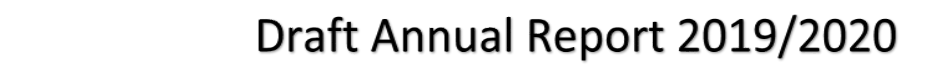 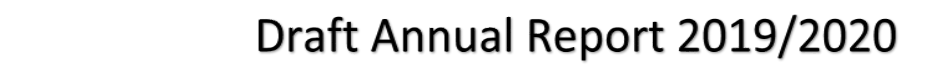 PDO 1:	To provide access to reliable infrastructure that will contribute to a higher quality of life for Kannaland citizensTABLE 33: PDO 1: TO PROVIDE ACCESS TO RELIABLE INFRASTRUCTURE THAT WILL CONTRIBUTE TO A HIGHER QUALITY OF LIFE FOR KANNALAND CITIZEN’SPDO 3: To strive towards a safe community in Kannaland through the proactive management of traffic , enviromental health,fire and disaster risksTABLE 35: PDO 3: TO STRIVE TOWARDS A SAFE COMMUNITY IN KANNALAND THROUGH THE PROACTIVE MANAGEMENT OF TRAFFIC, ENVIRONMENTAL HEALTH, FIRE AND DISASTER RISKSPDO 4: To facilitate economic growth and social and community developmentTABLE 36: PDO 4: TO FACILITATE ECONOMIC GROWTH AND SOCIAL AND COMMUNITY DEVELOPMENTPDO 5:	To promote efficient and effective Governance with high levels of stakeholder participationTABLE 37: PDO 5: TO PROMOTE EFFICIENT AND EFFECTIVE GOVERNANCE WITH HIGH LEVELS OF STAKEHOLDER PARTICIPATIONPDO	6:	To	provide	an	efficient	workforce	by	aligning	our	institutional arrangements to our overall strategyTABLE 38: PDO 6: TO PROVIDE AN EFFICIENT WORKFORCE BY ALIGNING OUR INSTITUTIONAL ARRANGEMENTS TO OUR OVERALL STRATEGYPDO 7: To strive towards a financially sustainable municipalityPlease note that the financial data is based on unaudited Annual Financial Statements and is therefore subject to amendment as per audited AFS.TABLE 39: PDO 7: TO STRIVE TOWARDS A FINANCIALLY SUSTAINABLE MUNICIPALITYCOMPONENT A: BASIC SERVICES:This component includes: water; waste water (sanitation); electricity; waste management; and housing services; and a summary of free basic services. Please note that the municipality is in process of comparing the municipal statistics to MERO and LGSEP statistics to ensure proper alignment.The table below indicates the access to water from 2018/19 and 2019/20 per financial year.TABLE 40: WATER SERVICE DELIVERY LEVELS – SOURCE: SAMRAS (MUNICIPAL STATISTICS)LADISMITH: (PLEASE PROVIDE INFO REGARDING LADISMITH WATER SITUATION.All households have access to basic water services which means that water is available within 200 meters from their dwellings/houses. All the houses in the urban areas of Kannaland Municipality are provided with individual water connections except for informal areas. Stand pipes are provided in the informal areas as a temporary emergency service.The waterworks have been upgraded to provide better quality water. The Municipality received funding from WSIG to equip the borehole no T1 with the necessary equipment and pump in addition to support other boreholes. Drought relief funding was received from ProvincialGovernment for the upgrading of existing boreholes and developing borehole monitoring for deep borehole drilling.The construction of a storage dam is urgently needed as the existing dams does not have the adequate storage capacity. The town has no water security for more than six months. Clean drinking water storage capacity is required therefore a new infrastructure network upgrade is required.Due to budget constraints the Municipality applied for funding support to ensure water security projects could been enabled. The following measures were put in place for the different support:Additional boreholes drilling and equipping. It must be noted that operating boreholes is expensive because of the associated electricity cost;Business plans have been submitted for approval for a new 3 mega-litre reservoirRefurbishment of old piped networks.Van WyksdorpOne million rand was received from the Western Cape Provincial Department for drought relief to ensure that the drilling and equip of borehole is executed. Unfortunately the borehole was tested and not suitable for use. This resulted that plus minus R300 000 was rolled over for testing of other existing boreholes. The Municipality still faces the challenge in Van Wyksdorp where the waterworks needs to be upgraded.Storage boreholes are a big problem. Raw water reservoirs must be upgraded. Upgrading of existing networks is necessary. Funds must be applied for at Province and National to improve the situation.The current situation is that too little raw water is received for purification, especially in the summer months, and that reservoirs have to be emptied and water turns have to be introduced. Storage capacity is also a serious problem at present.  New boreholes need to be exploited to address the shortcomings.The current water losses are 33.14% and below is the reasons and remedial actions to reduce the losses to the norm:Faulty metersLeakages on existing pipelines and reservoirsBy-pass on water metersUnaccounted water lossesVarious rural settlements and farm schools experience problems with sustainable access to and consistency of water sources, and the quality of the water available for domestic usage. Farm schools are in some instances serviced by municipal water tankers, to supply water for basic sanitation and human consumption.ZoarWaterworks have been upgraded with the help of funds from Province (drought relief). Challenges are the expansion of existing Tierkloof Dam and development of new boreholes. Funds must be obtained from Province and National to minimize the challenges. Current situation is the lack of storage capacity for raw water and develop new boreholes to replenish raw water and then upgrade network along with build extra reservoirs for storage of treated water.CalitzdorpReplacement of raw water line from Nelsdam to waterworks. Construction of new reservoir at Bloekomlaan. Challenges are the replenishment of raw water through the development of new boreholes. Current raw water source comes from Nelsdam which belongs to the irrigation board and which we have to pay dearly for the consumption. Upgrading of existing waterworks is necessary. Apply for funds from Province or National. Current situation is that if Nelsdam is low the municipality has no other sources of raw water. Boreholes must be developed to increase raw demand.The table below indicates the total use of water by sector in kilolitres from 2018/19 and 2019/20 per financial yearTABLE 41: TOTAL USE OF WATER BY SECTORS – SOURCE: SAMRAS (MUNICIPAL STATISTICS)The tables below indicates the financial performance, capital expenditure and performance information (strategic objectives), for 2018/19 and 2019/20 financial year:The table below indicates the financial performance of water services for the year under review:TABLE 42: FINANCIAL PERFORMANCE OF WATER SERVICES - 2019/20 - SOURCE: AFSThe table below indicated the capital expenditure for the year under review:TABLE 43: CAPITAL EXPENDITURE OF WATER SERVICES – 2019/20 - SOURCE: AFSThe table below indicates the water services policy objectives taken from the IDP:TABLE 44: WATER SERVICE POLICY OBJECTIVES TAKEN FROM THE IDP - 2019/20 - SOURCE: SAMRAS (MUNICIPAL STATISTICS)Sanitation:The majority of households are connected to waterborne sanitation systems in the Kannaland area. The Municipality is intending to replace all bucket systems with water borne system, however funding needs to be sourced to implement this project. No major infrastructure projects was executed due the lack of funding to support the projects.LadismithCurrently, sanitation gravitates to the WWTW which comprises a primary settling tank, bio- filter, and humus settling tank and sludge facilities (anaerobic digester and sludge drying beds).No projects were launched for 19/20 in all the towns. Funds were allocated but taken back.Upgrading existing sewerage works is urgent as it is over its capacity. No new houses can be built. Challenges are also the flushing of main sewer lines that are full of sediment.Current situation is that sewerage works must be upgraded as soon as possible and main lines must be flushed. Funds must be applied for beforehand. Provision of sanitation services at informal housing requiredZoarThe majority of households are connected to waterborne sanitation systems in the Kannaland area. A few households throughout the municipal area are connected to septic or conservancy tanks and ten households in Zoar still use the bucket system. This project is listed for future intervention.Challenges are that extra staff must be appointed for maintenance of works.Current situation is that the sewers at dams need to be upgraded and pump stations upgraded. Funds must be applied for at WSIG - Provision of services at informal areas is still a challenges and remain a priority.CalitzdorpThe municipality is also planning to replace the septic and conservancy tanks in the coming years by linking those households to the bulk infrastructure network throughout the Calitzdorp area. This project is listed for future intervention.VanwyksdorpNinety households in Vanwyksdorp Greenhills area are connected to a waterborne system which gravitates to a package plant for treatment. Provision of services at informal areas is still a challenges and remain a priority.The table below indicates the sanitation service levels:TABLE 45 - SANITATION SERVICE DELIVERY LEVELS 2018/19 AND 2019/20- SOURCE: SAMRAS (MUNICIPAL STATISTICS)The tables below indicates the financial performance and capital expenditure for 2019/20 financial year:The table below indicates the financial performance for the year under review:TABLE 46: FINANCIAL PERFORMANCE OF SANITATION SERVICES - 2019/20- SOURCE: AFSThere were no capital funding received for sanitation services for the financial year under reviewBelow is the policy objectives taken from the IDP for the financial year under review:TABLE 47: SANITATION SERVICE POLICY OBJECTIVES TAKEN FROM IDPElectricity is the main energy source of households. The Kannaland Municipality is responsible for the provision of electricity to Ladismith and Calitzdorp, whilst Zoar and Van Wyksdorp are supplied by ESKOM.Kannaland infrastructure is outdated and in need of urgent upgrade. The Municipality has over the past four years invested in new infrastructure to ensure secured electricity distribution to businesses and the community. The current substation in Calitzdorp has an electricity usage capacity of 1.7 MVA and the availability of electricity is 1.2 MVA.No major infrastructure projects were completed, it must be take into account that the Municipality rendered services to the community of Kannaland.It is imperative that the electricity infrastructure be maintained at all times in order to identify where upgrading on aged infrastructure is needed. Upgrading and refurbishment of infrastructure will result in a secure revenue stream as well as quality services delivered to the residents of Kannaland. The capital expenditure is a roll over project from the prior year.The table below indicates all highlights, challenges and interventions incurred by the municipality:TABLE 48: HIGHLIGHTS, CHALLENGES AND INTERVENTIONSDespite the challenges listed, the municipality provide adequate services to their community and businesses.It is imperative that the electricity infrastructure be maintained at all times in order to identify where upgrading on aged infrastructure is needed. Upgrading and refurbishment of infrastructure will result in a secure revenue stream as well as quality services delivered to the residents of Kannaland.TABLE 49 - ELECTRICITY SERVICE DELIVERY LEVELS 2017-2018 AND 2019/20- SOURCE: SAMRAS (MUNICIPAL STATISTICS)The tables below indicates financial performance and capital expenditure for 2019/20 financial year:TABLE 50: FINANCIAL PERFORMANCE PER ELECTRICITY SERVICES - SOURCE: AFSTABLE 51: CAPITAL EXPENDITURE PER ELECTRICITY SERVICES 2019/20 - SOURCE: AFSTABLE 52: ELECTRICITY SERVICE POLICY OBJECTIVES TAKEN FROM THE IDP – 2018/19 AND 2019/20Kannaland Municipality operates four licensed landfill sites. Operational sites are situated in Ladismith and Zoar. The landfill site in Calitzdorp is licensed for closure and therefore only organic waste and building rubble is accepted at this site. Household and business waste from Ladismith, Calitzdorp and Zoar are collected on a weekly basis and disposed at the Ladismith and Zoar Landfill sites.Household and business waste from Vanwyksdorp is collected every week and disposed of at the Ladismith landfill site. Factories, namely Ladismith Kaas and Parmalat dispose their waste, mostly commercial and industrial waste at the Ladismith Landfill site at a daily base. The Municipality does not provide waste collection services to farms, but farmers are encouraged to drop off their waste at the various landfill sites.All 4 landfill sites in Ladismith, Zoar, Calitzdorp and Vanwyksdorp has been suitably licensed during 2019/20 financial year.Ladismith and Zoar has operational licenses in and Calitzdorp and Vanwyksdorp has been licensed for closure.The following illustrates all licensed landfill sites: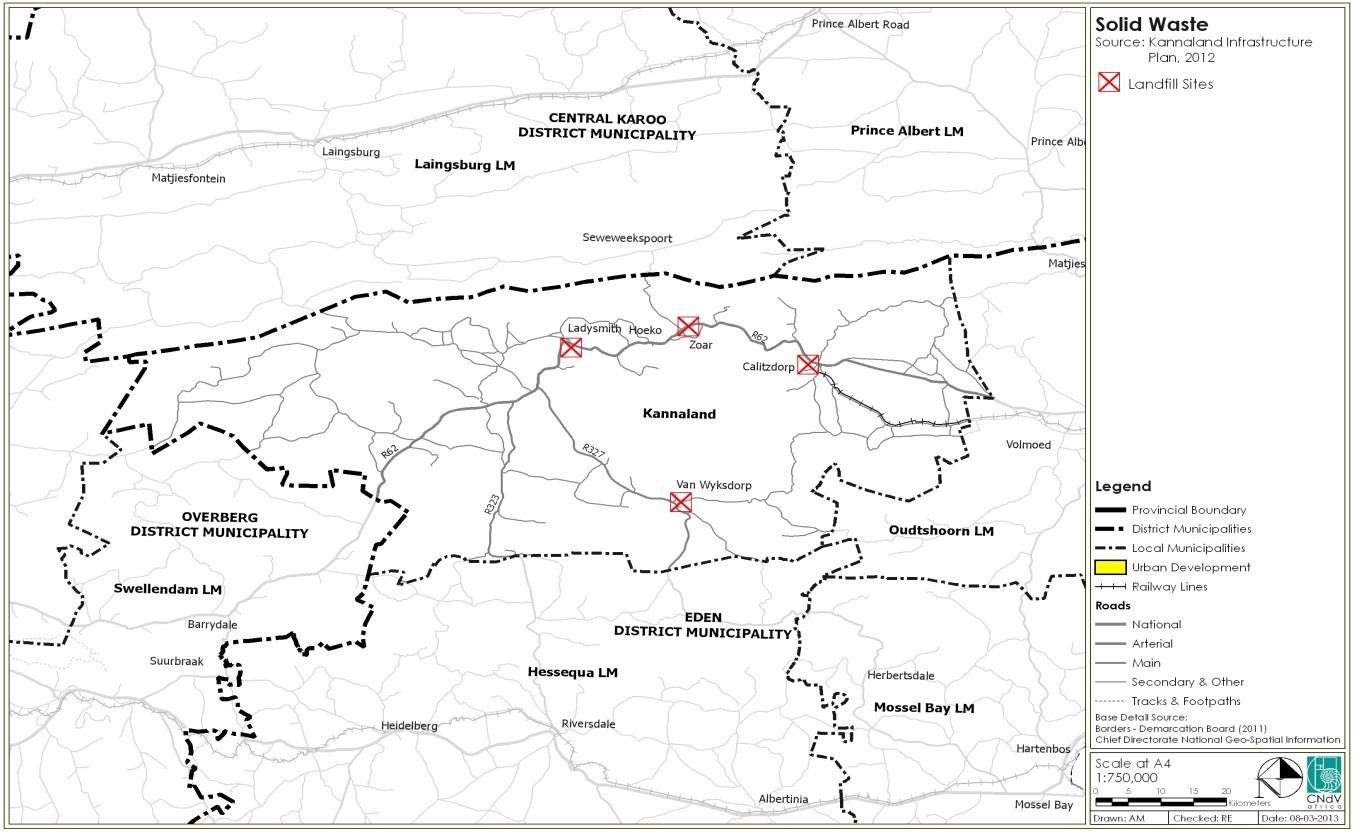 FIGURE 1: LANDFILL SITES – AS INDICATED IN SDF FIGURE 3.4.7.1The following illustrates the estimated waste which was generated per operational landfill site:LADISMITH LANDFILL SITEZOAR LANDFILL SITESource: Waste Activity Management ReportsWASTE MINIMISATION BY CLORANS DEVELOPMENT: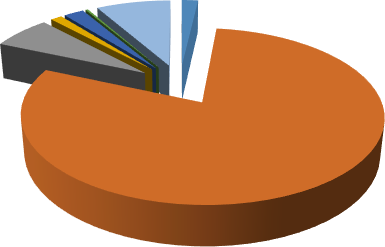 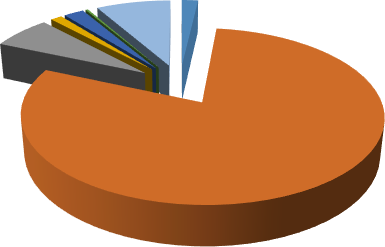 YOUTH COMMUNITY OUTREACH PROGRAMME:The Municipality is in partnership with Department Environmental Affairs and has been awarded the Youth Community Outreach Programme. Through this programme a Youth Environmental Coordinator has been deployed to Kannaland Municipality. A further 22 beneficiaries will be employed from within the municipal area. The Coordinator has been conducting schools audits at various schools identifying environmental needs in schools.The Coordinator has conducted a schools audit report to establish the needs of the identified schools. Awareness programs were held during May and June 2019MAY 2019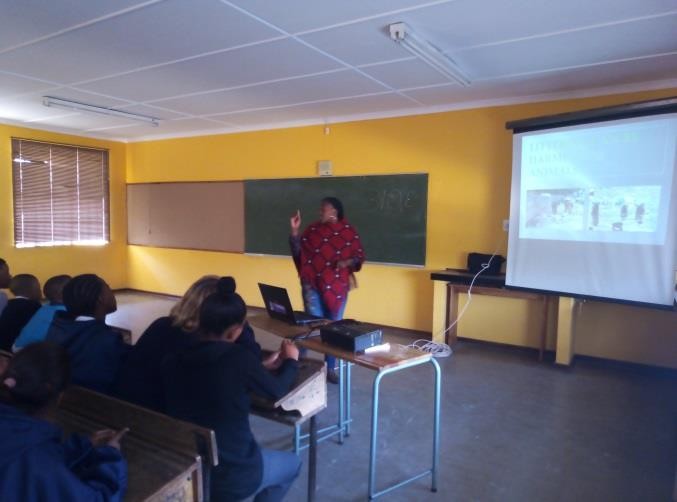 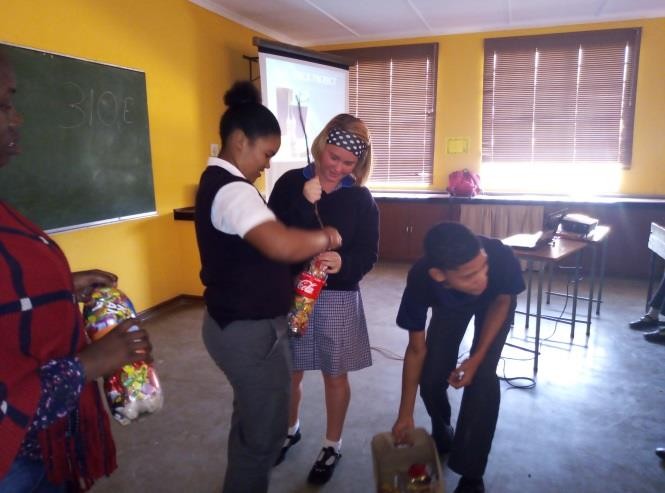 Showing the learners in Towerkop Primary School during ECO Break demonstrationEnvironmental Awareness/Education- Hoerskool Ladismith – International Biodiversity Day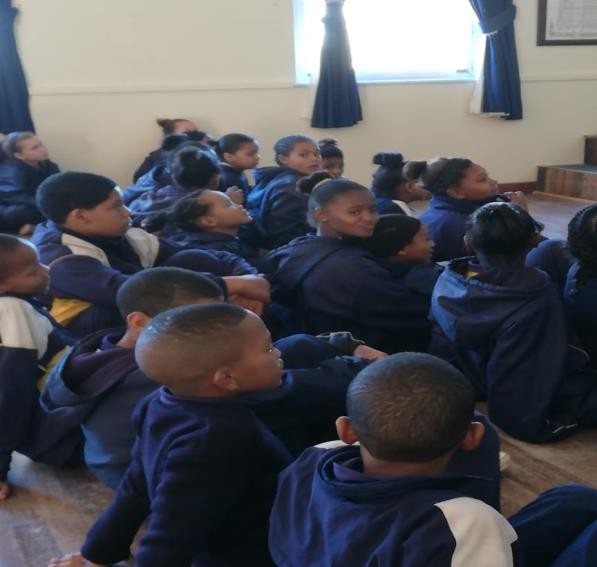 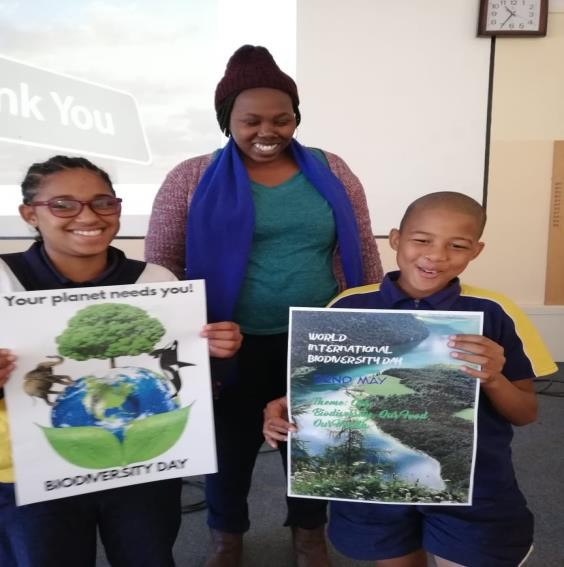 Learners in Hoerskool Ladismith during the International Biodiversity Day celebrationJUNE 2019 – WORLD ENVIRONMENT DAY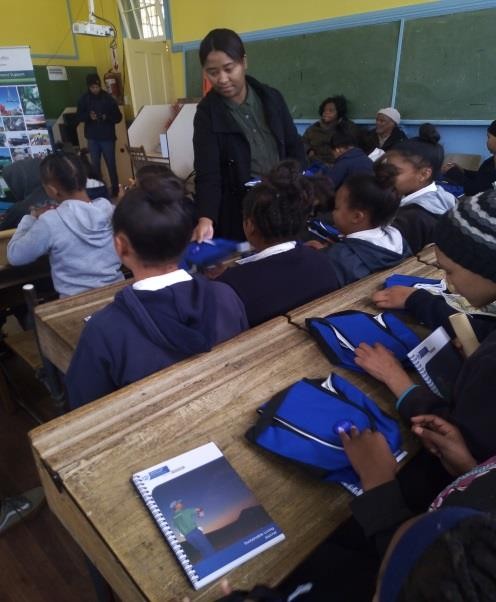 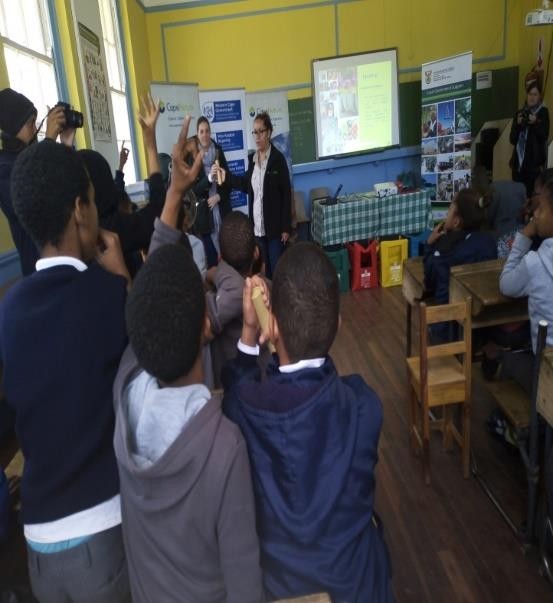 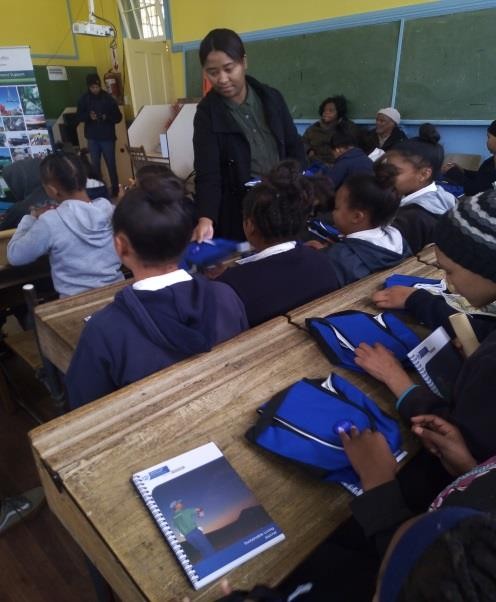 Showing the learners in Van Wyksdorp Primary school during the presentationIn partnership with Department of Environmental Affairs the Municipality has compiled it’s Second Generation Waste Management Plan in line with the National Waste Strategy which consist of the following goals:Promote, educate and raise awareness w.r.t integrated waste managementImprove waste information managementEnsure the effective and efficient delivery of integrated waste management servicesPromote waste minimization through the re-use, recycling and recovery of wasteImprove regulatory complianceEnsure the safe and integrated management of hazardous wasteEnsure the sound budgeting and financial management for IWM servicesThe Second Generation Integrated Waste Management Plan is currently being reviewed. Kannaland Municipality has entered into a Service Level Agreement for the revision of the Integrated Waste Management Plan. GIBB is the appointed service provider who will be reviewing and developing the Third Generation Integrated Waste Management Plan.Engagements were held between Kannaland Municipality and Department of Environmental Affairs and Developmental Planning for the initiation of a separation at source project in Ladismith and Calitzdorp.Kannaland Municipality together with Garden Route District Municipality had a waste characterisation study and the Waste Characterisation Report was adopted by Council.The Kannaland Municipality Waste Minimization Strategy was also adopted by Council.PERSONNEL:The Kannaland Municipality has during the 2019/20 financial year appointed a supervisor for the landfill sites. 2 General workers were permanently appointed at the Ladismith landfill site and 1 general worker was permanently employed at the Zoar landfill site.TRAINING AND CAPACITY BUILDING:The following are the training and capacity building initiatives:AIR QUALITY MANAGEMENT:SLA was undertaken by Kannaland Municipality and Garden Route District Municipality whereby Lethabo Air Quality Specialist is the appointed as the service provider.The draft Air Quality Management Plan has been finalised and published for public commenting at the Ladismith library as well as on the Cape EAPrac website.An Air Quality Officer has been appointed in terms of NEM:AQA (Act 39 of 2004).Awareness and Education:An Awareness program was held together with Cape Nature and Department Environmental Affairs and Developmental Planning as well as Local Government Support for Department of Environmental Affairs.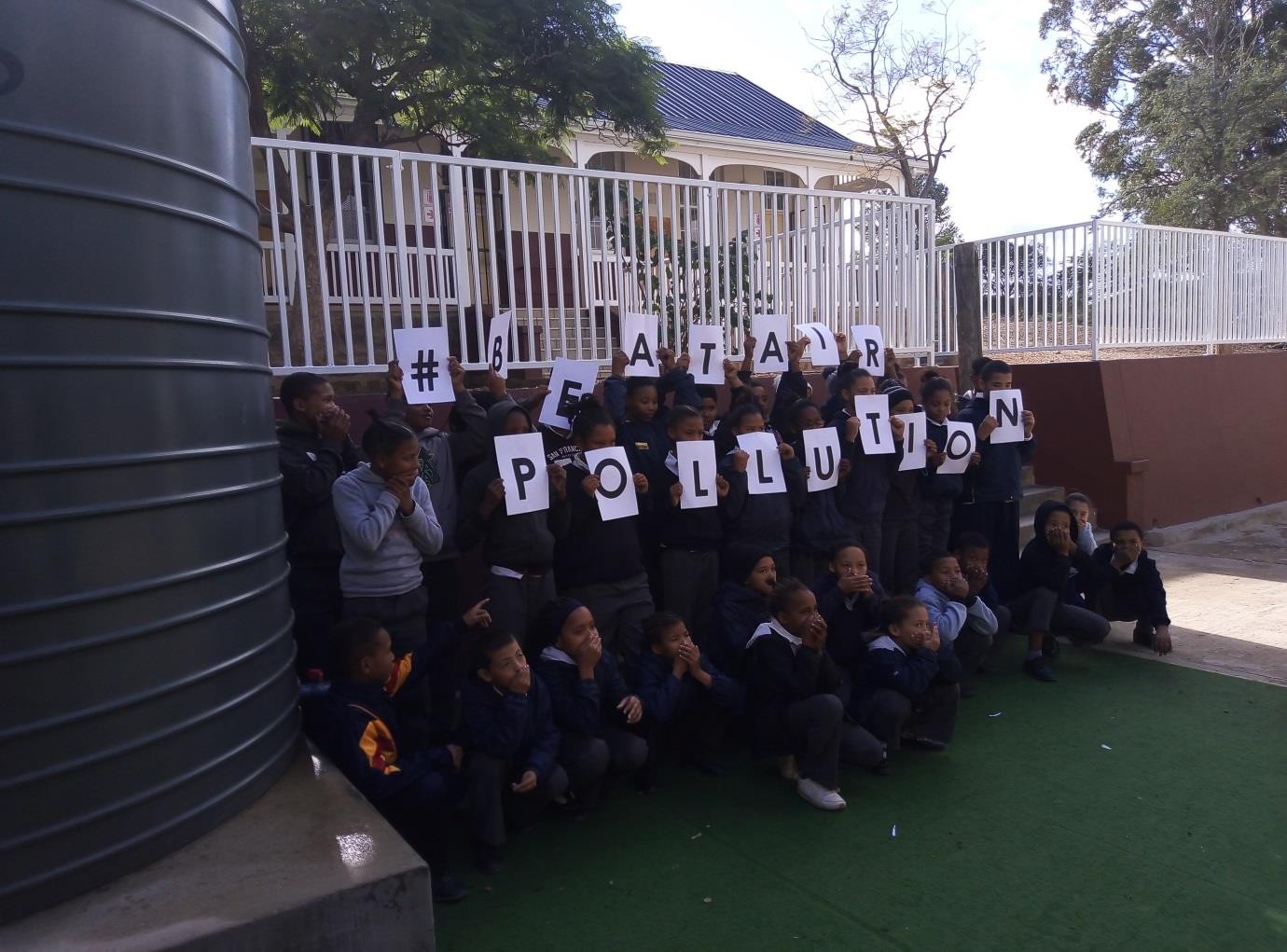 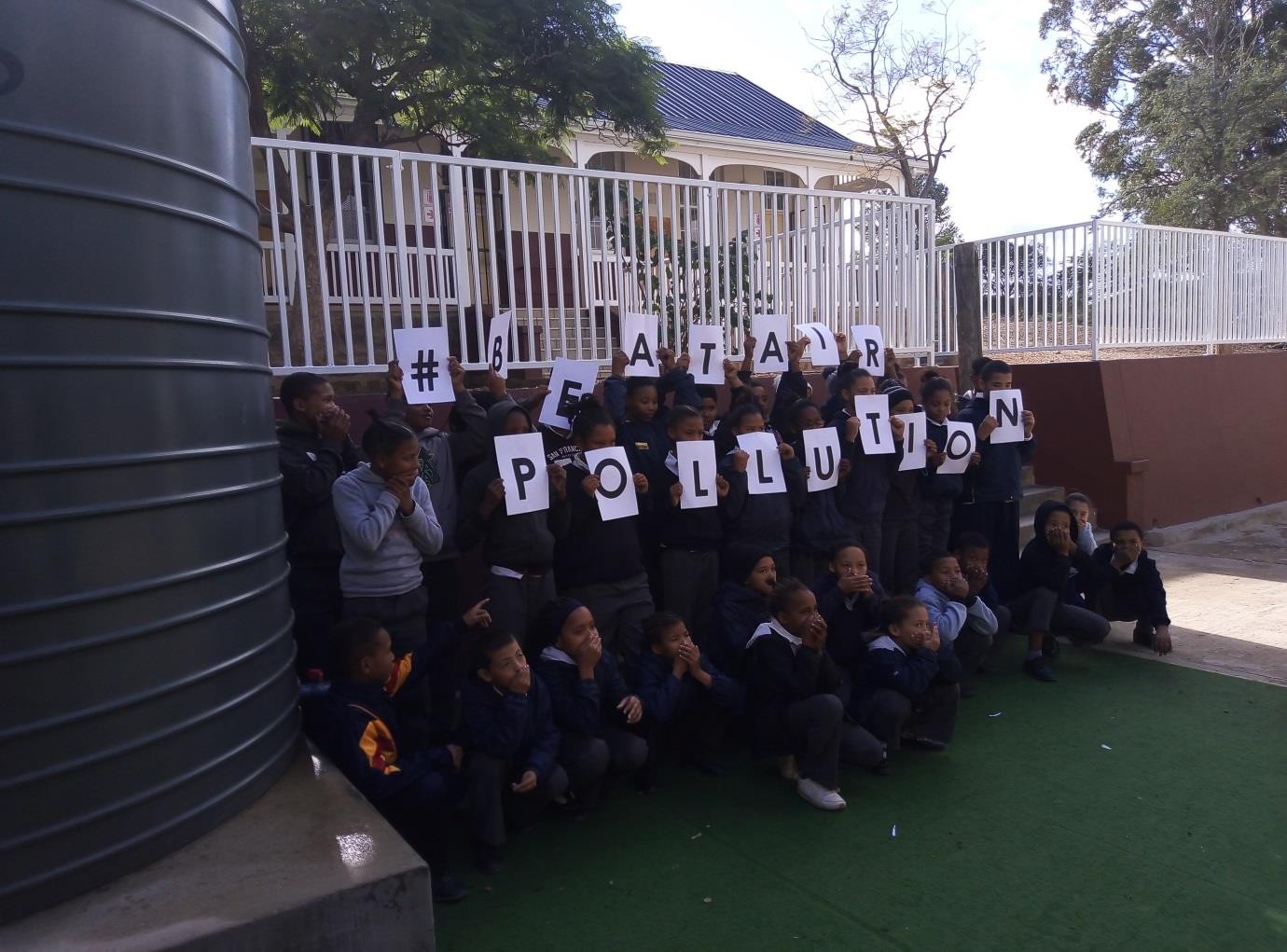 Group photo with the class of Grade 5 in Van Wyksdorp Primary SchoolThe table below indicates the capital performance:TABLE 53: FINANCIAL PERFORMANCE OF SOLID WASTE MANAGEMENT SERVICES - AFSTABLE 54: CAPITAL EXPENDITURE –WASTE MANAGEMENT SERVICES – SOURCE AFSBelow is the service policy objectives taken from the IDP for the financial year under review:TABLE 55: WASTE SERVICE POLICY OBJECTIVES TAKEN FROM THE IDPKannaland Municipality appointed CHS Developments as Implementing Agent for the development and construction of low-cost houses and associated infrastructure for the Municipality in terms of Regulation 32 of the Municipal Supply Chain Regulations with effect from October 2019 for a three-year period.Applications were submitted during the course of 2019 to the Western Cape Provincial Department of Human Settlements for the following projects:Parmalat site, Ladismith where 280 housing units will be developed;Middleton Street site with 78 Finance Linked Individual Subsidy (FLISP) housing units. This project subsequently changed from FLISP (GAP) housing to Community Residential Units (CRU).Upgrading of Informal Settlement (UISP) in Zoar, where an informal settlement will be formalised. After completion of the project residents of the informal settlement will have access to basic services. At the moment residents of the informal settlement do not have access to basic services.Zoar Maxi’s site, where 100 housing units will be developed.Some of our less fortunate experiences were the fact that the Municipality could not deliver basic services to informal settlements to a certain extent. A challenge which we are facing is the fact that bulk services cannot be delivered in informal settlements because plots in these areas which cannot be formalised.A constraint which hampers service delivery in the informal settlements is the absence of bulk basic services which cannot be delivered to some of these settlements. Environmental Impact Assessments have to be conducted to ascertain whether these areas occupied to erect informal settlements are conducive for occupancy. Applications to deliver bulk basic services in informal settlements were submitted to Municipal Infrastructure Grant (MIG) through Technical Services Department in March 2018. The application was however declined because the plots were not registered.The provision of affordable housing is a high priority for the Municipality. Challenges do exist with regards to the capacity of bulk infrastructure services with specific reference to waste water treatment works, water storage and water works. This has delayed the delivery of housing projects over the past few years which has resulted in the significant increase on the housing demand.The Municipality developed a Human Settlement Allocation Policy which regulates the housing demand and the allocation of housing opportunities to the different categories on our Housing Demand Database.No houses have been built during the year under review but a significant number of title deeds for houses were transferred to respective beneficiaries across the municipal area.The tables below indicates the financial performance and capital expenditure for 2017/18 financial year:TABLE 56: FINANCIAL PERFORMANCES OF HOUSING SERVICES - SOURCE: AFSNo capital expenditure incurred for housing development for the year under review.Free basic municipal services are rendered to all urban areas and some rural areas within the municipal boundaries. The objective of Kannaland Municipality is to ensure that the procedures and guidelines, regarding indigent household subsidies, are known to all.This action is usually done through public participation meetings, ward committee meetings and councillor feedback meetings. Applications for a subsidy can be made with the assistance of a person in charge of permanent offices in the areas.Special drives are also performed in the different wards where the community is invited to come and apply for a subsidy at a hall nearby or municipal offices and where they are also assisted with the completion of the applications.The tables below indicate the households that received free basic services:TABLE 57: FREE BASIC SERVICES TO LOW INCOME HOUSEHOLDS - SOURCE: SAMRAS (MUNICIPAL STATISTICS)COMPONENT B: ROAD TRANSPORTThis component includes: roads; transport; and waste water (stormwater drainage).Municipal RoadsThe Municipality is responsible for the maintenance of roads within the four (4) towns (Ladismith, Calitzdorp, Zoar and Van Wyksdorp).The Municipality is aware of the challenges with regard to road maintenance in Ladismith and is planning to upgrade all the streets and pavements in Ladismith in the next few financial years. During the 2019/20 financial year, operational maintenance commenced and potholes were filled as a temporary measure.Storm water systems exist in most of the residential areas. In informal and low-cost housing areas. Daily maintenance consists of opening and cleaning catch pits, manholes, side drains and open channels.No capital expenditure incurred for the year under review. Challenges in funding projects remain unchanged, however it should be taken into consideration that business plans have been submitted to address the road and storm water backlogs as outlined in the IDP.NO INFORMATIONCOMPONENT C: PLANNING AND DEVELOPMENTThis component includes: planning; and local economic development.Building ControlThe Municipality provides a full spectrum of town planning and building control services within the administrative area. The Division Town Planning and Building Control also includes a compliance component which is responsible for the enforcement of the regulations relating to municipal planning and building control, as well as environmental issues – this must be enforced by a bylaw which the Municipality does not consist of yet.In terms of spatial planning, there is no capacity within the municipality to assist in running the process. The Department of Environmental Affairs and Planning assisted to start with the process of amending the SDF. The Municipality raised the challenges at the Back to Basics with regards to funding or sourcing expertise to support in this matter.Since the lockdown started, a number 50 building plans have been approved and implemented.The Garden Route District Municipality assisted the Municipality with a tourism strategy and intended a Tourism Indaba, but unfortunately this had to be postponed to a later stage. All strategies and policies can be obtained from the Municipality for further assistance.A platform must be developed for for continuous interaction between business sectors, political leadership, the administration and community to build a common understanding on Local Economic Development objectives and outcomes linked to the IDP.The objective of the EPWP Phase 4 program is to provide work opportunities and income support to poor and unemployed people through labour intensive work. Various projects has been approved by Council for implementation and the Municipality managed to achieve the target as set out.The tables below will show the jobs created through EPWP programme during the year under review:TABLE 58: JOBS CREATED THROUGH EPWPTourismThe IDP recognises tourism as one of the key economic sectors in the municipality, calling for the development of a tourism master plan or a municipal wide tourism strategy. The local tourism offices need urgent support from the government department to assist in either funding of programs or the development of each town.The tourism sector can contribute significantly to the reduction of unemployment. Kannaland’s local economy is built on the opportunities created by tourists visiting the area. It is essential that the tourism industry be further developed and investment into this industry be promoted to ensure continuous growth. The aim is that each town should have a tourism satellite office which will reside under the Kannaland Tourism umbrella.Each town has its unique economical set-up and programs. Given the above, Garden Route District Municipal Council has passed a resolution to support Kannaland Municipality with the development of a tourism strategy; this tourism strategy aims to transform Kannaland into a viable tourist destination to improve local economy.COMPONENT D: COMMUNITY & SOCIAL SERVICESLIBRARIESThe municipality renders the library service on an agency basis for the Provincial Government which is funded 100% through grants (Municipal Replacement fund and Conditional Grant) The municipality views the libraries as key to developing the human capital, encouraging people to equip themselves with knowledge and skills in order to lead quality lives.KANNALAND LIBRARY SERVICESRemoval of objects from stock take place due to varies reasons, this can be due to stock losses or old and out dated items that are send back to regional libraries. Objects are added to the stock on a quarterly bases but due to budget cuts only n few items are added per annum.Ladismith Public Library is currently operating at its full capacity. An electronic lending system SLIMS has been introduced successfully since September 2011. The circulation with reference to the number of registered users remains high. The RLCP Program has been successfully introduce. The library still struggles to render a service which fills the void created by weak school libraries. Staff in the Ladismith Library attend to the information needs of learners. The library is in need of additional space for individual learners and those working in groups and transport the visit remote farm communities.The library provides free internet access to users for which the demand is high and increasing due to the effective management of the service. Expansion is vital and is being addressed presently. Additional computers with internet access will be provided.Calitzdorp Library Calitzdorp Library is currently operating at its full capacity. The SLIMS electronic lending system has been introduced October 2017; the library has three computers with internet access for users.Zoar Library: Zoar library is currently operating at its full capacity. The SLIMS electronic lending system has been introduced March 2019 the library has two computers with internet access for users. With an upgrade of 4 new computers in 2020. The library has lots of outreach and literacy programs for young children. This includes a newly established reading club for young adults during the winter periods.Van Wyksdorp: The operating hours were extended. Morning hours were minimized to five hours (8:00 – 13:00) Mondays to Fridays. Extension of the afternoon hours (13:30-16:00) to benefit learners and premises occupied presently are in the process of being reviewed. VanWyksdorp Library is fully functioning on the SLIMS lending system for libraries and has three computers with internet access for the public and learners.Bergsig and Hoeko LibrariesHoeko LibraryThe Hoeko valley are located 13 KM outside of Ladismith with a population of round about 600 people living there and a well-known for its seasonal fruits. Kannaland Library Service has a long and fruit full history with the people of Hoeko out of this relationship were and by working closely with the Department of Education came this idea to light to open a satellite library for the people of Hoeko. The opening of the library were planned for March 2020 but could not be finalized due to Covid -19.Bergsig LibraryThe Bergsig Library is one of the oldest library in the Garden Route District. Kannaland Municipality received funding for the renovation and repair of the Bergsig Library. Due to COVID-19 all process were placed on hold.Library Outreach Programs and DisplaysLibrary outreach programs have been conducted to raise educational awareness amongst scholars and adult uses. Kannaland library service has been liaising with various stakeholders to ensure that outreach programs are successful and that it reaches the bulk of Kannaland communities.Extended Library HoursAll Library hours were extended in January 2018, libraries are now longer open to attend to the public during the week and on weekends.New Libraries in the pipelineHoeko Mini Library ( On hold Due to COVID-19)Bergsig Public Library ( On hold Due to COVID-19)Below is the highlights and challenges during the year under review:Service Delivery levels:The tables below indicates the financial performance and capital expenditure for the year under review:TABLE 59: FINANCIAL PERFORMANCE 2019/20 LIBRARIES - SOURCE: AFSThe Municipality has identified the need to develop new cemeteries due to capacity restrictions and the remaining utilisation expectancy of the current cemeteries. Land for the new cemetery in Zoar has been identified and the re-zoning approved. The Environmental Impact Assessment is in progress.The Ladismith cemetery has nearly reached its capacity but sufficient adjacent land is available to accommodate extension in terms of the Environmental Impact Assessment (EIA) Legislation. A formal process has been initiated to seek suitable alternative land.The Bergsig and Calitzdorp town cemeteries have also reached full capacity. The Bloekomlaan cemetery will be utilised as an alternative cemetery site for the Bergsig and Calitzdorp towncommunities. This will be formally communicated through public participation processes. In addition a further utilisation expectancy study will be conducted.The Van Wyksdorp cemetery has nearly reached its capacity and the consulting engineers have been instructed to seek suitable alternative land to establish a new cemetery for Van Wyksdorp. The Municipality is successful in maintaining the cemeteries to a high standard even though vandalism and theft of property are problematic and on the increase.It should be noted that the planning for cemetery projects has been shifting to the outer financial years due to prioritisation on water and sanitation projectsCOMPONENT E: ENVIRONMENTAL PROTECTIONUrban expansion and farming in marginal areas to meet the demand of an increasing population, are leading to a loss of land and productivity. Secondary pressures, such as climate change, desertification and alien plant invasion, are further contributing factors.Humans influence land degradation in three principle ways:The use of land resources for productive purposes: for agriculture, the collection of wood for fuel and building materials, as well as water abstraction and mineral extraction.The use of land resources for space needs, for example, settlement, infrastructure and recreational purposes.A tertiary set of influences comprises the incidental and often remote impacts of economic activity on land resources: for example, pollution of (sub) surface and atmospheric water resources by industry, alien plant invasion and climate change.Agriculture has transformed much of Kannaland’s natural landscape to cultivated lands. The Little Karoo, in general, which is under extensive agriculture, game farming and conservation land uses, falls within the category “Succulent Karoo /Spekboom/ Fynbos”.Land degradation manifests itself in the soil and in the veld. Sheet erosion is the most common form of soil degradation, with some rill and gully erosion in Kannaland. The Combined Land Degradation Index (CDI) indicates that the most degraded areas within.Kannaland are situated around Ladismith and Calitzdorp because of overgrazing. The rest of Eden is only lightly affected by soil and veld degradation issues.To monitor land degradation in Kannaland, the following indicators need to be identified:Area of land under formal conservation protection;Landscape change;Number of agricultural subdivisions; andCombined Land Degradation Index.Six impact groups associated with land degradation drivers in Kannaland are:Farming in marginal areas, which leads to loss of ecosystem integrity, loss of natural habitats and which exerts stresses on the natural resource base, for instance on water through irrigation of crops.Subdivision of agricultural land into uneconomically viable units and urban sprawl leads to diminishing agricultural returns.Urban expansion triggered by population growth and a better standard of living leads to the loss of agriculturally productive land and other land conflicts (e.g. conservation vs. urban development).Alien plant invasions cause veld degradation, a reduction on the quality and quantity of water and hence the loss of biodiversity resources.Climate change (global warming) brings an increase in the frequency of extreme weather events (droughts/ flooding), change in rainfall patterns and in extreme cases desertification. Loss of biodiversity is strongly associated with these phenomena.WATERKannaland falls largely within the Gouritz Water Management Area, a grouping of primary water catchments, which are diverse in nature, evaporation exceeds rainfall in the northern catchments meaning that these are water stressed areas. In contrast, rainfall generally matches evaporation in the southern catchments meaning that these are generally moister environments. In the Gouritz River catchment the development of surface water resources has reached its full potential and all the water is fully utilised.The inland water resources are under severe pressure through urban population increased. In concert with population growth Kannaland has experienced expansion in the provision of water services. In addition, low cost housing projects emerging from the National Reconstruction and Development Programme (RDP), together with the National Water and Sanitation Programme which has contributed to water demand. A further pressure on the water resource is the influx of tourism over the holiday season, introducing a spike in water demand. Economic growth and consumer and export demand has led to an increase in agricultural production, which in turn has placed greater pressure on water resources through greatest abstraction for irrigation.Alien invasive plant and animal species, introduced by human actions either accidentally or for commercial purposes, are proving a major threat to the quality and quantity water, as well as to the biodiversity of freshwater systems. Climate change is expected to lead to slightly reduced rainfall over the Kannaland region, increased variability of rainfall, fewer but heavier precipitation events and increased temperatures and evaporation. These effects could work together to increase flooding, but could also reduce base-flow (long term low flow).BIODIVERSITYOwing to its broad range of climatic conditions, geology, soils and landscapes, Kannaland has a very substantial share of global biodiversity within its borders. Kannaland’s biological heritage is important in many ways – providing ecosystem services like clean water, contributing directly to the economy through industries like fishing and tourism, supporting livelihoods by providing food, medicines and building materials and generally improving health and well-being. Through habitat destruction and ill-conceived developments biodiversity is under threat world-wide.To counteract this threat Kannaland should protect representatives of as many types of community and ecosystem as possible. By conserving suitable habitat we are also improving the survival chances of the species and populations contained therein. Living landscapes preserve the option value of biodiversity – the potential to provide benefits in the future.Important driving forces putting pressure on the biodiversity resources of Kannaland are:Population growth;The demand for economic growth to provide wealth and job creation;Demand for housing and associated services for historically disadvantaged people;Unsustainable extraction of natural resources as a result of poverty or greed;Poor land use practices promoting soil erosion and infestation by invasive alien plants;Poor waste and pollution management;Climate change; andLack of understandingIn terms of appropriate responses, the mainstreaming biodiversity consideration into socio- economic agendas holds most promise to turn the situation around. It is necessary to:Integrate the protection and management of biodiversity resources with all human development by means of regional and national conservation initiatives;Build capacity in the areas of conservation assessment, taxonomy, green technology and knowledge transfer;Increase capacity in environmental law enforcement, management and education;Strengthen existing biodiversity conservation programmes to identify ecosystems, species and genetic resources that are at imminent risk of extinction;Implement strong counter measures to slow down the speed with which the loss of biodiversity occurs; andLink biodiversity protection and economic upliftment, as biodiversity protection provides an opportunity for less formal, nature-based community initiatives to act as economic engines and job creators.CLIMATEThere is general scientific agreement that the world is now warmer than at any time in the last 1000 years, and that the cause for this warming is due to human activities. Kannaland is at risk from projected changes in rainfall pattern and warming induced by changes in the global energy balance and atmospheric water balance.However, the average for the five-year reporting period may be useful for simple comparative purposes against the long term average. Once a continuous ambient air quality sampling programme is in place, quarterly air quality reports which will provide useful state of environment data.Increased drying and changes to the seasonal nature of precipitation will bring an increase in irrigation requirements which are likely to desiccate wetlands and threaten seasonal ecosystem interactions within the wetland. Such impacts are likely to further threaten the biodiversity of freshwater resources, which in turn will impair the environmental services they provide. The impact caused by climate change in terrestrial ecosystems include the detrimental effects associated with wildfires due to increased berg-wind conditions, and the possibility of changes in the distribution of alien invasive species, apart from changes in indigenous species distribution and interactions.Numerous economic sectors could be affected by changes in temperature and precipitation patterns. The impact is likely to be felt in agriculture, fisheries, forestry, the manufacturing industry, tourism, finance and investment, transport, communication and trade, and construction. Climate change is likely to impact water services in terms of diminishing reserves on the one hand, and damage to infrastructure due to heavier precipitation events on the other.KANNALAND FLORAThe Cape Floral Kingdom is characterized by its exceptional richness in plant species. More than 8 700 species are known to exist, with more than 68% of these being endemic. The Cape Floral Kingdom, thus, compares with some of the richest floras worldwide. It is the smallest ofthe Floral Kingdoms and covers a mere 0.06% of the earth's surface, and is the only Floral Kingdom contained in its entirety within a single country.Kannaland is a region of extensive plains, arid foothills and rugged rocky ridges and includes a wide range of microhabitats with extreme seasonal and diurnal temperature fluctuations. There are 1325 plant species in this area, including 182 Succulent Karoo endemics and 92 Red List species (www.skep.org.za). While unique and rare species are found throughout the landscape, many of the endemics are concentrated along veins of weathered quartz, where patches of white pebbles provide camouflage and moderate the temperature for “stone plants”COMPONENT F: SAFETY AND SECURITYSafety and security is the responsibility of the Protection Services Department of the Community Services Directorate. The Department is committed to provide a high quality community-oriented service to meet the safety and security needs of a diverse community. The Division strives to constantly improve its standing within the community it serves and the profession itself. Several awareness campaigns regarding road safety and fire protection are conducted throughout the year.The traffic services unit consist of a chief traffic officer, two traffic officers, motor registration clerks chief clerks and 2 motor registration clerks, administration clerk.During the year under review a chief traffic officer was appointed on 01st July 2018 to manage all traffic services functions. Activities such as testing of motor vehicles, motor registration and examine of drivers licences.Awareness on road safety was implemented and conducted at schools whereby the school busses were inspected i.t.o road worthy and to adhere to the road transportation act.Road markings were paint to ensure visibility and to encourage motorist to adhere road traffic act.Because of the high demand of testing of driver licencing it was planned to construct a K53. The project were not completed to funding constraints. Pre planning were done on the course of where it will be situated and looks like.It will generate revenue for the municipality and enable a service to the local community in terms of affordability for each.Below are pictures of the operations carried out by the traffic unit: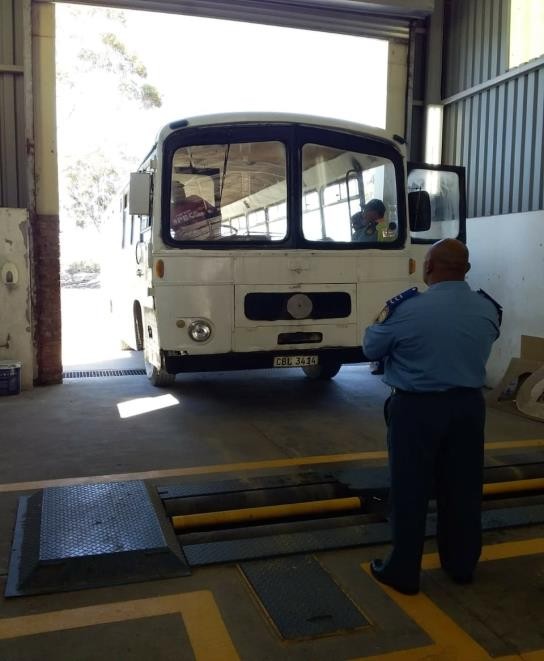 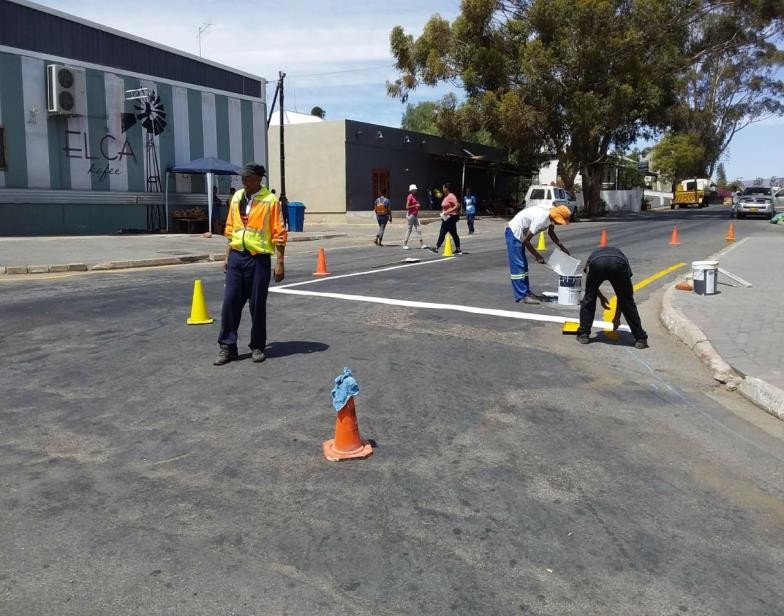 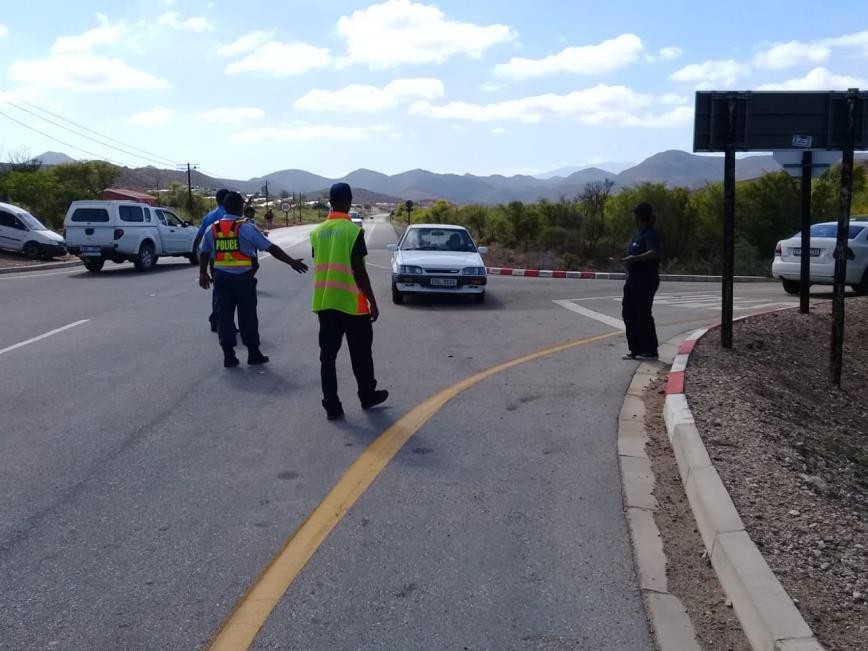 The Kannaland Municipality is eager to ensure a safe environment for the public, personnel and councillors. The Municipality therefore makes use of private security firms to ensure thesafety of the personnel and councillors, as well as members of the public that visit municipal offices. Bylaws still needs to be reviewed approved by council in order to carry out the relevant law enforcement in areas.The Municipality has a Disaster Management Plan which is an integral part of the IDP.The establishment of a Disaster Management Centre has also been identified in terms of the Municipality’s Disaster Management planning, however the Municipality does not have a functional disaster management ICT, GIS and early warning system. The Municipality is currently making use of the Disaster Management DS Tool of the Western Cape Disaster Management Centre to assist the Municipality in making informed decisions relating to Disaster Management.As throughout the IDP is identified that water storage capacity is the main problem and has therefor prioritized the water and sanitation needs as a high and urgent matter to be attend to.In accordance with the applicable legislation and with the desire to provide for the well-being of its citizens, the Kannaland Municipality has adopted a Disaster Management Plan in 2019/20 to ensure preparedness and effective response by the Municipality and its citizens in the event of a disaster. The Disaster Management Plan will assist Kannaland Municipality to be better prepared to support the local communities in dealing with disasters and to speed up the recovery process. It is crucial to have effective and efficient disaster risk reduction management measures in order to save lives, prevent escalation of emergencies and incidents as well as to relieve suffering. The implementation of this Disaster Management Plan will assist the municipality in clarifying roles and responsibilities with different stakeholders who are essential for disaster management. The purpose of the disaster plan is not only a legislative requirement, but enhances community safety through, planning, mitigation, response and recovery.As defined in the prescriptions of the Act, the Municipal Manager is the Head of Disaster Management with the delegation of assistance through to the Senior Manager: Community Services. A Joint Operation Centre has recently been established. Mr Wayne Robertson has been appointed as the dedicated disaster management official with cross-functional influence to facilitate proper coordination and focused advocacy of disaster management.The municipality adopted the Disaster Management Plan and recently a Disaster Management Centre has been established in terms of the municipality’s disaster management planning. The municipality utilizes the following systems:Ventusky (weather predictions);Afis (active fires in the area);Functional disaster management ICT, GIS and early warning system.RISK REDUCTION MEASURESNo other risk reduction measures are in place other than proactive measures during early warnings and forecasts or progression of incidents. Preventive measures are relocating or evacuating members of communities and providing support at a local level or as assisted through the District.A number of effective programmes have been implemented to mitigate the, which include:Awareness programmes to protect citizens from fires and floods;Regular cleaning of the storm water channels;Clean-up programmes of rivers and streams;The Fire and Rescue Services do regular awareness programmes in the communities and schools.Water restrictions in placeThe impact prioritization for the most important risks (in order of priority) is as follows:FloodsPlantation and vegetation firesAgricultural epidemicsHazardous materials transportDroughtPreparedness measuresDisaster Management Advisory Forum has been established.Meetings/ forums / workshops (newly established Disaster Management Forum) The fire services function is managed by the Garden Route District Municipality.Some of the achievements were:Members were identified who worked at working on fire (WOF) has been selected to undergo training to become qualified fire fighters. They received a high level of technical and administrative training to enhance their knowledge, skill and experience which will be beneficial for the community at large.The Fire Service embarked on a community educational drive within the informal settlement areas as well to schools to educate residents and scholars of the dangers associated with fires as well as preventative measure that could be used to preventThe outbreak of fires. Department of Local Government has donated a fully equipped fire truck as well uniforms were received from City of Cape Town, Knysna and George Municipality.Fire detectors were installed in municipal areas – process continuousFire Safety awareness at schoolsCapacity building through training to the officialsMaintenance of Fire HydrantsWater Delivery during the droughtDisaster Management plan currently being implementedIt should be noted that the Kannaland Municipality is in process to review all its bylaws in order to improve enforcement in the area.Fire flood kits were received from ProvinceThe table below indicate the financial performance for fire services:TABLE 60: FINANCIAL SERVICES FOR FIRE SERVICES 2019/20 - SOURCE AFSCOMPONENT G: SPORT AND RECREATIONThis component includes: community parks; sports fields; sports halls; stadiums; swimming pools; and camp sites.In terms of our mandate we make facilities, such as sport fields, available to the broadercommunity. The Municipality is responsible for development of the facilities and the upgrading thereof whilst the sport clubs leases the facilities and as agreed upon, must maintain it.The Municipality develops and maintains community parks, halls, camp sites and the caravan park. This service places an enormous financial burden on the Municipality, with its limited staff capacity and finances. The vastness of the municipal footprint demands a duplication of all services throughout the area and poses to be a well-oiled machine due to strict adherence to planning and implementation schedules.The Sport section performed their duties excellently taking into consideration the challenges and demands they face on a continuous basis. There is a need for additional facilities but the availability of land is problematic, as well as the funds needed to develop the facilities.The table below indicate the financial performance for sport and recreation:TABLE 61: FINANCIAL PERFORMANCE FOR SPORT AND RECREATION 2019/20 - SOURCE AFSMUNICIPAL INFRASTRUCTURE GRANT – MIGThe purpose of the grant is to provide capital finance for eradicating basic municipal infrastructure backlogs for poor households, microenterprise and social institutions servicing poor communities.The outputs of the programme are:-Infrastructure for:basic water and sanitationcentral collection points for refuse, transfer stations, recycling facilities and solid waste disposal sitessport and recreation facilities, street and community lighting and public facilitiesNumber of kilometers of municipal roads developed, upgraded and maintained.Number of work opportunities and full-time equivalents (FTE’s) created using the Expanded Public Works (EPWP) guidelines for the above outputs.Allocation for the past 3 yearsThe to Kannaland Municipality for the past three financial years is indicated in table below:TABLE 62: MIG ALLOCATIONSExpenditure on 2019/20 funds was delayed due to Covid-19 pandemic and the nationwide lockdown. Two of the MIG projects contractors could not commence on site and started later then the planned date with construction. Other MIG projects stopped due to this pandemic.Key Challenges since onset (establishment of the programme)Committing the projects for a specific year results in extra prioritization as the allocation for the year is not enough to implement all urgent projects.Progress to dateThe table provides summary of progress in relation to projects implemented during the 2019/20 financial year.TABLE 63: SUMMARY OF IMPLEMENTATION OF PROJECTSDetailed progress on projects implemented over the 2019/20 financial year are reflected in the tables below:Project #1: Calitzdorp New Water Availability Study Project #1: Calitzdorp New Water Availability StudyProject #2: Kannaland Installation of water metersProject #3: Zoar Upgrade water reticulationProject #4: Van Wyksdorp Greenhills new street lightingProject #5: Calitzdorp New sport field lightingProject #6: Zoar Upgrade sport field Ph2The 2019/20 service delivery performance:Number of poor households impacted through the construction of new infrastructure and upgrading and renewal of existing infrastructure for:All households in Zoar are provided with basic water services and extra storage capacity.Number of infrastructure constructed (new infrastructure, upgraded or renewed):One sports and recreation facilities is in the process of developmentKey ChallengesThe following challenges are currently being experienced in the management of the programme which often result in delaying progress and low expenditure:External factorsPoor contractor performanceInternal factorsSlow SCM procurement processesDelays in payment of service providersUnavailability of counter fundingCOMPONENT I: CORPORATE POLICY OFFICES AND OTHER SERVICESThis component includes: corporate policy offices, financial services, human resource services, ICT services, property services.This component includes: Executive Office (Mayor; councillors; and Municipal Manager).The Council consists of seven (7) councillors, including the Executive Mayor, Deputy Executive Mayor and Speaker as determined by the MEC for Local Government in the Western Cape.The tables below indicates the financial incurred for the year under review:TABLE 64: FINANCIAL PERFORMANCE 2019/20: THE EXECUTIVE AND COUNCIL – SOURCE AFSSound financial management practises are essential for municipalities. The major challenge for municipalities is long term financial sustainability. The MFMA aims at directing municipalities in a sustainable financial environment and to modernise financial management practices.The act places municipalities on a financially sustainable footing and supports co-operative government between all spheres of government. Successful implementation of the provisions of the act will maximise the capacity of municipalities to deliver services to their residents, users and customers.It is critical for the Municipality to review how we conduct our business to ensure that value for money is obtained in all our expenditures, that revenue administration systems are operating effectively, and that creditors (including bulk service providers) continue to be paid timeously and in full.TABLE 65: FINANCIAL PERFORMANCE 2019/20: FINANCIAL SERVICES SOURCE AFSThe broader objectives of the Human Resource Services division of the Municipality is to ensure that:The appropriate staff members are recruited and appointedStaff members are optimally placed in relation to the needs of the organisationAn environment is created conducive of staff performing their functions in line with their knowledge, experience and skillsStaff members are adequately compensated and that their vested interests and benefits are professionally administeredStaff members are allowed the opportunity to develop and be promoted in a physical environment that is free from safety, health and psychological hazardsAn organisational design is implemented that promotes productivity and sustains high levels of morale and ethical behaviourA culture of discipline, equally, transparency and fairness is promoted in the workplaceThe organisation is free from all forms of discrimination and prejudiceIn order to achieve these broader objectives, the Human Resource Services is organized in a manner to respond to the following functions:Organisational efficiency and improvementStaffing in relation to recruitment, selection and appointmentsAdministration of employee benefitsSkills development and trainingOccupational health and safetyLabour relationsEmployee wellness (EAP)Performance managementEmployment equityChange ManagementStatistics and ReportingThe organisational structure have been reviewed to ensure alignment with the municipal strategic objectives (IDP) to ensure compliance and effective and efficient service delivery. The objective with the review of the organisational structure is to improve revenue collection and a flatter management structure for faster decision making.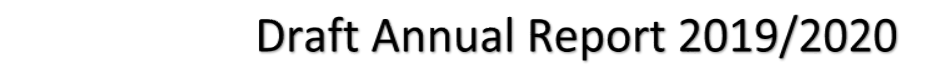 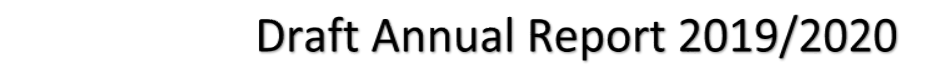 CHAPTER 4 – ORGANISATIONAL DEVELOPMENT PERFORMANCEThe organisational structure of Kannaland Municipality for the Municipal Manager and three directorates namely, Corporate Services (Administration and Community Services), Finance and Infrastructure Services.The organizational structure is currently being reviewed. The outcome of this project will result in establishment of individual performance which will be aligned to the job descriptions. The organizational structure is currently being revised for the best service delivery at the lowest cost to the Municipality. Job descriptions are being reviewed based on job content and volume in the attempt to form specialist units.The vacancy rate of the municipality was 33.37% for the year under review. The ideal is to decrease the rate below 20% in order to achieve the goals as mentioned above.COMPONENT A: INTRODUCTION TO THE MUNICIPAL PERSONNELTABLE 66: NUMBER OF EMPLOYEESTABLE 67: TURNOVER RATECOMPONENT B: MANAGING THE MUNICIPAL WORKFORCEThe Municipal Systems Act, 32 of 2000, Section 67, requires municipalities to develop and adopt appropriate systems and procedures to ensure fair; efficient; effective and transparent personnel administration in accordance with the Employment Equity Act 1998.The purpose of the Disciplinary Board is restricted to alleged offences of financial misconduct related to municipal officials as per sections 171 (financial misconduct by municipal officials of a Municipality) and 172 (financial misconduct by officials of municipal entities) of the Municipal Financial Management Act, 2003 (Act 56 of 2003), and has no jurisdiction to address any allegation relating to offences in terms of section 173 of the Act (criminal proceedings). Roles and functions are derived from the Municipal Financial Management Act (sections 171 and 172) and the MFMA Regulations on Financial Misconduct Procedures and Criminal Processes, 2014.Council as a whole is the legislative body and delegates some of this authority to the committees established in terms of section 79 of the Local Government: Municipal Structures Act. The Disciplinary Board is established in terms of Section 79 of said Act.The scope for the Municipal Public Accounts Committee’s activities also encompass, amongst other, issues relating to recommendations on unauthorised, irregular, fruitless and wasteful expenditure as well as performance, within the delegation framework of the Municipal CouncilThe Municipal Systems Act (Section 59 (1) prescribes that a Municipal Council must develop a system of delegation that will maximise administrative and operational efficiency and provide for adequate checks and balances. The prudent use of this system allows municipalities to separate council powers between executive (the Executive and Mayoral Committee for example) and legislative authority (Council as delegated to the Disciplinary Board, other committees and officials) in terms of a set of delegations approved by Council.Managing the municipal workforce is not only the duty of the Human Resources section and every manager in Kannaland Municipality is responsible for managing of his/her own line function in an integrated manner.The followings policies have been adopted and are in force:TABLE 68 - HR POLICIES AND PLANSAll policies will be reviewed in 2019/20 financial year.TABLE 69: NUMBER AND COST OF INJURIES ON DUTYThe Municipality has an employee assistance programme to visit employees who are hospitalized for long periods due to illness or injuries and to assist them with procedures to be boarded or whatever they need assistance with.The Occupational Health and Safety structures are being strengthened to reduce occupational injuries. Internal departments attend monthly meetings to discuss and seek possible solutions wrt OHS matters.DISCIPLINETABLE 70: NUMBER AND PERIOD OF SUSPENSIONSAs result of various charges on allegations of misconduct, the general discipline in the workplace has improved during the year under review. The status quo can be improved even more with awareness campaigns and training.The individual performance management system has not yet been developed to include other officials than the section 56 and 57 senior managers.COMPONENT C: CAPACITATING THE MUNICIPAL WORKFORCESection 68 of the Local Government: Municipal Systems Act requires from the Municipality to develop the workforce capacity to a level that enables them to perform their functions and exercise their posers in an economical, effective, efficient and accountable way in accordance with the Employment Equity Act, 1998.Challenges experienced regarding training of officials:As part of a training audit to identify employees’ needs for training, they had to complete a questionnaire and submit the document to the Human Resources office. The interest that the employees took into this exercise was disappointing; andFunding for training remains a challenge. LGSETA do not allocate funding to Kannaland Municipality for Municipal Minimum Competency training due to the fact that a MMC course had been stopped due to the fact that the beneficiaries on course were not from the target group for MMC training. It is of critical importance that the financial and other personnel who are required to comply with MMC Regulations, be trained as a matter of urgency. The programme for the capacitation of financial interns will be utilized to train the finance department staff.TABLE 71: SKILLS MATRIXTABLE 72: FINANCIAL COMPETENCY DEVELOPMENT: PROGRESS REPORTDISCLOSURES OF FINANCIAL INTERESTSPlease refer to disclosures made by officials and councillors concerning their financial interests as required by the Performance Management Regulations 805 of 2006 set out table below:TABLE 73: DISCLOSURES OF FINANCIAL INTERESTSCHAPTER 5 – FINANCIAL PERFORMANCEChapter 5 contains information regarding financial performance and highlights specific accomplishments. The chapter comprises of three components:Component A: Statement of Financial PerformanceComponent B: Spending Against Capital BudgetComponent C: Other Financial MattersCOMPONENT A: STATEMENTS OF FINANCIAL PERFORMANCEThis component provides an overview of the financial performance of the Municipality and focuses on the financial health of the Municipality.In terms of the Municipal Finance Management Act, 2003 (Act No. 56 of 2003) (MFMA), section 126(1)(a), the accounting officer must prepare the annual financial statements of the Municipality and, within two months after the end of the financial year to which those statements relate, submit the statements to the Auditor-General for auditing.According to section 133(1)(a) of the MFMA, the mayor must promptly table in the council a written explanation setting out the reasons for the failure if the accounting officer fails to submit financial statements to the Auditor-General in accordance with section 126(1) of the MFMA.The reasons for the delay in submitting the annual financial statements to the Auditor-General for auditing, as contemplated in section 126(1) (a) of the MFMA can be ascribed to the following:Governance challengesThe Municipality has been facing significant governance challenges due to leadership instability at time, including long-standing key vacancies in the finance department.Skills and capacity challengesThe finance Section is not fully capacitated as some of the employees do not have the required competency levels. The department has however enrolled the affected employees and also is putting in place measures to ensure that all employees are fully skilled.System challengesIt should be noted that the municipality is not utilising the latest modules in its financial systems due to lack of funding. We still await the approval of grant funding from the Provincial Government to implement the latest modules.STATEMENT OF FINANCIAL PERFORMANCEThe financial performance of Kannaland Municipality for the 2019/20 financial year is summarized in the Statement of Performance:TABLE 74: RECONCILIATION OF TABLE A1 BUDGET SUMMARY SOURCE AFSTABLE 75: FINANCIAL PERFORMANCE OF OPERATIONAL SERVICES SOURCE AFS  TABLE 76: GRANT PERFORMANCE SOURCE AFS	5.3	BORROWINGSTABLE 77: ACTUAL BORROWINGS SOURCE AFSTABLE 78: REVENUE BY VOTE 2019/20 VOTE AFSTABLE 79: REVENUE COLLECTION BY SOURCE 2019/20 SOURCE AFSThe unit experienced problems as a result of under staffed where only one accountant and one intern in this department. This makes it impossible to function effectively. Fleet management was also added to the asset management department and is also managed by the acting accountant.Lack of Asset Management System, we are currently still making use of an excel register which only allows annual update of the FAR, which makes us dependant on consultants. Lack of a store room, we currently have no space for the storage of assets.Co-operation by staff is poor. They still believe that they carry no responsibility towards the management of the assets assigned to them and that the responsibility remains with the asset management unit.The availability of financial and technical information regarding projects that was done is still a huge challenge. We are still struggling to obtain the correct information in the required format to do the unbundling of projects efficiently. The problems with the Financial System as well as how it is being used, also contribute to the difficulty regarding the data needed for the unbundling.Availability of staff to do quarterly sample verifications, due to the lack of staff in the department, is difficult. Without sufficient staff it is impossible to implement the basic policies and procedures required to manage the assets efficiently and effectively.Despite numerous challenges and shortages in the Asset Management section, the most pressing challenge is to attain a fully complete asset register.This is a process that takes time as well as financial resources to be fully functional and compliant. The Municipality has an asset management plan which produces a credible asset verification register with GIS mapping.COMPONENT B: SPENDING AGAINST CAPITAL BUDGETTABLE 80: CAPITAL PROGRAMME BY PROJECT 2019/20COMPONENT C: CASH FLOW MANAGEMENT AND INVESTMENTSTABLE 81: CASH FLOW SOURCE AFS 2019/20Kannaland Municipality as many other municipalities in South Africa, is reliant on grant funding to enhance their income and to properly execute their duties and functions as prescribed by the Constitution of South Africa. Therefore all grant funding received from National and Provincial Government needs to be used, solely for the purposes intended and granted for.All grant funding are safely deposited at the Municipality’s bank on 32 days investments. This not only ensures safekeeping of grant funding, but also enhancing the cash flow position of the Municipality by earning additional income from interest.N/ACOMPONENT D: OTHER FINANCIAL MATTERSGRAP is the acronym for Generally Recognized Accounting Practice and it provides the guidelines by which municipalities are required to maintain their financial accounts. Successful GRAP compliance will ensure that municipal accounts are comparable and more informative. It will also ensure that the Municipality is more accountable to its citizens and other stakeholders. Information on GRAP compliance is required to enable National Treasury to assess the pace of progress and consider the implications.The financial statements have been prepared in accordance with Standards of Generally Recognized Accounting Practice (GRAP) including any interpretations, guidelines and directives issued by the Accounting Standards Board. The financial statements are based upon appropriate accounting policies consistently applied and supported by reasonable and prudent judgements and estimates.CHAPTER 6 – AUDITOR GENERAL AUDIT FINDINGSThe Constitution in S188 (1) (b) states that the functions of the Auditor-General include the auditing and reporting on the accounts, financial statements and financial management of all municipalities. In accordance with the Local Government: Municipal Systems Act, 2000 (section 45) the results of performance measurement must be audited annually by the Auditor- General.COMPONENT A: AUDITOR-GENERAL OPINION OF FINANCIAL STATEMENTS 2019/20Report of the auditor-general to the Western Cape Provincial Parliament and the council on the Kannaland MunicipalityGLOSSARYAPPENDICESAPPENDIX A – COUNCILLORS; COMMITTEE ALLOCATION AND COUNCIL ATTENDANCETABLE 82: COUNCILORS, COMMITTEES ALLOCATED AND COUNCIL ATTENDANCEAPPENDIX B – COMMITTEES AND COMMITTEE PURPOSESTABLE 83: COMMITTEES AND COMMITTEE PURPOSESAPPENDIX C – FUNCTIONS OF MUNICIPALITY / ENTITYTABLE 84: MUNICIPAL FUNCTIONSAPPENDIX D – WARD REPORTINGTABLE 85: FUNCTIONALITY OF WARD COMMITTEESVOLUME II: ANNUAL FINANCIAL STATEMENTSDEPARTMENTFUNCTION (SECTION)Municipal ManagerIntegrated development planningCorporate strategyPerformance managementCommunicationsInter-governmental relationsLocal	economic	development	and tourismSpatial development planningInternal AuditRisk Management and Legal ServicesFinancial ServicesRevenue managementExpenditure managementBudget preparation and managementPreparation of financial statementsInformation	Communication	and Technology (ICT)Supply chain managementAsset managementCorporate and Community Services (resides currently under the office of the Municipal Manager)Community ServicesLibrariesCemeteriesSport, parks and recreationCommunity developmentProperty DevelopmentSolid waste managementIntegrated	Human	Settlements (housing)Land use managementBuilding Control and Town PlanningHeritage ManagementEnvironmental ManagementPublic Safety and traffic servicesDisaster managementAdministrationHuman ResourcesCommittee SecretariatPolicy formulationRecords ManagementKnowledge managementIntegrated TransportInfrastructure ServicesEngineering ServicesRoads and storm waterWaste water services (Sanitation)Water servicesElectrical servicesFleet ManagementMechanical	workshops	(pumps, implements and vehicles)Project		management:	MIG,RBIG, ACIP	and	other	infrastructureprojectsTOWNINDUSTRIESLadismithLadismith Cheese factoryLadismithParmalat Dairy factoryLadismithTourism:Hiking trails amongst the Swartberg ranges, Stanly’s Liggie as well rock climbing to the well-known Towerkop peak.LadismithSouthern Cape Vineyards (also exports wine)LadismithScenic drives around the game reservesLadismithThe town boasts a unique Ladismith architectural style which is a combination of Victorian, neo-gothic, Edwardian, Cape DutchRevival and Regency.LadismithThe economy of the town is mainly centered on the agriculturalindustry, which includes the production of fruit (grapes, apricots, and plums), milk, wine, flowers and mutton.LadismithAccommodation available in town as well as amongst picturesque winelands, abundant fruit farms and the magnificent Towerkop Mountain.Historic scene – Otto Hager Church – tourist attraction and beautiful historyAgritourismCalitzdorpPort wine capital of South Africa Wine exporting farmsCalitzdorp can also be explored through its hot springs, backpackers facilities, hiking and biker trails as well camping sites with relaxing accommodation.The general architecture of the central village area of Calitzdorp is English-derived and its beauty is that of severe simplicity in the so-called Karoo style.Calitzdorp falls within The Cape Floral Kingdom region which has been called the world's hottest spot for plant diversity andendemism. The flora is so diverse and unique that it warrants classification as one the world's six principal floristic regions.The town is known for its art and craft assembles:Elnatan Food Stall and Solar CookersGroenfontein Toy ProjectHand Made Ceramic TilesHomemade pickles and preservesWemasi handmade dolls (doll project)Local art paintersArt galleryFruit productionWine productionGuest housesRestaurantsLocal wire craftingAgritourismZoarStarted as a Lutheran missionary stationRestored church building and historic grave yard and farm buildingsHistoric scenic drive through Amalienstein Hiking trails through the Seweweekspoort Homestays - GuesthousesTant Carolina Guesthouse Fruit productionJam production Indigenous TourismTowing ServicesVanwyksdorpPopular for its rural characterVanwyksdorp Development Institute (non-profit organization aimed at socio-economic upliftment of poor rural communities) Learning campus to acquire skills and incubate entrepreneurial activitiesFruit production Olive production Guest housesAgritourismHoeko ValleyBirthplace of C J Langenhoven, famous South African writer (composer of the anthem “Die Stem”)POPULATION FORECASTINGPOPULATION FORECASTINGYEARKANNALAND POPULATION201823 897201924530202026014202126014202226789202327647202428466DATA SOURCED – SA 9DATA SOURCED – SA 9DATA SOURCED – SA 9DATA SOURCED – SA 9DATA SOURCED – SA 9Economic Indicator2016Community Survey2016Community Survey2016Community Survey2016Community Survey2019/20MERO 20172019/20MERO 2017Number	ofhouseholdsNumber	ofhouseholdsNumber	ofhouseholds6333mber of poor households in municipal areamber of poor households in municipal areamber of poor households in municipal area2059Socio Economic StatusSocio Economic StatusSocio Economic StatusSocio Economic StatusSocio Economic StatusSocio Economic StatusSocio Economic StatusSocio Economic StatusSocio Economic StatusSocio Economic StatusSocio Economic StatusYearYearHousing Backlog	asproportion	ofAverage household income	2018 (current prices)Informal settlementsAccess to basic servicesAccess to free basic servicesUnemployment RateSkilledSemi-skilledLow-skilled2019/202019/203184R13 0143066 73321929.1 %23%30%13% T.1.2.4  Natural ResourcesNatural ResourcesMajor Natural ResourceRelevance to CommunityWaterBasic need to all residenceElectricityBasic need to all residenceSERVICEHIGHLIGHT DESCRIPTIONWATER	SECURITY AND PROVISIONProviding water for tanks to schools and some farm areas in dry summer months in Kannaland area with assistance from the GRDM and provincialgovernment.WATER	SECURITY AND PROVISIONWATER	SECURITY AND PROVISIONMonthly laboratory results of water samples that comply with SANS 241with regards to the quality of waterWATER	SECURITY AND PROVISIONSupply emergency water to hospitals and schoolsWATER	SECURITY AND PROVISIONRefurbishment of the pipeline system at the borehole plant in LadismithWATER	SECURITY AND PROVISIONRefurbishment of boreholes as well a new borehole pump and pipeline atthe Swartberg River in LadismithWATER	SECURITY AND PROVISIONELECTRICITYUpgrade of the main electricity substation including installation of new 20MVA transformer in Ladismith (R8m VAT included).ELECTRICITYBetter internal controls within the departmentELECTRICITYNetwork and transformer audit was conducted to determine the number of assets to be refurbished or replaced.ELECTRICITYDaily electrical work is being successfully completed within 24 hours fromcalloutELECTRICITYStaff morale has been improved which resulted in increased productivityELECTRICITYBulk, conventional and prepaid electrical meter audit was conducted.ELECTRICITYFaulty meters were identified to be replaced and the system will beupgraded in the next 2 financial years to ensure the data is clean and reliableELECTRICITYA cost analysis was done of the demand to be saved in terms of EskompenaltiesROADSThis function remains a challenge, due to financial constraints. Repairsand maintenance should be throughout the entire municipal area.ROADSPMUPMUContract workers became permanent i t o the EPWP programmePMU100% MIG spending for the year under reviewPMUBest achiever award for the EPWP resultsGOOD GOVERNANCEFunctional ward committee meetingsGOOD GOVERNANCEThusong outreaches to enable the local community to do their personalaffairs wrt government services.GOOD GOVERNANCEEngagement with stakeholders internal and external on municipal affairsGOOD GOVERNANCEGood progress have been made in the turn-around of the Municipalityalthough much effort is still required.GOOD GOVERNANCEMOU in place wrt internal audit and risk management with assistance fromGarden Route District MunicipalityGOOD GOVERNANCEThere is momentum regarding governance structures and a commitmentto function.	The intervention actions rendered progress and the final hurdles need to be tackled nowGOOD GOVERNANCEFunctional meetings with LLF membersGOOD GOVERNANCERestructuring of organogramGOOD GOVERNANCEAdhering to MSCOA regulationsGOOD GOVERNANCEAppointment of a Chief Financial Officer, BTO Manager as stipulated tothe FRPImplementation of the FRP – Organisational structure renewal Job description in processTraining developmentFINANCIAL VIABILITYFINANCIAL VIABILITYThe payment rate of the Municipality has decreased to an average of77.4%DISASTER MANAGEMENTDisaster Management Committee has been established and activelyDISASTER MANAGEMENTStarter packs were given to storm damage households in KannalandWater was made available to affected areasService AreaChallengeInterventions to addressInfrastructure: Water,	roads, sanitation, electricalInadequate funding (grant and own funding)Infrastructure maintenance and upgrades are the most crucial issues in the Municipality. Additional funding is required to addressinfrastructuremaintenance and upgrades.Infrastructure: Water,	roads, sanitation, electricalLarge number of faulty water meters.Users only pay for basic services until meters are replaced- financial lossFunding and manpower requiredto repair/replace faulty water metersInfrastructure: Water,	roads, sanitation, electricalRoads - Grant funding not adequate to maintain upgraded roads.Ongoing application for external funding from various sources.Infrastructure: Water,	roads, sanitation, electricalElectricity - maintaining and managing electricity losses due to aging networksOngoing application for external funding from various sources.Infrastructure: Water,	roads, sanitation, electricalWater - availability of water, especially in the hot and dry summer monthsFast-tracking of the ACIP & RBIG funding requests for WWTW’s & Ladismith Swart Berg Dam raised at the Back to Basics, Water and Sanitationforums and as well IDP forumsInfrastructure: Water,	roads, sanitation, electricalNon-compliance regarding the operation of refuse sites are serious. No funding is available to comply withthe requirements.The Municipality is in a mediation process with the Department of Environmental Affairs and PublicProsecution.Fleet ManagementLimited fleet available in all service delivery departmentsThis was raised and addressed with DLG and funding applications were submitted forfleet required.HumanChallenges exist with regard to theFunding required to increase theFunding required to increase theSettlementscapacity of bulk infrastructure servicescapacity of bulk infrastructure tocapacity of bulk infrastructure toresulting in significant increases inallow	for	new	housingallow	for	new	housinghousing waiting listsdevelopmentsdevelopmentsIncorrect title deedsAppoint a surveyor to alleviateAppoint a surveyor to alleviatethe risk of incorrect title deedsthe risk of incorrect title deedsHuge demand for low cost and GAPOngoing	liaisonwith	theDepartment	ofHumanSettlements	tofund	theimplementation ofthe humansettlement pipelineProportion of Households to basic services as per municipal statisticsProportion of Households to basic services as per municipal statisticsProportion of Households to basic services as per municipal statistics2018/192019/20Electricity service connections3530Water - available within 200 m from dwelling4915Sanitation - Households with at least VIP service4459Waste collection - kerbside collection once a week4861SERVICE AREACHALLENGEINTERVENTIONLate submission of Annual Financial StatementsThe post of chief financial officer become vacant in November 2018 whereby the new permanent appointment were made in January 2019. Significant governance challenges of long standing key vacancies in the finance department affecting effective monitoring and oversight of actions to enable the timelypreparation of the financial statements;Provincial Treasury assisted with Financial Recovery Plan Appointment of CFO and BTO ManagerFinancial systemCapacity and skills challenges, including severe funding constraints to manage the mSCOA implementation process;The inability of existing accounting and information systems to accommodate the technical specifications set in the mSCOA, negatively affected the finalisation of data migration and mapping processes;Loss through theft of stand-alone laptop containing mSCOA data-base and general ledger that required the rebuild of the database;Ongoing segmentation errors and system set-up issues, which affect the recording of and reporting on transactions, including the loading and management of the annual andadjustment budgets;Bytes to cooperate in rectifying segmentation errors and system set-up issues;Internal controls tightened on oversight and monitoring of reconciliations in futureProviding leadership and in-service training to ensure that in- year reporting are correct and on time as per statutory timeframes.Appointment of BTO manager and accountant reporting with extensive knowledge of the financial system. Encourage the community to pay their bills and to apply for indigent services.SERVICE AREACHALLENGEINTERVENTIONInaccurate recording of transactions on the accounting system;Inability to perform reconciliations of various accounts because of data errors;Inability to manage accounts and in-year reporting due to data errors; andThe Municipality’s inability to pay the outstanding account of financial system service provider and for current services owing to severe cash flow constraints affecting the implementation of MSCOA.Internal Audit and Risk ManagementNo internal audit functionInternal audit and risk management are not functioning separatelyInternal audit function to be establishedRisk management officer and internal auditor must check each otherSufficient funding must be budgeted for the functions of internal audit and risk managementAssetmanagementPoorly maintained assets (vehicles, roads andother infrastructure etc) are major riskAsset management is being addressedExpenditure and expenditure patterns are amatter of concernExpenditure and expenditure patterns must be adapted andphased-in in accordance with National Treasury normsFinancial Overview: Year 2019/20Financial Overview: Year 2019/20Financial Overview: Year 2019/20Financial Overview: Year 2019/20DetailsOriginal budgetAdjustment BudgetActualIncome:GrantsR33 145 800R6 506 360R39 943 362Taxes, Levies and tariffsR95 107 273R159 791R102 712 849OtherR1 876 150(R1 552 250)R1 346 826Sub TotalR100 329 223R5 113 901R144 003 037Less: Expenditure-R143 977 243-R6 644 994-R147 220 281Net Total** Note: surplus/(deficit)R47 137 174-R22 786 997R9 163 726Total Capital Expenditure: 2018/19 - 2019/20Total Capital Expenditure: 2018/19 - 2019/20Total Capital Expenditure: 2018/19 - 2019/20Detail2018/192019/20Original BudgetR44 978 200R63 321 350Adjustment BudgetR25 119 200R44 151 248ActualR44 978 200R63 321 350ITEMProgressImplementation	of	the organizational structureThe new structure introduced is currently in place and ensure effective, efficient, economic, quality and timeous service delivery which enables employees that are capacitated to perform according to expectations. Job descriptions to accompany the organizational structure arenow being compiledSkills DevelopmentThe Municipality is in process to equip employees withtraining through the LGSETA programme.Skills DevelopmentThe training is currently set out for finance staffSkills DevelopmentFinancial YearOutcomeProgress2017/2018Unqualified Audit with findingsAction Plan addressed2018/2019Unqualified Audit with findings (fewer)Action Plan addressed2019/20Qualified Audit Findings withFindingsAction Plan addressedActivityLegislation	and GuidanceProcess OwnerTimeframesThe accounting officer of a municipality must prepare the annual financial statements of the municipality and, within two months after the end of the financial year to which those statements relate, submit the statements to the Auditor-General for auditing.Section 126(1)(a) of the MFMAMunicipal Manager (Assisted by other s56	managers and CFO)31	October 2020The accounting officer of a municipality must in the case of a municipality referred to in section 122(2), prepare consolidated annual financial statements in terms of that section and, within three monthsafter the end of the financial year to    which    those    statementsSection 126(1)(b) of the MFMAMunicipal Manager (Assisted by other s56	managers and CFO)30	November 2020ActivityLegislation	and GuidanceProcess OwnerTimeframesrelate, submit the statements to the Auditor-General for auditing.The accounting officer of a municipal entity must prepare the annual financial statements of the entity and, within two months after the end of the financial year to which thosestatements relate, submit the statements to—the parent municipality of the entity; andthe Auditor-General, for auditing.Section 126(2) of the MFMAMunicipal Manager (Assisted by other s56	managers and CFO)31	October 2020Submission of AFS as per section 126 (1) of the MFMA. Additional step, a draft annual report is prepared.Annual performance report needsto be included as per section of the MSASection 127(1) of the MFMAMunicipal Manager	and CFO28	February 2021The mayor of a municipality must, within seven months after the end of a financial year, table in the municipal council the annual report of the municipality and of any municipal entity under the municipality’s sole or shared control.Section 127(2) of the MFMAMunicipal Manager	and CFO31	March 2021The council of a municipality must consider the annual report of the municipality and of any municipal entity under the municipality’s sole or shared control, and by no later than two months from the date on which the annual report was tabled in the council in terms of section 127, adopt an oversight report containing the council’s comments on the annual report, which must include a statement whether the council -a) has approved the annual report with or without reservations;Section 129(1) of the MFMAMunicipal Manager and CFO31 May 2021ActivityLegislation	and GuidanceProcess OwnerTimeframeshas rejected the annual report; orhas referred the annual report back for revision of those components that can be revised.The Auditor-General must submit to Parliament and the provincial legislatures—by no later than 31 October of each year, the names of any municipalities or municipal entities which have failed to submit their financial statements to the Auditor- General in terms of section 126; andb) at quarterly intervals thereafter, the names of any municipalities or municipal entities whose financial statements are still outstanding at the end of each interval.Section 133(2) of the MFMAAG31 December 2020CouncilorsPositionPartyWards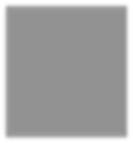 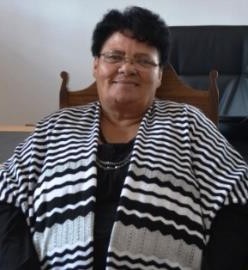 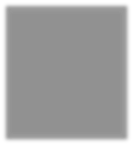 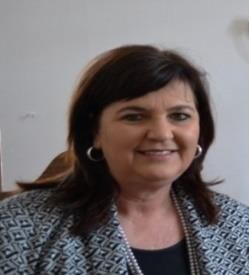 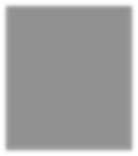 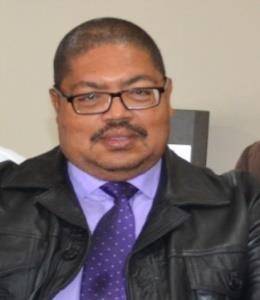 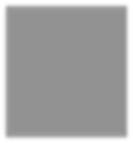 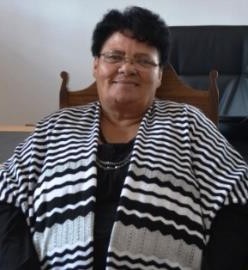 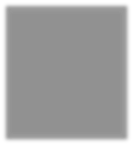 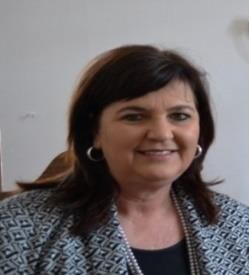 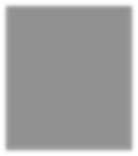 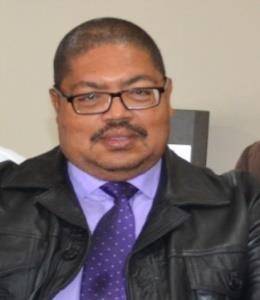 EXECUTIVE MAYORCouncilor Magdalena BarryWard CouncilorANCWard 3:SPEAKERCouncillor Aletta TheronWard CouncillorDAWard 4DEPUTY MAYORCouncillor: Phillipus AntoniePR CouncillorANCWard 3CouncillorsPositionPartyWardsWards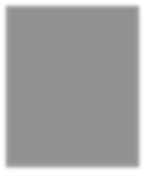 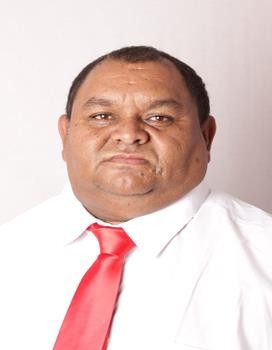 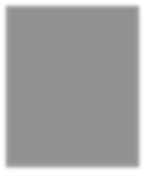 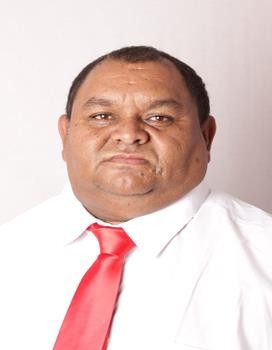 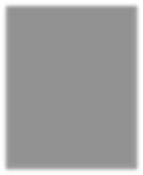 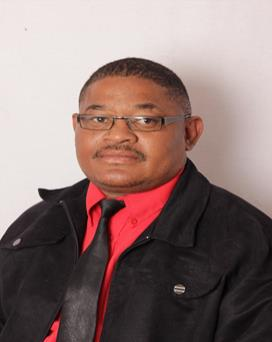 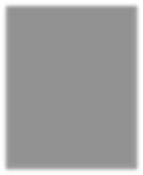 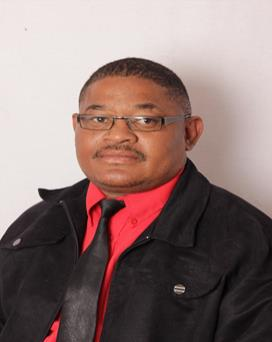 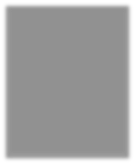 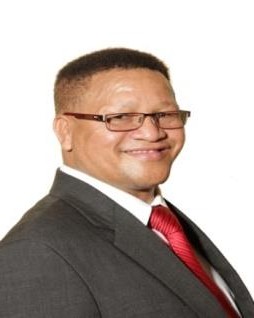 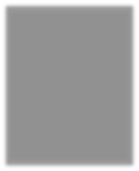 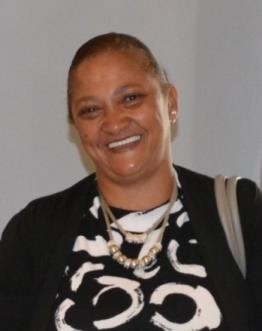 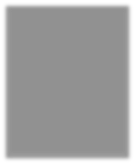 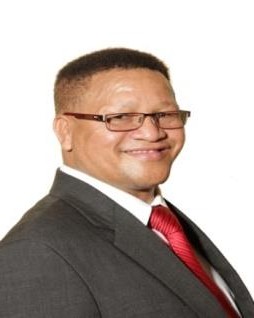 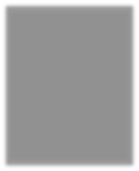 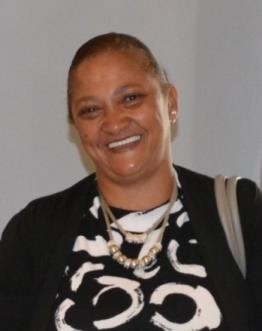 Councillor Hyrin RuitersPR CouncillorICOSAWard 3CHIEF WHIPCouncillor Werner MeshoaWard CouncillorICOSAWard 2Councillor Jeffrey DonsonWard CouncillorICOSAWard 1Councillor Joslyn JohnsonPR CouncillorDAWard 3Councillors, Committees Allocated and Council AttendanceCouncillors, Committees Allocated and Council AttendanceCouncillors, Committees Allocated and Council AttendanceCouncillors, Committees Allocated and Council AttendanceCouncillors, Committees Allocated and Council AttendanceCouncillors, Committees Allocated and Council AttendanceCouncil MembersFull Time/ Part TimeCommittees AllocatedWard and/ or Party RepresentedPercentage CouncilMeetings AttendancePercentage Apologiesfor	non- attendanceCouncil MembersFull Time/ Part TimeCommittees AllocatedWard and/ or Party Represented%%Cllr	M BarryFTExecutive Mayor - Mayco / CouncilWard (ANC)100%0%Cllr	P AntonieFTMayco Council MPACParty Representative (ANC)100%0%Cllr	A TheronFTSpeaker Mayco / CouncilWard (DA)100%0%Cllr	J JohnsonPTCouncil / MPACParty RepresentativeDA100%0%Cllr	W MeshoaPTCouncilWard (ICOSA)100%0%Ald	JDonsonPTCouncil / MPACWard (ICOSA)100%0%Cllr	H RuitersPTCouncilPartyRepresentative (ICOSA)100%0%NamePositionCouncillor P AntonieChairpersonCouncillor J JohnsonMemberAlderman J DonsonMemberRepresentative from Provincial/ National TreasuryTo be appointedNamePositionVacantChairperson (Audit Committee representative)Mr G BredaManager: Legal and RiskMr R de JonghActing Manager: Human ResourcesRepresentative from Provincial/ National TreasuryTo be appointedNamePositionMr C IpserChairperson of Audit CommitteeVacantMemberMs H DuikerMemberMr J de WetMemberNamePOSITIONGersdwin BredaManager: Risk Contract and Legal ServicesWayne RobertsonSenior Manager: Community ServicesMark van RensburgSenior Official: Building and PlanningPumezo MngeniManager: BTOHilda DuikerAudit Committee MemberNAMEPOSITIONDanielle KoertManager: PMUSherilene AdamsWaste Management OfficialAdri FortuinSenior Official: HousingMervian ScheffersAccountant Fleet ManagementDistrict	Intergovernmental Technical ForumMunicipal ManagerDistrict driven agendaDistrict Municipal Managers ForumMunicipal ManagerDistrict driven agendaSALGA	Steering/SubCommitteesMunicipal Manager   andCouncilAll municipal support servicesCFO ForumChief Financial OfficerAll financial related topicsMIG forumPMU ManagerIdentified	priorities	/	appraisals discussionGRDM	Local	Economic Development ForumLED and Communication CoordinatorLED related topicsWater	and	Sanitation ForumsLED and Communication CoordinatorWater	and	sanitation	related concerns and solutions discussionsProvincial Speakers ForumSpeakerProvincial Local Government driven agendaMunicipal	Governance Review and Outlook (MGRO)Accounting OfficerProvincial Local Government driven agenda – Financial Recovery Plan, Revenue Enhancement project and PWC project for assessment and registration of indigents Appointment	of	Geodebt	forcollections and establishment ofMINMAY ForumMayors	and	Municipal ManagersProvincial Local Government driven agendaMINMAY Tech ForumMunicipal Managers and DirectorsProvincial Local Government driven agendaPublic	Participation Communication ForumLED and Communication CoordinatorPublic Participation related topicsTIMEMayors,	accounting officers, IDP ManagersTo discuss future planning and budget related queries emanating from assessments from PTDistrict IDP/PMS   ManagersForumIDP officialsIDP alignmentProvincial	IDP	Managers ForumIDP	and	relevant	key personnelIDP planningName of representativeCapacity representingDates of meetings heldAld Jeffrey DonsonChairpersonJulie 2019September 2019Dec 2019Februarie 2020November 2020Februarie 2021Ms. Melanie AyslieReligionJulie 2019September 2019Dec 2019Februarie 2020November 2020Februarie 2021Mr.	Past.	Hendrik RademeyerCultureJulie 2019September 2019Dec 2019Februarie 2020November 2020Februarie 2021Mr Johannes RuitersCommunityJulie 2019September 2019Dec 2019Februarie 2020November 2020Februarie 2021Ms. Brumilda JanuarieYouthJulie 2019September 2019Dec 2019Februarie 2020November 2020Februarie 2021Ms. Hilda Van EickIndividualJulie 2019September 2019Dec 2019Februarie 2020November 2020Februarie 2021Mr. Dawid RooiInfrastructureJulie 2019September 2019Dec 2019Februarie 2020November 2020Februarie 2021Ms. Carol HendricksIndividualJulie 2019September 2019Dec 2019Februarie 2020November 2020Februarie 2021Mr. Jan CederasGPFJulie 2019September 2019Dec 2019Februarie 2020November 2020Februarie 2021Ms. Gloria DowriesCommunityJulie 2019September 2019Dec 2019Februarie 2020November 2020Februarie 2021M. Elizabeth JacobsSenior CitizenJulie 2019September 2019Dec 2019Februarie 2020November 2020Februarie 2021Name of representativeCapacity representingDates of meetings heldCllr Werner MeshoaChairpersonJulie 2019September 2019Dec 2019February 2020November 2020February 2021Mrs. Sophia RomanWomenJulie 2019September 2019Dec 2019February 2020November 2020February 2021Mr. Monolitto PieterseHealthJulie 2019September 2019Dec 2019February 2020November 2020February 2021VACANTIndividualJulie 2019September 2019Dec 2019February 2020November 2020February 2021Mrs. Emilene HessYouthJulie 2019September 2019Dec 2019February 2020November 2020February 2021Mr. Gert UithalerInfrastructureJulie 2019September 2019Dec 2019February 2020November 2020February 2021Ms. Quinta ValentynReligionJulie 2019September 2019Dec 2019February 2020November 2020February 2021Ms. Bettie McdillonIndividualJulie 2019September 2019Dec 2019February 2020November 2020February 2021Mr. Mike NeebeTourismJulie 2019September 2019Dec 2019February 2020November 2020February 2021Ms. Franciena QuintiniIndividualJulie 2019September 2019Dec 2019February 2020November 2020February 2021Mr. Alfredo HornYouthJulie 2019September 2019Dec 2019February 2020November 2020February 2021TABLE 26: WARD 2 – WARD COMMITTEEWard 3 ZoarTABLE 26: WARD 2 – WARD COMMITTEEWard 3 ZoarTABLE 26: WARD 2 – WARD COMMITTEEWard 3 ZoarName of representativeCapacity representingDates of meetings heldCllr Magdelena BarryChairpersonJulie 2019September 2019Dec 2019February 2020November 2020February 2021Mr.	Tsodinyane	Jacob NkokouAgricultureJulie 2019September 2019Dec 2019February 2020November 2020February 2021Ms. Dianne HardienWomanJulie 2019September 2019Dec 2019February 2020November 2020February 2021VACANTEducationJulie 2019September 2019Dec 2019February 2020November 2020February 2021Ms. Manoline WillemseGPFJulie 2019September 2019Dec 2019February 2020November 2020February 2021Ms. Elize BooysenIndividualJulie 2019September 2019Dec 2019February 2020November 2020February 2021Ms. Rina HectorCultureJulie 2019September 2019Dec 2019February 2020November 2020February 2021Ms. Carol HessSportJulie 2019September 2019Dec 2019February 2020November 2020February 2021Mr. Dennis JacobsTourismJulie 2019September 2019Dec 2019February 2020November 2020February 2021Ms. Leslene De JonghYouthJulie 2019September 2019Dec 2019February 2020November 2020February 2021VACANTReligionJulie 2019September 2019Dec 2019February 2020November 2020February 2021Name of representativeCapacity representingDates of meetings heldCllr Aletta TheronChairpersonJulie 2019September 2019Dec 2019February 2020November 2020February 2021Mr. Ivan JanuarieEducationJulie 2019September 2019Dec 2019February 2020November 2020February 2021Ms. Surina JaftaCommunityJulie 2019September 2019Dec 2019February 2020November 2020February 2021Ms. Maria HerdienIndividualJulie 2019September 2019Dec 2019February 2020November 2020February 2021Ms. Nerina LochnerIndividualJulie 2019September 2019Dec 2019February 2020November 2020February 2021VACANTAgricultureJulie 2019September 2019Dec 2019February 2020November 2020February 2021Mr. Edward AdcockHealthJulie 2019September 2019Dec 2019February 2020November 2020February 2021Ms. Regina HendricksIndividualJulie 2019September 2019Dec 2019February 2020November 2020February 2021Mr. Martin HendricksInfrastructureJulie 2019September 2019Dec 2019February 2020November 2020February 2021Mr. Jonathan JantjiesIndividualJulie 2019September 2019Dec 2019February 2020November 2020February 2021Nature	of meetingDate	ofeventsPurposeTarget audienceCommunication MechanismsWard 1:	Public Participation20	January 2020Presentation of the	IDP& Budget to the citizens ofWard 1Residents	of ward Businesses, NGO’s,ChurchesMonthly Newsletters/IDP & Budget	Report Back meetingWard	2 Public Participation23	January 2020Presentation of the IDP & Budget to thecitizens of Ward 2Residents	of ward Businesses, NGO’s,ChurchesMonthly Newsletters/IDP & Budget	Report Back MeetingWard 3:	Public Participation21	January 2020Presentation of the	IDP& Budget to the citizens ofWard 3Residents	of ward Businesses, NGO’s,ChurchesMonthly Newsletters/IDP & Budget	Report Back MeetingWard 4:	Public Participation27	January 202005	February2020Presentation of the	IDP& Budget to thecitizens of Ward 4Residents	of ward Businesses, NGO’s,ChurchesMonthly Newsletters/IDP & Budget	Report Back MeetingWard feedback meetings in all four wardsEach quarter in all four wardsFeedback to communities & obtaining of input from thecommunity on IDPResidents	of wards Businesses, NGO’s,ChurchesWard councillor gives feedback on ward meetingIDP Participation and Alignment Criteria*Yes/NoDoes the Municipality have impact, outcome, input, output indicators?YesDoes the IDP have priorities, objectives, KPIs, development strategies?YesDoes the IDP have multi-year targets?YesAre the above aligned and can they calculate into a score?YesAre the budget aligned directly to the KPIs in the strategic plan?YesAre the IDP KPI’s aligned to the Section 57 ManagersYesAre the IDP KPI’s aligned to functional area KPIs as per the SDBIP?YesAre the IDP KPI’s aligned with the provincial KPIs on the 12 OutcomesYesWere the indicators communicated to the public?YesWere the four quarter aligned reports submitted within stipulated time frames?YesItemDescriptionOrganisational StructureThe organisation structure must be aligned with the IDP, hence the two documents must complement each other. The result is ultimately that the IDP and Organizational Structure, is to be used as tools for the drafting of the SDBIP, to ensure compliance, monitoring andevaluation.Internal AuditIn terms section 165(1), (2) (b) & (c) of Municipal Finance Management Act (MFMA), 2003 (Act No. 56 of 2003)“Each municipality and each municipal entity must have an internal audit unit, subject to sub- section (3).andThe internal audit unit of the municipality and municipal entity must – advise the accounting officer and report to the audit committee on the implementation of the internal audit plan and matters relating to –internal audit;internal controls;accounting procedures and practices;risk and risk management;performance management;loss control; andcompliance with this Act, the annual Division of Revenue Act and any other applicablelegislation; andc)perform such other duties as may be assigned to it by the accounting officer.”The municipality has not established an internal audit unit since the 2016-17 financial year and has also not outsourced this service as required in terms of section 165(3), eventhough the municipality accepted the recommendations made by the auditors in theItemDescriptionprior year, namely to establish an internal auditunit.The municipality therefore did not fulfil its responsibility to ensure an internal audit unit exist, as required by the above stated legislation, in order to ensure regular risk assessments and monitoring are conducted, and that there is an effective process of identification of internal control deficiencies and recommending corrective action, in order to improve the control environment of the Municipality.Risk ManagementRisk refers to a beneficial or unwanted outcome, actual or potential, to the organisation’s service delivery and other performance objectives, caused by the presence of risk factors. Some risk factors also present upside potential, which management must be aware of and be prepared to exploit. Such opportunities are encompassed in this definition of risk.Risk management is a systematic and formalised process instituted by theorganisation to identify, assess, manage and monitor risks.HIGHLIGHTSCHALLENGESNew	Public	Interactive	Municipal Website;A disaster recovery system not in placeApproved legislative documents:Obsolete hardware still presentReviewed ICT Policies;No offsite backups are not in placeICT	Governance	Framework	and Disaster Recovery PolicyBudget constraintsData cleansingICT SOP’s.Need	for	electronic	systems	e.g. Performance information and CollaboratorMunicipal Website: Content and Currency of MaterialMunicipal Website: Content and Currency of MaterialDocuments published on the Municipality 's / Entity's WebsiteYes / NoCurrent annual and adjustments budgets and all budget-related documentsYESAll current budget-related policiesYESThe previous annual reportYESThe annual reportYESAll current performance agreements required in terms of section 57(1)(b) of the Municipal Systems Act) and resulting scorecardsYESAll long-term borrowing contractsYESAll supply chain management contracts above a prescribed value (give value) for YearYESAn information statement containing a list of assets over a prescribed value that have been disposed of in terms of section 14 (2) or (4)YESContracts agreed in Year to which subsection (1) of section 33 apply, subject to subsection (3) of that sectionYESAll quarterly reports tabled in the council in terms of section 52 (d) during YearYESKPI not yet measuredKPI's with no targets or no actual results forthe selected periodKPI not metTarget	not	achieved	–	insufficient performanceKPI almost metPartially achieved – not effective performance yetKPI metTarget achieved – effective performanceKPI well metExceeding performance targetKPI extremely metOutstanding PerformanceIDPreferenceKPADepartmentIndicatorUnit of MeasurementTypeBaselinePerformance comparison of prior and current financial yearsPerformance comparison of prior and current financial yearsPerformance comparison of prior and current financial yearsPerformance comparison of prior and current financial yearsPerformance comparison of prior and current financial yearsPerformance comparison of prior and current financial yearsPerformance comparison of prior and current financial yearsPerformance comparison of prior and current financial yearsIDPreferenceKPADepartmentIndicatorUnit of MeasurementTypeBaselinePrior year'sperformance 2018/19Prior year'sperformance 2018/19Overall performance for 2019/20Overall performance for 2019/20Overall performance for 2019/20Overall performance for 2019/20Overall performance for 2019/20Overall performance for 2019/20IDPreferenceKPADepartmentIndicatorUnit of MeasurementTypeBaselineAnnua l TargetAnnual ActualAnnual TargetAnnual ActualAchievedPerformance CommentCorrective MeasuresProof of EvidenceKPI 42KPA1:Basic Service Delivery and Infrastru cture Develop mentInfrastructure ServicesReview existing maintenance plan of all infrastructure services and table to CouncilMaintenance plan of all infrastructure services reviewed and tabled to Council by end December 2019 by means of the council resolution (indicate the list maintenance plans)Input00011Target achievedTarget was successfully met on January 2020No corrective measuresCouncil resolution of approved maintenan ce planIDPreferenceKPADepartmentIndicatorUnit of MeasurementTypeBaselinePerformance comparison of prior and current financial yearsPerformance comparison of prior and current financial yearsPerformance comparison of prior and current financial yearsPerformance comparison of prior and current financial yearsPerformance comparison of prior and current financial yearsPerformance comparison of prior and current financial yearsPerformance comparison of prior and current financial yearsPerformance comparison of prior and current financial yearsIDPreferenceKPADepartmentIndicatorUnit of MeasurementTypeBaselinePrior year's performance2018/19Prior year's performance2018/19Overall performance for 2019/20Overall performance for 2019/20Overall performance for 2019/20Overall performance for 2019/20Overall performance for 2019/20Overall performance for 2019/20IDPreferenceKPADepartmentIndicatorUnit of MeasurementTypeBaselineAnnua l TargetAnnual ActualAnnua lTargetAnnual ActualAchievedPerformance CommentCorrective MeasuresProof of EvidenceKPI 35KPA1:Basic Service Delivery and Infrastru cture Develop mentCorporate Services: Community ServicesUpdate Human Settlement PipelineReviewed Human Settlement Pipeline submitted to Council by April 2020Input1--10Target not achievedThe target could not be achieved. Due to covid 19 and regulations in terms of social distancing meetings could not be held.This will be improved in the next fyNonePDO 2: To provide adequate Services and improve our Public relationsPDO 2: To provide adequate Services and improve our Public relationsPDO 2: To provide adequate Services and improve our Public relationsPDO 2: To provide adequate Services and improve our Public relationsPDO 2: To provide adequate Services and improve our Public relationsPDO 2: To provide adequate Services and improve our Public relationsPDO 2: To provide adequate Services and improve our Public relationsPDO 2: To provide adequate Services and improve our Public relationsPDO 2: To provide adequate Services and improve our Public relationsPDO 2: To provide adequate Services and improve our Public relationsPDO 2: To provide adequate Services and improve our Public relationsPDO 2: To provide adequate Services and improve our Public relationsPDO 2: To provide adequate Services and improve our Public relationsPDO 2: To provide adequate Services and improve our Public relationsPDO 2: To provide adequate Services and improve our Public relationsPDO 2: To provide adequate Services and improve our Public relationsIDPreferenceKPADepartmentIndicatorUnit of MeasurementTypeBaselinePerformance Comparison of prior and current financial yearsPerformance Comparison of prior and current financial yearsPerformance Comparison of prior and current financial yearsPerformance Comparison of prior and current financial yearsPerformance Comparison of prior and current financial yearsPerformance Comparison of prior and current financial yearsPerformance Comparison of prior and current financial yearsPerformance Comparison of prior and current financial yearsIDPreferenceKPADepartmentIndicatorUnit of MeasurementTypeBaselinePrior year's performance2018/19Prior year's performance2018/19Overall Performance for 2019/20Overall Performance for 2019/20Overall Performance for 2019/20Overall Performance for 2019/20Overall Performance for 2019/20Overall Performance for 2019/20IDPreferenceKPADepartmentIndicatorUnit of MeasurementTypeBaselineAnnual TargetAnnual ActualAnnual TargetAnnual ActualAchievedPerformance CommentCorrective MeasuresPro Evof of idencKPI 37KPA2:Service DeliveryInfrastructure ServicesEffective management of electricity provisioning systems evaluatedi.t.o. electricity lossesPercentage (%) of electricity losses calculated on a twelve-month rolling period (kWh purchased minus kWh sold).Measured and reported on quarterly.OutputNew KPI--12%6%Target achievedEle loss repces ortKPI 38KPA2:Service DeliveryInfrastructure ServicesRenewable energy plan to improve energy efficiency and hence also support mitigation of national load shedding by Eskom`1. Renewable Energy Plan (REP) prepared. 2. Plan submitted to Department of Energy and other potential funders for funding.3. Report progress quarterly onimplementation milestonesNew KPI--Plan and 3 Prog ReportsPlan and Progress Reports included in Monthly report Tech ServicesTarget achievedPro repgress ort65656565656565656565656565656565IDPreferenceKPADepartmentIndicatorUnit of MeasurementTypeBaselinePerformance Comparison of prior and current financial yearsPerformance Comparison of prior and current financial yearsPerformance Comparison of prior and current financial yearsPerformance Comparison of prior and current financial yearsPerformance Comparison of prior and current financial yearsPerformance Comparison of prior and current financial yearsPerformance Comparison of prior and current financial yearsPerformance Comparison of prior and current financial yearsIDPreferenceKPADepartmentIndicatorUnit of MeasurementTypeBaselinePrior year's performance2018/19Prior year's performance2018/19Overall Performance for 2019/20Overall Performance for 2019/20Overall Performance for 2019/20Overall Performance for 2019/20Overall Performance for 2019/20Overall Performance for 2019/20IDPreferenceKPADepartmentIndicatorUnit of MeasurementTypeBaselineAnnu al TargetAnnu al ActualAnnu al TargetAnnua Ac lActualhievedPerformance CommentCorrecti ve MeasuresProof of EvidenceKPI 32KP3:Safe Communi tiesCorporate Service: CommunityAnnual Review of the Disaster Management Plan by end NovemberPlan completed and submitted to Council for approval by end NovemberOutp utNew KPI--10Target achievedThis is a sector plan that needs to be approved concurrently with the IDPNoneCouncil resolutionKPI 33KP3:Safe Communi tiesCorporate Service: Community ServicesDevelopment of Alien Invasive Management plan as per NEM:BASubmission of Alien Invasive Management Plan for approval by Council by 30November 2019Outp utNew KPI--10Target not achievedCapacity matters within the department. Training needs to be given by lead departmentsinhouseManage ment will ensure better systems and procedur es be putin placeNoneKPI 34KP3:Safe Communi tiesCorporate Service: Community ServicesWaste disposal facilities managed according to AuthorizationconditionsSubmit Waste Management Action Plan to Department by 31 July 2019Outp utNew KPI--11Target achievedNoneProof of submissionIDPreferenceKPADepartmentIndicatorUnit of MeasurementTypeBaselinePerformance Comparison of prior and current financial yearsPerformance Comparison of prior and current financial yearsPerformance Comparison of prior and current financial yearsPerformance Comparison of prior and current financial yearsPerformance Comparison of prior and current financial yearsPerformance Comparison of prior and current financial yearsPerformance Comparison of prior and current financial yearsPerformance Comparison of prior and current financial yearsIDPreferenceKPADepartmentIndicatorUnit of MeasurementTypeBaselinePrior year's performance2017/2018Prior year's performance2017/2018Overall Performance for 2018/2019Overall Performance for 2018/2019Overall Performance for 2018/2019Overall Performance for 2018/2019Overall Performance for 2018/2019Overall Performance for 2018/2019IDPreferenceKPADepartmentIndicatorUnit of MeasurementTypeBaselineAnnu al Targe tAnnu al ActualAnnu al Targe tAnnua Ac lActualhievedPerformance CommentCorrecti ve Measure sProof of EvidenceNKPI 10KP4: Local Economic Developme ntInfrastru cture Service sCreate job opportuniti es through the Expanded Public WorksProgramm e (EPWP)Number of Job opportunities createdActivit yNew KPI--62184Outstanding performanceEPWPreportKPI 18KP4: Local Economic Developme ntOffice of the Municip al Manage rEstablishm ent of a Public Private Partnershi p (Inovasure, National Treasury, COGTA,Eskom and Kannaland Municipalit y)Appointment of project steering committee to ensure the process of the establishment by 31 August 2019Activit yNew KPI-11Target AchievedAppointme nt letterIDPreferenceKPADepartmentIndicatorUnit of MeasurementTypeBaselinePerformance Comparison of prior and current financial yearsPerformance Comparison of prior and current financial yearsPerformance Comparison of prior and current financial yearsPerformance Comparison of prior and current financial yearsPerformance Comparison of prior and current financial yearsPerformance Comparison of prior and current financial yearsPerformance Comparison of prior and current financial yearsPerformance Comparison of prior and current financial yearsIDPreferenceKPADepartmentIndicatorUnit of MeasurementTypeBaselinePrior year's performance 2018/19Prior year's performance 2018/19Overall Performance for 2019/20Overall Performance for 2019/20Overall Performance for 2019/20Overall Performance for 2019/20Overall Performance for 2019/20Overall Performance for 2019/20IDPreferenceKPADepartmentIndicatorUnit of MeasurementTypeBaselineAnnu al Targ etAnnu al Actua lAnnu al Targ etAnnu al Actua lAchiev edPerformanc e CommentCorrective MeasuresProof of EvidenceKPI 2KPA5:Effective and efficient governanc eOffice of the Municip al Manage rCompulsory number of general council meetings per annumNumber of general council meetings held per annumOutpu t44Target achievedTarget achievedNoneMinutes of meetingsKPI 3KPA5:Effective and efficient governanc eOffice of the Municip al Manage rEffective functioning of the committee system measured by the number of committee meetings percommittee per annumNumber of sec 80 committee meetings per annum(Finance & Administration and Community & Infrastructure Services)Activi ty80Target not achievedTarget not achievedManagement will ensure better systems and procedures be put in placeNoneIDPreferenceKPADepartmentIndicatorUnit of MeasurementTypeBaselinePerformance Comparison of prior and current financial yearsPerformance Comparison of prior and current financial yearsPerformance Comparison of prior and current financial yearsPerformance Comparison of prior and current financial yearsPerformance Comparison of prior and current financial yearsPerformance Comparison of prior and current financial yearsPerformance Comparison of prior and current financial yearsPerformance Comparison of prior and current financial yearsIDPreferenceKPADepartmentIndicatorUnit of MeasurementTypeBaselinePrior year's performance2018/19Prior year's performance2018/19Overall Performance for 2019/20Overall Performance for 2019/20Overall Performance for 2019/20Overall Performance for 2019/20Overall Performance for 2019/20Overall Performance for 2019/20IDPreferenceKPADepartmentIndicatorUnit of MeasurementTypeBaselineAnnu alTarg etAnnu alActua lAnnu alTarg etAnnu alActua lAchiev edPerformanc e CommentCorrective MeasuresProof of EvidenceKPI 4KPA5:Effective and efficient governanc eOffice of the Municip al Manage rThe Top Layer SDBIP isapproved by the Mayor within 28 days after the annual budget has been approvedTop Layer SDBIP approved within 28 days after the annual budget has been approvedActivit y11111Arget achievedSigned top layerKPI 5KPA5:Effective and efficient governanc eOffice of the Municip al Manage rEnsuring performance by the timeous development and signing of the Section 57 performance agreements in adherence to the PerformanceFrameworkNumber of signed performance agreements of Section 57 managers (not later than 31 July of each year)Outpu t33333Target achievedTarget achievedNoneSigned performan ce agreement sKPI 6KPA5:Effective and efficient governanc eOffice of the Municip al Manage rEvaluate the performance of Section 57 managers in terms of their signedagreements bi- annuallyNumber of formal evaluations completed bi- annuallyOutpu t13130Target not achievedTarget not achievedThis will be done after the final audit outcomeNoneIDPreferenceKPADepartmentIndicatorUnit of MeasurementTypeBaselinePerformance Comparison of prior and current financial yearsPerformance Comparison of prior and current financial yearsPerformance Comparison of prior and current financial yearsPerformance Comparison of prior and current financial yearsPerformance Comparison of prior and current financial yearsPerformance Comparison of prior and current financial yearsPerformance Comparison of prior and current financial yearsPerformance Comparison of prior and current financial yearsIDPreferenceKPADepartmentIndicatorUnit of MeasurementTypeBaselinePrior year's performance2018/19Prior year's performance2018/19Overall Performance for 2019/20Overall Performance for 2019/20Overall Performance for 2019/20Overall Performance for 2019/20Overall Performance for 2019/20Overall Performance for 2019/20IDPreferenceKPADepartmentIndicatorUnit of MeasurementTypeBaselineAnnu alTarg etAnnu alActua lAnnu alTarg etAnnu alActua lAchiev edPerformanc e CommentCorrective MeasuresProof of EvidenceKPI 7KPA5:Effective and efficient governanc eOffice of the Municip al Manage rRisk based audit plan approved by Audit CommitteeRisk based audit plan approved by March annuallyOutpu t11110Target not achievedTarget not achievedManagemen t will ensure better systems and procedures be put inplaceNoneKPI 8KPA5:Effective and efficient governanc eOffice of the Municip al Manage rFunctional performance audit committee measured by means of meetings where committee dealtwith performance reportsNumber of meetingsActivit yNew KPI--40Target not achievedTarget not achieved.Managemen t will ensure better systems and procedures be put in placeNoneKPI 12KPA5:Effective and efficientgovernanc eOffice of the Municip alManage rReview and prioritisation of risk registerSubmit to Council reviewed and prioritised risk register by February annuallyActivit yNew KPI--10Target not achievedTarget not achieved.No unit in place – systems and controlnoneIDPreferenceKPADepartmentIndicatorUnit of MeasurementTypeBaselinePerformance Comparison of prior and current financial yearsPerformance Comparison of prior and current financial yearsPerformance Comparison of prior and current financial yearsPerformance Comparison of prior and current financial yearsPerformance Comparison of prior and current financial yearsPerformance Comparison of prior and current financial yearsPerformance Comparison of prior and current financial yearsPerformance Comparison of prior and current financial yearsIDPreferenceKPADepartmentIndicatorUnit of MeasurementTypeBaselinePrior year's performance2018/19Prior year's performance2018/19Overall Performance for 2019/20Overall Performance for 2019/20Overall Performance for 2019/20Overall Performance for 2019/20Overall Performance for 2019/20Overall Performance for 2019/20IDPreferenceKPADepartmentIndicatorUnit of MeasurementTypeBaselineAnnu alTarg etAnnu alActua lAnnu alTarg etAnnu alActua lAchiev edPerformanc e CommentCorrective MeasuresProof of EvidenceKPI 13KPA5:Effective and efficient governanc eOffice of the Municip al Manage rEstablish an internal audit unit as required in terms of section 165 of the MFMAEffectively functioning of internal audit unit that advises the municipal manager and reports to the audit committee on the implementation of the internal audit plan and relatedmattersActivit y11111Target achievedTarget achieved.NoneShared services corresponde nceKPI 14KPA5:Effective and efficientgovernanc eOffice of the Municip alManage rIDP reviewed and approved by Council before the end of MayIDP approved by Council before the end of May annuallyActivit yNew KPI--10Target achievedTarget achieved.NoneCouncil resolutionsKPI 15KPA5:Effective and efficient governanc eOffice of the MunicipalManagerSubmit final Annual Report and oversight report of council before legislative deadlineFinal Annual Report and oversight report completed and submitted to Council for approval by 31 March each yearActivit yNew KPI--12Target achievedTarget achieved.NoneCouncil resolutionsKPI 16KPA5:Effective and efficient governanc eOffice of the MunicipalManagerCompilation of IDP & Budget process plan for approval by end August annuallyIDP and Budget process plan approved by Council by end August annuallyActivit y33311Target achievedTarget achieved.NoneCouncil resolutionIDPreferenceKPADepartmentIndicatorUnit of MeasurementTypeBaselinePerformance Comparison of prior and current financial yearsPerformance Comparison of prior and current financial yearsPerformance Comparison of prior and current financial yearsPerformance Comparison of prior and current financial yearsPerformance Comparison of prior and current financial yearsPerformance Comparison of prior and current financial yearsPerformance Comparison of prior and current financial yearsPerformance Comparison of prior and current financial yearsIDPreferenceKPADepartmentIndicatorUnit of MeasurementTypeBaselinePrior year's performance2018/19Prior year's performance2018/19Overall Performance for 2019/20Overall Performance for 2019/20Overall Performance for 2019/20Overall Performance for 2019/20Overall Performance for 2019/20Overall Performance for 2019/20IDPreferenceKPADepartmentIndicatorUnit of MeasurementTypeBaselineAnnu alTarg etAnnu alActua lAnnu alTarg etAnnu alActua lAchiev edPerformanc e CommentCorrective MeasuresProof of EvidenceKPI 36KPA5:Effective and efficient governanc eOffice of the Municipal ManagerSubmit signed MOU for shared services regarding spatial planning to CouncilMOU for shared services regarding spatial planningActivit yNE W KPI--10Target not achievedNoneIDPreferenceKPADepartmentIndicatorUnit of MeasurementTypeBaselinePerformance Comparison of prior and current financial yearsPerformance Comparison of prior and current financial yearsPerformance Comparison of prior and current financial yearsPerformance Comparison of prior and current financial yearsPerformance Comparison of prior and current financial yearsPerformance Comparison of prior and current financial yearsPerformance Comparison of prior and current financial yearsPerformance Comparison of prior and current financial yearsIDPreferenceKPADepartmentIndicatorUnit of MeasurementTypeBaselinePrior year's performance2018/19Prior year's performance2018/19Overall Performance for 2019/20Overall Performance for 2019/20Overall Performance for 2019/20Overall Performance for 2019/20Overall Performance for 2019/20Overall Performance for 2019/20IDPreferenceKPADepartmentIndicatorUnit of MeasurementTypeBaselineAnnu al TargetAnnu al ActualAnnual TargetAnnua l ActualAchiev edPerformanc e CommentCorrecti ve MeasuresProof of EvidenceKPI 5KPA 6:Efficient Workfor ceOffice of the Municipal ManagerDevelop a strategy and implementatio n plan to address transformation of organisational culture to ensure performance culture are adhere to for approval by Council by 30September 2019Strategy and action plan to achieve the desired organisational culture / performance-driven cultureactivi ty11111Target achievedTarget achieved.NoneMinutes of meetingIDPreferenceKPADepartmentIndicatorUnit of MeasurementTypeBaselinePerformance Comparison of prior and current financial yearsPerformance Comparison of prior and current financial yearsPerformance Comparison of prior and current financial yearsPerformance Comparison of prior and current financial yearsPerformance Comparison of prior and current financial yearsPerformance Comparison of prior and current financial yearsPerformance Comparison of prior and current financial yearsPerformance Comparison of prior and current financial yearsIDPreferenceKPADepartmentIndicatorUnit of MeasurementTypeBaselinePrior year's performance2018/19Prior year's performance2018/19Overall Performance for 2019/20Overall Performance for 2019/20Overall Performance for 2019/20Overall Performance for 2019/20Overall Performance for 2019/20Overall Performance for 2019/20IDPreferenceKPADepartmentIndicatorUnit of MeasurementTypeBaselineAnnu alTarge tAnnu alActua lAnnual TargetAnnua l ActualAchiev edPerformanc e CommentCorrecti veMeasure sProof ofEviden ceNKP 1KPA 6:Efficient Workfor ceCorpora te Service sThe percentage (%) of appointments made in the three highest levels of management which comply with the Employment Equity Plan, measured by Number of appointments in the three highest levels of management, which comply with the Employment Equity targets/ Total appointments made in three highest levels of management x100.The percentage (%) of appointments made in the three highest levels of management approved Employment Equity PlanContr ol33333Target achievedTarget achieved.N/AN/AIDP referenceKPADepartmentIndicatorUnit of MeasurementTypeBaselinePerformance Comparison of prior and current financial yearsPerformance Comparison of prior and current financial yearsPerformance Comparison of prior and current financial yearsPerformance Comparison of prior and current financial yearsPerformance Comparison of prior and current financial yearsPerformance Comparison of prior and current financial yearsPerformance Comparison of prior and current financial yearsPerformance Comparison of prior and current financial yearsIDP referenceKPADepartmentIndicatorUnit of MeasurementTypeBaselinePrior year's performance2018/19-Prior year's performance2018/19-Overall Performance for 2019/20Overall Performance for 2019/20Overall Performance for 2019/20Overall Performance for 2019/20Overall Performance for 2019/20Overall Performance for 2019/20IDP referenceKPADepartmentIndicatorUnit of MeasurementTypeBaselineAnnu alTargetAnnua lActualAnnual TargetAnnual ActualAchievedPerforman ceCommentCorrective MeasuresProof of EvidenceKPI 1KPA7:Financi al Viabilit yOffice of the Munici pal Manag erOversight of the financial recovery plan: progress reportquarterly reviewSubmission of quarterly report to Council to ensure adherence to the planned targets set on a quarterly basisOutp ut44444Target achievedTarget achievedNoneAgenda of Council meetingKPI. 9KPA7:Financi al Viabilit yOffice of the Munici pal Manag erThe % -of the Municipality's capital budget spent on capital infrastructure projects identified in the IDP for the financial yearThe percentage (%) of a municipality’s capital budget spent on capital projects identified in the IDP for the financial year measured as the total actual Year to Date (YTD) Capital Expenditure/ Total Approved CapitalBudget x 100Cont rol--85%38.5%Target not achievedTarget not achieved due to Covid-19 Pandemic.Pro-active planning.Comparis on – Financial Performan ce (AFS)IDP referenceKPADepartmentIndicatorUnit of MeasurementTypeBaselinePerformance Comparison of prior and current financial yearsPerformance Comparison of prior and current financial yearsPerformance Comparison of prior and current financial yearsPerformance Comparison of prior and current financial yearsPerformance Comparison of prior and current financial yearsPerformance Comparison of prior and current financial yearsPerformance Comparison of prior and current financial yearsPerformance Comparison of prior and current financial yearsIDP referenceKPADepartmentIndicatorUnit of MeasurementTypeBaselinePrior year'sperformance 2018/19-Prior year'sperformance 2018/19-Overall Performance for 2019/20Overall Performance for 2019/20Overall Performance for 2019/20Overall Performance for 2019/20Overall Performance for 2019/20Overall Performance for 2019/20IDP referenceKPADepartmentIndicatorUnit of MeasurementTypeBaselineAnnual TargetAnnual ActualAnnual TargetAnnual ActualAchievedPerformance CommentCorrective MeasuresProof of EvidenceKPI. 10KPA7:Financi al Viabilit yOffice of the Munici pal Manag erOperational conditional grant spending measured by thepercentage (%) spentPercentage (%) of the of operational conditional grant spentCont rol----N/ATarget achievedEquitable Share fully spent.N/AAFS.KPI 11KPA7:Financi al Viabilit yOffice of the Munici pal Manag erCapital conditional grant spending measured by the percentage(%) spentPercentage (%) of the capital conditional grant spentCont rol---100%38.5%Target not achievedTarget not achieved due to Covid-19 Pandemic.Pro-active planning.Comparis on – Financial Performan ce (AFS)IDP referenceKPADepartmentIndicatorUnit of MeasurementTypeBaselinePerformance Comparison of prior and current financial yearsPerformance Comparison of prior and current financial yearsPerformance Comparison of prior and current financial yearsPerformance Comparison of prior and current financial yearsPerformance Comparison of prior and current financial yearsPerformance Comparison of prior and current financial yearsPerformance Comparison of prior and current financial yearsPerformance Comparison of prior and current financial yearsIDP referenceKPADepartmentIndicatorUnit of MeasurementTypeBaselinePrior year'sperformance 2018/19-Prior year'sperformance 2018/19-Overall Performance for 2019/20Overall Performance for 2019/20Overall Performance for 2019/20Overall Performance for 2019/20Overall Performance for 2019/20Overall Performance for 2019/20IDP referenceKPADepartmentIndicatorUnit of MeasurementTypeBaselineAnnual TargetAnnual ActualAnnual TargetAnnual ActualAchievedPerformance CommentCorrective MeasuresProof of EvidenceKPI 19KPA7:Financi al Viabilit yFinanci al Servic esUnaudited Annual Financial Statements submitted to Auditor- GeneralFinancial statements submitted to Auditor-General by 31 August annuallyControl11111Target achievedSubmitted to AG on 30 October 2020. Dueto covid 19 pandemic an exemption has been granted to municipalitie s to submit the AFS to the Auditor- General 2 months after compliancedateProof of submissio nKPI 20KPA7:Financi al ViabilityFinanci al Servic esThe annual budget is approved by Council byend MayApproval by Council of the annual budget before the end of May annuallyCont rol11111Target achievedTarget achievedCouncil resolutionIDP referenceKPADepartmentIndicatorUnit of MeasurementTypeBaselinePerformance Comparison of prior and current financial yearsPerformance Comparison of prior and current financial yearsPerformance Comparison of prior and current financial yearsPerformance Comparison of prior and current financial yearsPerformance Comparison of prior and current financial yearsPerformance Comparison of prior and current financial yearsPerformance Comparison of prior and current financial yearsPerformance Comparison of prior and current financial yearsIDP referenceKPADepartmentIndicatorUnit of MeasurementTypeBaselinePrior year'sperformance 2018/19-Prior year'sperformance 2018/19-Overall Performance for 2019/20Overall Performance for 2019/20Overall Performance for 2019/20Overall Performance for 2019/20Overall Performance for 2019/20Overall Performance for 2019/20IDP referenceKPADepartmentIndicatorUnit of MeasurementTypeBaselineAnnual TargetAnnual ActualAnnual TargetAnnual ActualAchievedPerformance CommentCorrective MeasuresProof of EvidenceKPI. 21KPA7:Financi al Viabilit yFinanci al Servic esThe adjustment budget is approved by Council by the end ofFebruary annuallyApproval of Adjustments Budget before the end of February annuallyCont rol11111Target achievedTarget achievedNoneCouncil resolutionKPI 22KPA7:Financi al Viabilit yFinanci al Servic esMaintain a Year to Date (YTD)debtors’ payment percentage of 86%(excluding traffic fines)Payment percentage (%) of debtors over 12 months rolling periodoutput----N/ATarget not achievedTarget not achieved due to Covid-19 pandemic.Improve debt collection measures and data cleansing.AFS.IDP referenceKPADepartmentIndicatorUnit of MeasurementTypeBaselinePerformance Comparison of prior and current financial yearsPerformance Comparison of prior and current financial yearsPerformance Comparison of prior and current financial yearsPerformance Comparison of prior and current financial yearsPerformance Comparison of prior and current financial yearsPerformance Comparison of prior and current financial yearsPerformance Comparison of prior and current financial yearsPerformance Comparison of prior and current financial yearsIDP referenceKPADepartmentIndicatorUnit of MeasurementTypeBaselinePrior year'sperformance 2018/19-Prior year'sperformance 2018/19-Overall Performance for 2019/20Overall Performance for 2019/20Overall Performance for 2019/20Overall Performance for 2019/20Overall Performance for 2019/20Overall Performance for 2019/20IDP referenceKPADepartmentIndicatorUnit of MeasurementTypeBaselineAnnual TargetAnnual ActualAnnual TargetAnnual ActualAchievedPerformance CommentCorrective MeasuresProof of EvidenceKPI 23KPA7:Financi al Viabilit yFinanci al Servic esReview the debt collection and credit control strategy and develop and implement initiatives to improve the cash flowAnnually review and submit the debt collection and credit control strategy for implementation of initiatives to improve the cash flow to the Mayor before end Marchinput---11Target achievedTarget achievedSigned off reportNKP I 2KPA7:Financi al Viabilit yFinanci al Servic esFinancial Viability measured in terms of Cost coverage ratio for the financial yearCost coverage ratio calculated as follows:(Available cash at particular time + investments)/ Monthly fixed operating expenditure)Contr ol---1-3months0Target not achievedTarget not achieved.Implement Financial Recovery StrategyFinancial Ratios.IDP referenceKPADepartmentIndicatorUnit of MeasurementTypeBaselinePerformance Comparison of prior and current financial yearsPerformance Comparison of prior and current financial yearsPerformance Comparison of prior and current financial yearsPerformance Comparison of prior and current financial yearsPerformance Comparison of prior and current financial yearsPerformance Comparison of prior and current financial yearsPerformance Comparison of prior and current financial yearsPerformance Comparison of prior and current financial yearsIDP referenceKPADepartmentIndicatorUnit of MeasurementTypeBaselinePrior year'sperformance 2018/19-Prior year'sperformance 2018/19-Overall Performance for 2019/20Overall Performance for 2019/20Overall Performance for 2019/20Overall Performance for 2019/20Overall Performance for 2019/20Overall Performance for 2019/20IDP referenceKPADepartmentIndicatorUnit of MeasurementTypeBaselineAnnual TargetAnnual ActualAnnual TargetAnnual ActualAchievedPerformance CommentCorrective MeasuresProof of EvidenceNKP I 3KPA7:Financi al Viabilit yFinanci al Servic esFinancial Viability measured in terms of debt coverage ratio for the financial yearDebt coverage ratio calculated as follows:(Total revenue received – Total grants)/debt service payments due withinthe year)Contr ol----N/ATarget not achievedTarget not achieved.Implement Financial Recovery StrategyFinancial Ratios.KPI 26KPA7:Financi al Viabilit yFinanci al Servic esCompliance with GRAP to ensure effective capital asset management (PPE;Intangible; Investment Property, Biological and HeritageAssets)Number of findings in the external Audit report on non- compliance with GRAP not exceeding 2 findingsContr ol----N/ATarget not achievedTarget not achieved.Improve Complianc e Measures.Audit Findings.IDP referenceKPADepartmentIndicatorUnit of MeasurementTypeBaselinePerformance Comparison of prior and current financial yearsPerformance Comparison of prior and current financial yearsPerformance Comparison of prior and current financial yearsPerformance Comparison of prior and current financial yearsPerformance Comparison of prior and current financial yearsPerformance Comparison of prior and current financial yearsPerformance Comparison of prior and current financial yearsPerformance Comparison of prior and current financial yearsIDP referenceKPADepartmentIndicatorUnit of MeasurementTypeBaselinePrior year'sperformance 2018/19-Prior year'sperformance 2018/19-Overall Performance for 2019/20Overall Performance for 2019/20Overall Performance for 2019/20Overall Performance for 2019/20Overall Performance for 2019/20Overall Performance for 2019/20IDP referenceKPADepartmentIndicatorUnit of MeasurementTypeBaselineAnnual TargetAnnual ActualAnnual TargetAnnual ActualAchievedPerformance CommentCorrective MeasuresProof of EvidenceKPI. 25KPA7:Financi al Viabilit yFinanci al Servic esMaintaining an acceptable Long-Term Debt as a percentage of revenue as set out in the Borrowing Funds and Reserves PolicyLong Term Debt as percentage of revenue: Calculated as Total Long-term debt/Total Operating Revenue - Conditional Grants and Transfers x 100Contr ol11111Target achievedTarget achievedSamras reportNKP I 4KPA7:Financi al Viabilit yFinanci al Servic esSound financial management by maintaining an acceptable Liquidity RatioLiquidity Ratio: Calculated as monetary assets (Current Assets - Inventory)/ Current LiabilitiesContr ol---1.50.30Target not achievedTarget not achieved.Implement Financial Recovery StrategyFinancial Ratios.IDP referenceKPADepartmentIndicatorUnit of MeasurementTypeBaselinePerformance Comparison of prior and current financial yearsPerformance Comparison of prior and current financial yearsPerformance Comparison of prior and current financial yearsPerformance Comparison of prior and current financial yearsPerformance Comparison of prior and current financial yearsPerformance Comparison of prior and current financial yearsPerformance Comparison of prior and current financial yearsPerformance Comparison of prior and current financial yearsIDP referenceKPADepartmentIndicatorUnit of MeasurementTypeBaselinePrior year'sperformance 2018/19-Prior year'sperformance 2018/19-Overall Performance for 2019/20Overall Performance for 2019/20Overall Performance for 2019/20Overall Performance for 2019/20Overall Performance for 2019/20Overall Performance for 2019/20IDP referenceKPADepartmentIndicatorUnit of MeasurementTypeBaselineAnnual TargetAnnual ActualAnnual TargetAnnual ActualAchievedPerformance CommentCorrective MeasuresProof of EvidenceKPI 28KPA7:Financi al Viabilit yFinanci al Servic esMaintain a financially unqualified audit with findings opinionObtain an unqualified audit opinion as per the Auditor-General ReportContr ol1111Qualifie d Audit OpinionTarget not achievedTarget not achieved.Improve Complianc e Measures.Audit Findings.KPI 29KPA7:Financi al Viabilit yFinanci al Servic esEstablish a functional financial management and accounting system by implementing all the mSCOAreformsSubmit mSCOA implementation plan to Municipal Manager by 30September 2019Contr olNEW KPI--11Target achievedMSCOAreforms submitted to the MMIDP referenceKPADepartmentIndicatorUnit of MeasurementTypeBaselinePerformance Comparison of prior and current financial yearsPerformance Comparison of prior and current financial yearsPerformance Comparison of prior and current financial yearsPerformance Comparison of prior and current financial yearsPerformance Comparison of prior and current financial yearsPerformance Comparison of prior and current financial yearsPerformance Comparison of prior and current financial yearsPerformance Comparison of prior and current financial yearsIDP referenceKPADepartmentIndicatorUnit of MeasurementTypeBaselinePrior year'sperformance 2018/19-Prior year'sperformance 2018/19-Overall Performance for 2019/20Overall Performance for 2019/20Overall Performance for 2019/20Overall Performance for 2019/20Overall Performance for 2019/20Overall Performance for 2019/20IDP referenceKPADepartmentIndicatorUnit of MeasurementTypeBaselineAnnual TargetAnnual ActualAnnual TargetAnnual ActualAchievedPerformance CommentCorrective MeasuresProof of EvidenceKPI 28KPA7:Financi al Viabilit yFinanci al Servic esEnforce compliance to the process whereby expenditure is authorised, approved and incurred as per the approved budget and within the limits of the financial recovery planConduct regular meetings between the Administrator, Implementation Manager, the CFO and the MM to review expenditure before it is incurred. (The principle of “no budget, no procurement” is applied)Mech anismNEW KPI--511Target achievedMeeting attendanc eKPI 29KPA7:Financi al Viabilit yFinanci al Servic esEnsure that business continuity matters are adhere to in terms of all ICT systemsCompile a business and action plan, including funding requirements to address the identified ICT deficiencies for submissionactivit yNEW KPI--11Target achievedProof of submitted business planIDP referenceKPADepartmentIndicatorUnit of MeasurementTypeBaselinePerformance Comparison of prior and current financial yearsPerformance Comparison of prior and current financial yearsPerformance Comparison of prior and current financial yearsPerformance Comparison of prior and current financial yearsPerformance Comparison of prior and current financial yearsPerformance Comparison of prior and current financial yearsPerformance Comparison of prior and current financial yearsPerformance Comparison of prior and current financial yearsIDP referenceKPADepartmentIndicatorUnit of MeasurementTypeBaselinePrior year'sperformance 2018/19-Prior year'sperformance 2018/19-Overall Performance for 2019/20Overall Performance for 2019/20Overall Performance for 2019/20Overall Performance for 2019/20Overall Performance for 2019/20Overall Performance for 2019/20IDP referenceKPADepartmentIndicatorUnit of MeasurementTypeBaselineAnnual TargetAnnual ActualAnnual TargetAnnual ActualAchievedPerformance CommentCorrective MeasuresProof of EvidenceKPI 30KPA7:Financi al Viabilit yFinanci al Servic esCompile and submit cost- effective tariffs by 31January 2020 for consideration in 2020/21 budgetCost-reflective tariffs that cover the costs of services delivered as per legislative requirementsContr olNEW KPI--11Target achievedTariff listingKPI 31KPA7:Financi al Viabilit yFinanci al Servic esDevelop and submit a capital reserve fund policy for approval by CouncilDevelop and approve the capital reserve fund policyMech anismNEW KPI--11Target achievedCapital reserve fund policyWater Service Delivery LevelsHouseholdsDescription2018/192019/20DescriptionWater: (above min level)4932Piped water inside dwelling49154932Piped water inside yard (but not in dwelling)(backyard dwellers)04932Using public tap (within 200m from dwelling )04932Other water supply (within 200m)4932Minimum Service Level and Above sub-totalMinimum Service Level and Above PercentageWater: (below min level)Using public tap (more than 200m from dwelling)Other water supply (more than 200m from dwellingNo water supplyBelow Minimum Service Level sub-totalBelow Minimum Service Level PercentageTotal number of households*49154932Total Use of Water by Sector 2018/19 and 2019/20Total Use of Water by Sector 2018/19 and 2019/20Total Use of Water by Sector 2018/19 and 2019/20Total Use of Water by Sector 2018/19 and 2019/20Total Use of Water by Sector 2018/19 and 2019/20YearsCommercialIndustrialDomesticUnaccountable water losses (R)2018/19-402 000694 667-802 4462019/20-Financial Performance 2018/19 -2019/2020: Water ServicesFinancial Performance 2018/19 -2019/2020: Water ServicesFinancial Performance 2018/19 -2019/2020: Water ServicesFinancial Performance 2018/19 -2019/2020: Water ServicesFinancial Performance 2018/19 -2019/2020: Water ServicesFinancial Performance 2018/19 -2019/2020: Water ServicesDetails2018/192019/202019/202019/202019/20DetailsActualOriginal BudgetAdjustment BudgetActualVariance toBudgetTotal Operational RevenueR22 913 693R46 059 410R43 724 995R34 429 113127%Expenditure:EmployeesR3 411 292,87R3 297 100R4 730 830R4 518 989105%Repairs	and Maintenance-OtherR13 255 706,00R88 898 570R7 963 463R4 414 875180%Total Operational ExpenditureR16 666 998,87R92 195 670R12 694 293R8 933 865142%Net	Operational ExpenditureR6 246 694,13-R46 136 260R31 030 702R25 495 248Capital Expenditure: 2019/20 Water ServicesCapital Expenditure: 2019/20 Water ServicesCapital Expenditure: 2019/20 Water ServicesCapital Expenditure: 2019/20 Water ServicesCapital Expenditure: 2019/20 Water ServicesCapital Expenditure: 2019/20 Water ServicesCapital Projects2019/202019/202019/202019/202019/20Capital ProjectsBudgetAdjustment BudgetActual ExpenditureVariance from original budgetTotal Project ValueTotal AllR95 436 125R44 163 248R8 344 496R35 818 752,46Water Service Policy Objectives Taken From IDPWater Service Policy Objectives Taken From IDPWater Service Policy Objectives Taken From IDPWater Service Policy Objectives Taken From IDPWater Service Policy Objectives Taken From IDPWater Service Policy Objectives Taken From IDPOutline2018/192018/192019/202019/20Service ObjectivesServiceTargetActualTargetActualTargetsTargetActualTargetActualNumber	of	formalNumber	of4870491549144932residential properties thatresidentialreceives	piped	waterpropertiesconnected	to	thewhich	aremunicipal	water infrastructure network as at 30 June 2020billed		for water services		as at	30	June2020Sanitation Service Delivery LevelsSanitation Service Delivery LevelsSanitation Service Delivery Levels*Households*Households*HouseholdsDescription2018/192019/20DescriptionOutcomeOutcomeNo.No.Sanitation/sewerage: (above minimum level)Flush toilet (connected to sewerage)44594468Flush toilet (with septic tank)--Chemical toilet--Pit toilet (ventilated)--Other toilet provisions (above min.service level)--Minimum Service Level and Above sub-total--Minimum Service Level and Above Percentage--Sanitation/sewerage: (below minimum level)--Bucket toilet--Other toilet provisions (below min.service level)--No toilet provisions--Below Minimum Service Level sub-total--Below Minimum Service Level Percentage--Total households44594468Financial Performance for financial year 2018/19 to 202019/20: Sanitation ServicesFinancial Performance for financial year 2018/19 to 202019/20: Sanitation ServicesFinancial Performance for financial year 2018/19 to 202019/20: Sanitation ServicesFinancial Performance for financial year 2018/19 to 202019/20: Sanitation ServicesFinancial Performance for financial year 2018/19 to 202019/20: Sanitation ServicesFinancial Performance for financial year 2018/19 to 202019/20: Sanitation ServicesR'000R'000R'000R'000R'000R'000Details2018/192019/202019/202019/202019/20DetailsActualOriginal BudgetAdjustment BudgetActualVarianc e toBudgetTotalOperationa  l Revenue7	093307,0028	767590,0013	767590,007	682211,56Expenditur e:Employees2	340764,002	067200,003	098010,002	844305,53Repairs and MaintenanceOther7	191350,004	539884,004	022790,002	865347,12Total Operationa  l Expenditure9	532114,006	607084,007	120800,005	709652,65Net Operationa  l Expenditure-	2 438807,0022	160506,006	646790,001	972558,91Sanitation Service Policy Objectives Taken From IDPSanitation Service Policy Objectives Taken From IDPSanitation Service Policy Objectives Taken From IDPSanitation Service Policy Objectives Taken From IDPSanitation Service Policy Objectives Taken From IDPSanitation Service Policy Objectives Taken From IDPService ObjectivesOutline Service Targets2018/192018/192019/202019/20Service ObjectivesOutline Service TargetsTargetActualTargetActualNumber of formal residentialNumber	of4373445944604468properties connected   to   theresidentialmunicipal	waste	waterproperties whichsanitation/sewerage	networkare	billed	forbilled for the service as at 30water metersJune 2020HIGHLIGHTSCHALLENGESINTERVENTIONSCompletion of the upgrade of the Ladismith electricity main sub stationSignificant	financial constraints:FleetLack of staff / trainingTools and equipment and materialsSafety and securitySubmission	ofapplications/business plans to sector departments for funding.Electricity Service Delivery LevelsElectricity Service Delivery LevelsElectricity Service Delivery Levels96HouseholdsHouseholdsHouseholds96Description2018/192019/2096DescriptionActualActual96DescriptionNo.No.96Energy: (above minimum level)96Electricity - Conventional43942096Electricity - prepaid30911689Minimum Service Level and Above sub-total3530Minimum Service Level and Above PercentageEnergy: (below minimum level)Electricity (< min.service level)Below Minimum Service Level sub-totalBelow Minimum Service Level PercentageTotal number of households35302109Financial Performance for the financial year 2018/19 to 2019/20: Electricity ServicesFinancial Performance for the financial year 2018/19 to 2019/20: Electricity ServicesFinancial Performance for the financial year 2018/19 to 2019/20: Electricity ServicesFinancial Performance for the financial year 2018/19 to 2019/20: Electricity ServicesFinancial Performance for the financial year 2018/19 to 2019/20: Electricity ServicesFinancial Performance for the financial year 2018/19 to 2019/20: Electricity ServicesFinancial Performance for the financial year 2018/19 to 2019/20: Electricity ServicesFinancial Performance for the financial year 2018/19 to 2019/20: Electricity ServicesFinancial Performance for the financial year 2018/19 to 2019/20: Electricity ServicesFinancial Performance for the financial year 2018/19 to 2019/20: Electricity ServicesR'000R'000R'000R'000R'000R'000R'000R'000R'000R'000Details2018/192018/192019/202019/202019/202019/202019/202019/202019/20DetailsActualActualOriginal BudgetOriginal BudgetAdjustment BudgetAdjustment BudgetActualActualVarianc e toBudgetTotal Operational Revenue45816,0010564430,0087366340,0027053150,41144Expenditur e:Employees3552,949923400,007333400,009893752,16670Repairs andMaintenan ce--Other40353,0010447003,0019945540,0007745101,70267Total Operationa  l Expenditure39524,8159650403,0093249940,0006648853,86937Net Operationa  lExpenditur e5291,1950913027,0094117400,002034296,55206Capital Expenditure 2019/20: Electricity ServicesCapital Expenditure 2019/20: Electricity ServicesCapital Expenditure 2019/20: Electricity ServicesCapital Expenditure 2019/20: Electricity ServicesCapital Expenditure 2019/20: Electricity ServicesCapital Expenditure 2019/20: Electricity ServicesR' 000R' 000R' 000R' 000R' 000R' 000Capital Projects2019/202019/202019/202019/202019/20Capital ProjectsBudgetAdjustment BudgetActual ExpenditureVariance from originalbudgetTotal Project ValueTotal AllLadismith Bulk Electricity290100029010002020007%Electricity Service Policy Objectives Taken From IDPElectricity Service Policy Objectives Taken From IDPElectricity Service Policy Objectives Taken From IDPElectricity Service Policy Objectives Taken From IDPElectricity Service Policy Objectives Taken From IDPElectricity Service Policy Objectives Taken From IDPService ObjectivesOutline Service Targets2018/192018/192019/202019/20Service ObjectivesOutline Service TargetsTargetActualTargetActualNumber of formalNumber	of26653530Prepaid:Prepaid: 1689residentialresidential3086ConventionalpropertiespropertiesConventional420connected to thewhich	are439municipalbilled	forelectricalelectricity	orinfrastructurehave pre-paidnetworkmeters.Name of the schoolTowerkop Primary SchoolAges11-12 years and 12-13 yearsGroup size86 (1st group) and 107( 2nd group)Level of educationGrade 6 and Grade 7Socio-economic backgroundMiddle classLanguagesAfrikaansRaceColouredKnowledge of the topicLittle knowledge about the topicName of the schoolHoerskool LadismithAges11-12 yearsGroup size28Level of educationGrade 6Socio-economic backgroundMiddle classLanguagesAfrikaansRaceColouredKnowledge of the topicNo knowledge about the topicName of the schoolVan Wyksdorp Primary SchoolAges12-13 yearsGroup size32Level of educationGrade 5Socio-economic backgroundMiddle classLanguagesAfrikaansRaceColouredKnowledge of the topicLittle to no knowledge of the topicPromote, educate and raise awareness w.r.t Integrated Waste ManagementAwareness	and	education	programmes were conducted at schoolsDistrict Waste Management Officers Forum meetings were attendedImprove waste information managementTraining has been received on DEADP Calculator systemRegular reporting is done on iPWISA waste characterization study has been conductedEnsure the effective and efficient delivery of Integrated Waste Management servicesThe Municipality offers removals once per week for household and businessImprove regulatory complianceAll landfill sites have been suitably licensed during the 2019/20 financial yearBudgetery constraints complicates the ability to comply to permit conditionsEnsure the safe and integrated management of hazardous wasteHazardous waste is being managed effectively at hospitals, clinics, consulting rooms and businesses in Kannaland MunicipalityEnsure the sound budgeting and financialmanagement of IWM servicesThere are still budget constraintsTRAINING/CAPACITY BUILDING ATTENDEDDEPARTMENT/INSTITUTIONNO	OFEMPLOYEES THAT ATTENDEDIntegrated Waste ManagementTrainingInstitute of Waste Management1iPWIS TrainingDepartment	of	EnvironmentalAffairs	and	Developmental Planning3Collaborator TrainingCollaborator1Name of the schoolVan Wyksdorp Primary SchoolAges12-13 yearsGroup size32Level of educationGrade 5Socio-economic backgroundMiddle classLanguagesAfrikaansRaceColouredKnowledge of the topicLittle to no knowledge of the topicFinancial Performance 2019/20: Solid Waste Management ServicesFinancial Performance 2019/20: Solid Waste Management ServicesFinancial Performance 2019/20: Solid Waste Management ServicesFinancial Performance 2019/20: Solid Waste Management ServicesFinancial Performance 2019/20: Solid Waste Management Services106R'000R'000R'000R'000R'000106Details2019/202019/202019/202019/20106DetailsOriginalBudgetAdjustmentBudgetActualVarianceto Budget106Total Operational Revenue7 205 138,006 756 138,006 722 692,00-7%106Expenditure:106Employees2 185 750,002 268 750,002 818 805,5722%Repairs and MaintenanceOther3 178 625,003 614 715,00-352 783,001001%Total Operational Expenditure5 364 375,005 883 465,002 466 022,57-118%Net Operational Expenditure-1 840 763,00-872 673,00-4 256 669,4357%Capital Expenditure 2019/20: Waste Management ServicesCapital Expenditure 2019/20: Waste Management ServicesCapital Expenditure 2019/20: Waste Management ServicesCapital Expenditure 2019/20: Waste Management ServicesCapital Expenditure 2019/20: Waste Management ServicesCapital Expenditure 2019/20: Waste Management ServicesR' 000Capital Projects2019/202019/202019/202019/202019/20Capital ProjectsBudgetAdjustment BudgetActual ExpenditureVariance from original budgetTotal Project ValueTotal All391000391000340000-15%Project A391000391000340000-15%0Project B000#DIV/0!0Project C000#DIV/0!0Project D000#DIV/0!0Waste Service Policy Objectives Taken From IDPWaste Service Policy Objectives Taken From IDPWaste Service Policy Objectives Taken From IDPWaste Service Policy Objectives Taken From IDPWaste Service Policy Objectives Taken From IDPWaste Service Policy Objectives Taken From IDPService ObjectivesOutline Service Targets2017/20182017/20182019/202019/20Service ObjectivesOutline Service TargetsTargetActualTargetActualNumber of formalNumber	of4716486148004811residentialresidentialproperties	forpropertieswhich	refuse	iswhich	areremoved once perbilled	forweek and billed forseweragethe service as at(Debtors30 June 2019listing)Financial Performance for the financial year 2018/19 - 2019/20: Housing ServicesFinancial Performance for the financial year 2018/19 - 2019/20: Housing ServicesFinancial Performance for the financial year 2018/19 - 2019/20: Housing ServicesFinancial Performance for the financial year 2018/19 - 2019/20: Housing ServicesFinancial Performance for the financial year 2018/19 - 2019/20: Housing ServicesFinancial Performance for the financial year 2018/19 - 2019/20: Housing ServicesFinancial Performance for the financial year 2018/19 - 2019/20: Housing ServicesFinancial Performance for the financial year 2018/19 - 2019/20: Housing ServicesR'000R'000R'000R'000R'000R'000R'000R'000DetailsDetails2018/192018/192019/202019/202019/202019/20DetailsDetailsActualActualOriginal BudgetAdjustment BudgetActualVariance toBudgetTotal RevenueOperational789 521,64789 521,64380000380000Expenditure:Expenditure:EmployeesEmployees931 131,39931 131,391202800107565079262874%Repairs Maintenanceand--OtherOther1 108 723,211 108 723,21413715239176582100%Total ExpenditureOperational2 039 854,602 039 854,601616515346741580083823%Net ExpenditureOperational-1 250 332,96-1236515-3087415-80083826%Free Basic Services To Low Income HouseholdsFree Basic Services To Low Income HouseholdsFree Basic Services To Low Income HouseholdsFree Basic Services To Low Income HouseholdsFree Basic Services To Low Income HouseholdsFree Basic Services To Low Income HouseholdsFree Basic Services To Low Income HouseholdsFree Basic Services To Low Income HouseholdsFree Basic Services To Low Income HouseholdsFree Basic WaterFree Basic WaterFree	Basic SanitationFree	Basic SanitationFree	Basic ElectricityFree	Basic ElectricityFree	Basic RefuseFree	Basic RefuseAccess%Access%Access%Access%2018/192572100%2572100%2572100%257224792019/202479100%2479100%2479100%24792479JOBS CREATED THROUGH EPWPJOBS CREATED THROUGH EPWPJOBS CREATED THROUGH EPWPJOBS CREATED THROUGH EPWPEPWP Projects2018/19Jobs created through EPWPprojectsEPWP Projects2019/20Jobs created through EPWPprojectsEPWP Projects2018/19NoEPWP Projects2019/20NoIG ACCESS CONTROLL AT LANDFILL SITES9IG	ACCESS	CONTROL	AT LANDFILLSITES11IG	BEAUTIFICATION	AND CLEANING OF TOWNS31IG SECURITY SERVICES FOR MUNICIPAL SITES AND DISASTER CONTROL ROOM11IG CLEANING AND BEAUTIFICATION	OF KANNALAND TOWNS30IG WASTE RECYCLING16IG CLEANING AND MAINTENANCE	OF MUNICIPAL BUILDINGS7IG CLEANING AND MAINTENANCE OF MUNICIPAL BUILDINGS9IG	CLEANING	OF ELECTRICAL SUBSTATIONS AND WORK ARE3IG	BEAUTIFICATION	AND CLEANING OF TOWNS37IG CLEANING OF PUBLIC TOILETS4IG HUMAN RESOURCE INTERNSHIPS6IG CLEANING OF ELECTRIFICATION SUBSTATIONS4IG REPARING OF POTHOLES IN CALITZDORP7IG CLEANING OF SEWERAGE, WATER WORKS AND STORMWATER STRUCTURES28IG INSTALLATION OF WATERMETERS21LibrariesUsersStockLadismith504218941Calitzdorp57510882Zoar4466851Van Wyksdorp1015178LibrariesObjects Removed from stockObjects Added to StockCalitzdorp2939Ladismith281110Van Wyksdorp363Zoar127126HighlightsDescriptionBergsig LibraryFunding were received for the upgrade and opening of the old Bergsig Library.Library WeekIs Celebrated on an annual base during this weeklibrary staff create awareness on reading and the importance of libraries in communitiesOutreach Programs (16 Days of Activism, World book day, National Book Week and schoolholiday programs.Over the past year Kannaland Library Service had great success with outreach programsInternet Access to all Kannaland CommunitiesAll Four Kannaland Libraries has internet Access for public use.Mzansi Libraries OnlineLadismith library was one of only a few libraries in South Africa who received equipment from the Bill and Melinda Gates Foundation in collaboration with the National Department of Cultural Affairs and Sport. The equipment is to establish a game room for the all library users this includes and to ensure that all South Africans has access to the internet.10 Tablets5 Computers2 Projectors2 Xbox one with games.1 LaptopThe abovementioned equipment has been a great asset for the library during the COVID-19 Pandemic.ChallengesDescriptionMayor Stock lossesStock Losses are one of the mayor challenges libraries face. (Library Material on loan are not returned by users) Due to LockdownTransportKannaland Library Service are in need for dedicated vehicle to ensure that remote farming Communities are alsoserviced.In-house library use14874Financial Performance for the financial year 2018/19 to 2019/20: LibrariesFinancial Performance for the financial year 2018/19 to 2019/20: LibrariesFinancial Performance for the financial year 2018/19 to 2019/20: LibrariesFinancial Performance for the financial year 2018/19 to 2019/20: LibrariesFinancial Performance for the financial year 2018/19 to 2019/20: LibrariesFinancial Performance for the financial year 2018/19 to 2019/20: LibrariesFinancial Performance for the financial year 2018/19 to 2019/20: LibrariesFinancial Performance for the financial year 2018/19 to 2019/20: LibrariesFinancial Performance for the financial year 2018/19 to 2019/20: LibrariesFinancial Performance for the financial year 2018/19 to 2019/20: LibrariesFinancial Performance for the financial year 2018/19 to 2019/20: LibrariesR'000R'000R'000R'000R'000R'000R'000R'000R'000R'000R'000Details2018/192018/192019/202019/202019/202019/202019/202019/202019/202019/20ActualActualOriginal BudgetOriginal BudgetAdjustment BudgetAdjustment BudgetAdjustment BudgetActualActualVarianc e toBudgetTotalOperational Revenue2833,000473000,005293980,005502423,2362674%Expenditure:Employees1323,009172016,002692461,002482907,2809093%Repairs and Maintenance--Other292800,00292800,00556984,00556984,00651019,00651019,00651019,00391124,70391124,7060%Total Operational Expenditur e2123,002102000,008262480,008992031,9848286%Net Operational Expenditure-	162 290,00-	162 290,00703000,00703000,00651500,00651500,00651500,00144391,25144391,2522%Financial Performance for the financial year 2018/19 to 2019/20: Fire ServicesFinancial Performance for the financial year 2018/19 to 2019/20: Fire ServicesFinancial Performance for the financial year 2018/19 to 2019/20: Fire ServicesFinancial Performance for the financial year 2018/19 to 2019/20: Fire ServicesFinancial Performance for the financial year 2018/19 to 2019/20: Fire ServicesFinancial Performance for the financial year 2018/19 to 2019/20: Fire ServicesR'000R'000R'000R'000R'000R'000Details2018/192019/202019/202019/202019/20ActualOriginal BudgetAdjustment BudgetActualVarianceto BudgetTotal Operational Revenue17 171,0020185802018580191657795%Expenditure:Fire fighters9 627,9450930050930000%Other employees-Repairs and Maintenance-Other7 543,902524002574002811511%Total	Operational Expenditure17 171,84761700766700281154%Net Operational Expenditure-	0,84125688012518801888462151%Financial Performance for the financial year 2018/19 to 2019/20: Sport and RecreationFinancial Performance for the financial year 2018/19 to 2019/20: Sport and RecreationFinancial Performance for the financial year 2018/19 to 2019/20: Sport and RecreationFinancial Performance for the financial year 2018/19 to 2019/20: Sport and RecreationFinancial Performance for the financial year 2018/19 to 2019/20: Sport and RecreationFinancial Performance for the financial year 2018/19 to 2019/20: Sport and RecreationFinancial Performance for the financial year 2018/19 to 2019/20: Sport and RecreationFinancial Performance for the financial year 2018/19 to 2019/20: Sport and RecreationR'000R'000R'000R'000R'000R'000R'000R'000Details2018/192018/192019/202019/202019/202019/202019/20ActualActualOriginal BudgetOriginal BudgetAdjustment BudgetActualVarianc e toBudgetTotal Operational RevenueR-R-R	-R	-Expenditur e:EmployeesR 418,39230R-R	13 200,00-R	54 591,48-24%Repairs andMaintenanc eR-OtherR945,10453R220,00282R	472530,00R	434633,1792%Total Operational ExpenditureR 363,49684R 220,00282R	485730,00R	380041,6978%Net Operational Expenditur e-R 363,49684-R 220,00282-R	485730,00-R	380041,6978%2017/20182018/20192019/2020Original allocation (R’)R10 370 000R10 156 000R10 271 000Roll over approvedN/AR0R0Additional allocationR0R0R0Stopped allocationR0R 1 764 000R0Final allocationR10 370 000R 8 392 000R10 271 000Amount spentR 9 214 970R 8 393 205R 7 509 022Amount not spentR1 155 030R0R 2 761 978Proje ct IDProject NameMIGapproved budget (R’)Exp. in previous fy (R’)Balance (R’)2019/2020budget (R’)2019/2020 exp. (R’)Physi cal progr ess(%)129222050Calitzd orp New water availabi litystudyR1 500606.81R1 334 313.40R166 293.41R166 293.41R60 588.4280%129235124Kannal and Installa tion	of watermetersR2 339 964.00R1 478 204.00R861 760.00R391 808.69R218 444.9160%129209450Zoar Upgrad e water reticulationR12 401 260.00R12 303 566.00R97 693.40R97 693.40R97 693.40100%129220311Van WyksdR498 207.00R250 307.00R247 899.46R247 899.46R210 864.2995%129orp Greenh ills new streetlighting2205CalitzdR1 102 04R761 001.R341 043.R341 043.R302 847.98%49orp4.0000898995Newsportfieldlighting2192ZoarR6 366 66R2 772 01R3 594 65R3 594 65R3 400 6195%27Upgrad6.002.004.424.424.19e sportfieldPh21608LadismR14 687 5R3 462 13R11 225 3R2 202 25R801 288.40%43ith New00.007.0063.000.0059WasteWaterTreatmentWorks2854LadismR6 579 13R0R6 579 13R2 715 80R1 903 1270%50ith0.000.006.739.87Upgrade WaterTreatmentWorksPMUR513 550.R0R513 550.R513 550.R513 550.100%2019/200000000020Item No.Item DescriptionDetail information1Project DescriptionA total of four studies to be investigated2Scope of work (2019/2020 plan)Replacement of defective bulk water meters Testing of 3 x existing boreholesRe-drilling of one borehole3Construction periodN/A4ConsultantAurecon5ContractorN/A6Implementation Plan (contractor)Tender Closing date: N/A Tender award date: N/A Contract start date: N/A Practical completion: N/ACompletion / Handover: 31/12/2019 Defects liability period: N/A7ProgressAgainst 2019/2020 scope:Purchasing bulk water meters.Camera logging of the three existing boreholes.Overall progress (if multiyear project):Re-drilling of the borehole on the sport field to do yield and quality testing was completed. No water found at the borehole. Project is 80% complete. Installation of bulk water meters to be done.Item No.Item DescriptionDetail information1Project DescriptionA total of four studies to be investigated8Major / key challenges (if delayed)COVID-19 pandemic restricted the installation process and therefore the project was delayed.9Pictorial depiction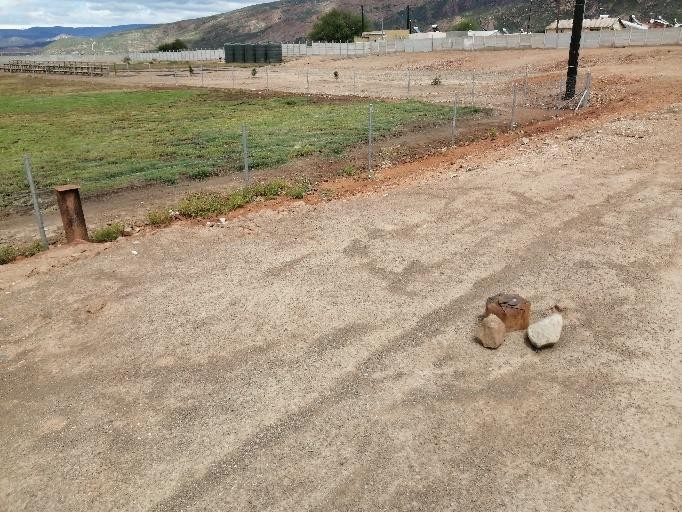 Item No.Item DescriptionDetail information1Project DescriptionFaulty meters to be replaced2Scope of work (2019/2020 plan)Install water meters with fittings3Construction periodN/A4ConsultantN/A5ContractorWar on Leaks students6Implementation Plan (contractor)Tender Closing date: N/A Tender award date: N/A Contract start date: N/A Practical completion: N/A Completion / Handover: N/A Defects liability period: N/A7ProgressAgainst 2019/2020 scope:Item No.Item DescriptionDetail information1Project DescriptionFaulty meters to be replacedInstallation of water meters with fittings.Overall progress (if multiyear project): Project is 60% complete.8Major / key challenges (if delayed)COVID-19 pandemic restricted the installation process and therefore the project was delayed.9Pictorial depiction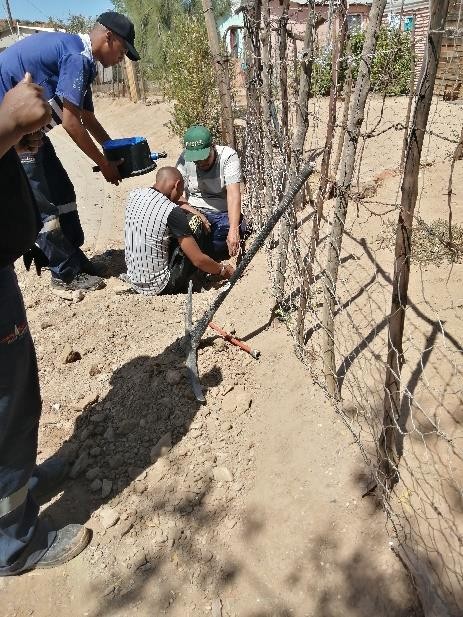 Item No.Item DescriptionDetail information1Project DescriptionConstruction of a 1Ml reservoir and associated works2Scope of work (2019/2020 plan)Construction of 1Ml reservoir3Construction period6 months4ConsultantAurecon5ContractorKuthele General Projects and Silver Mountain Projects JVItem No.Item DescriptionDetail information1Project DescriptionConstruction of a 1Ml reservoir and associated works6Implementation Plan (contractor)Tender Closing date: 09/03/2018 Tender award date: 17/05/2018 Contract start date: 31/05/2018 Practical completion: 03/12/2018 Completion / Handover: December 2019 Defects liability period: December 20207ProgressAgainst 2019/2020 scope:Construction of a 1Ml reservoir with interconnecting pipework. Water tightness test outstanding.Overall progress (if multiyear project): Project is 100% complete.8Major / key challenges (if delayed)Water tightness test was delayed by contractor’s internal financial issues.9Pictorial depiction (1Ml Reservoir)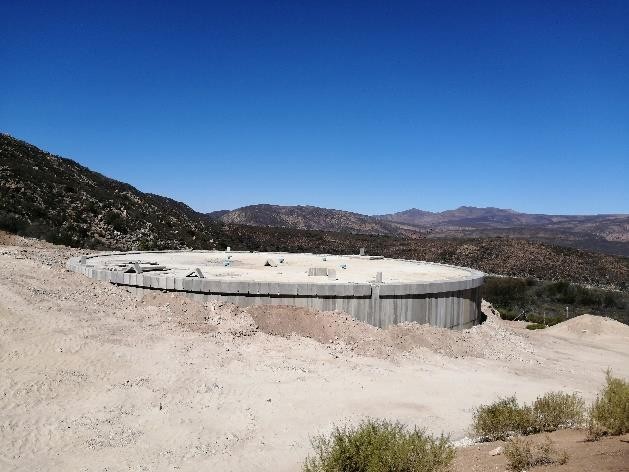 Item No.Item DescriptionDetail information1Project DescriptionNew Street lights for Greenhills area2Scope of work (2019/2020 plan)A total of 18 streetlights to be installed3Construction period17 weeks4ConsultantAureconItem No.Item DescriptionDetail information1Project DescriptionNew Street lights for Greenhills area5ContractorVE Reticulation6Implementation Plan (contractor)Tender Closing date: 18/01/2019 Tender award date: 26/04/2019 Contract start date: 13/06/2019 Practical completion: 11/10/2019 Completion / Handover: 11/10/2019 Defects liability period: 11/10/20207ProgressAgainst 2019/2020 scope: Installation of 18 streetlights.Overall progress (if multiyear project): Project is 95% complete8Major / key challenges (if delayed)Additional funds were required to implement project therefore contractor was appointed later than planned.9Pictorial	depiction (Streetlights)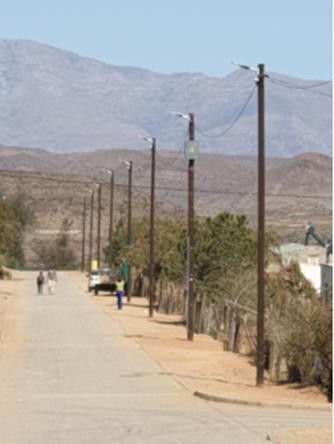 Item No.Item DescriptionDetail information1Project DescriptionNew lights to be installed at sport field2Scope of work (2018/2019 plan)New lights to be installed at the rugby/soccer field and at the netball court.3Construction period17 weeks4ConsultantAurecon5ContractorVE Reticulation6Implementation Plan (contractor)Tender Closing date: 18/01/2019 Tender award date: 26/04/2019 Contract start date: 13/06/2019 Practical completion: 11/10/2019 Completion / Handover: 11/10/2019 Defects liability period: 11/10/20207ProgressAgainst 2018/2019 scope: Installation of sport field lights.Overall progress (if multiyear project): Project is 98% complete8Major / key challenges (if delayed)Additional funds were required to implement project therefore contractor was appointed later than planned.9Pictorial depiction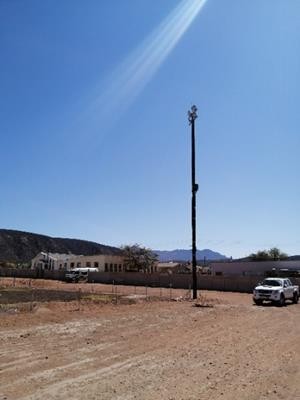 Item No.Item DescriptionDetail information1Project DescriptionNew lights to be installed at sport fieldItem No.Item DescriptionDetail information1Project DescriptionA new sport field to be constructed2Scope of work (2019/2020 plan)A new sport field to be constructedA new ablution facility to be constructed Irrigation to be installedTwo wooden pavilion structures to be erected Sewer reticulation with connections3Construction period20 weeks4ConsultantAurecon5ContractorAmandla GCF Construction6Implementation Plan (contractor)Tender Closing date: 18/01/2019 Tender award date: 25/04/2019 Contract start date:16/05/2019 Practical completion:30/09/2019 Completion / Handover:30/09/2019 Defects liability period:30/09/20207ProgressAgainst 2019/2020 scope:Construction of a new sport field with ablution facility. Installation of irrigation systemOverall progress (if multiyear project): Project is 95% complete.Item No.Item DescriptionDetail information1Project DescriptionA new sport field to be constructed8Major	/	keychallenges	(if delayed)Additional funds were required to implement project therefore contractor was appointed later than planned.COVID-19 pandemic restricted the installation process and therefore the project was delayed9Pictorial depiction (New	Ablution facility and wooden pavilion)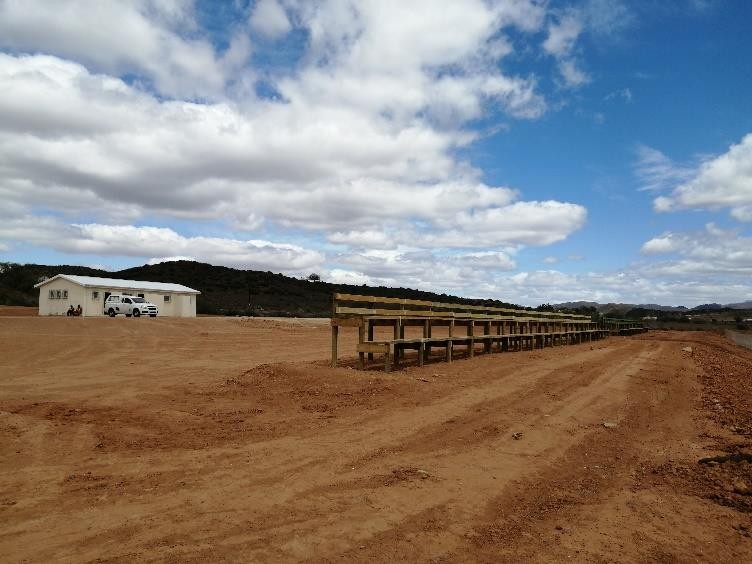 10Pictorial depiction (New Sport Field)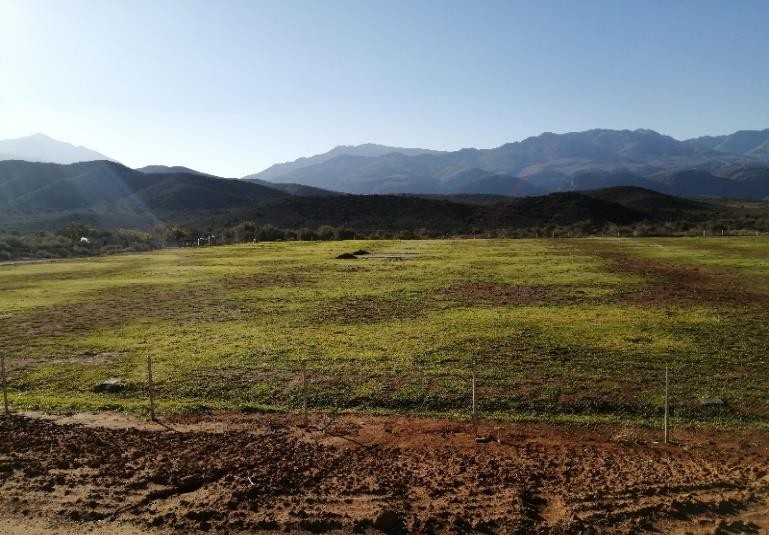 Financial Performance for the financial year 2018/19 to 2019/20: The Executive and CouncilFinancial Performance for the financial year 2018/19 to 2019/20: The Executive and CouncilFinancial Performance for the financial year 2018/19 to 2019/20: The Executive and CouncilFinancial Performance for the financial year 2018/19 to 2019/20: The Executive and CouncilFinancial Performance for the financial year 2018/19 to 2019/20: The Executive and CouncilFinancial Performance for the financial year 2018/19 to 2019/20: The Executive and Council139R'000139Details2018/192019/202019/202019/202019/20139DetailsActualOriginal BudgetAdjustment BudgetActualVariance to Budget139Total OperationalRevenueR	8 740 490,00R	9 511 210,00R 29 032 737,64305%139Expenditure:EmployeesR5 889 270,00R6 694 210,00R6 014 307,0390%Repairs and MaintenanceOtherR2 861 600,00R2 933 084,00R173 786,806%Total Operational ExpenditureR8 750 870,00R9 627 294,00R6 188 093,8364%Net Operational Expenditure-R10 380,00-R116 084,00R22 844 643,81Financial Performance for the financial year 2018/19 to 2019/20: Financial ServicesFinancial Performance for the financial year 2018/19 to 2019/20: Financial ServicesFinancial Performance for the financial year 2018/19 to 2019/20: Financial ServicesFinancial Performance for the financial year 2018/19 to 2019/20: Financial ServicesFinancial Performance for the financial year 2018/19 to 2019/20: Financial ServicesFinancial Performance for the financial year 2018/19 to 2019/20: Financial ServicesFinancial Performance for the financial year 2018/19 to 2019/20: Financial ServicesFinancial Performance for the financial year 2018/19 to 2019/20: Financial ServicesFinancial Performance for the financial year 2018/19 to 2019/20: Financial ServicesDetails2018/192019/202019/202019/202019/202019/202019/202019/20DetailsActualOriginal BudgetOriginal BudgetAdjustment BudgetAdjustment BudgetActualActualVarianceto BudgetTotal Operational RevenueR4 106 400,00R9 676 170,00R8 696 497,37Expenditure:EmployeesR14 008 060,00R13 464 800,00R10 556 094,83Repairs and MaintenanceOtherR14 419 800,00R15 063 077,00R12 516 520,43TotalOperational ExpenditureR28 427 860,00R28 527 877,00R23 072 615,26Net Operational Expenditure-R 24 321 460,00-R 18 851 707,00-R 14 376 117,89EmployeesEmployeesEmployeesEmployeesEmployeesDescriptionYear 2019/20Year 2019/20Year 2019/20Year 2019/20Approved PostsEmployeesVacanciesVacanciesNo.No.No.%Water3526925.7%Waste Water (Sanitation)Electricity1612425%Waste ManagementHousing32133.33%Waste Water (Stormwater Drainage)76114.26%Office of the MM84450%Infrastructure ServicesAdmin support1100Water and sanitation roads and storm water44341022.72%PMU32133.33%Electrical and Mechanical Service1612425%Corporate Services104752524.03Finance47291838.29%Turn-over RateTurn-over RateTurn-over RateTurn-over RateDetailsTotal Appointments as of beginning of Financial YearTerminations during the Financial YearTurn-over Rate*No.No.2019/203660.166%POLICIESPOLICIESPOLICIESPOLICIESPOLICIES146Name of PolicyCompletedReviewedDate	adopted	byDate	adopted	by146%%council or commenton failure to adoptcouncil or commenton failure to adopt146Attraction and RetentionYESOctober 2011October 2011146Code of Conduct for employeesYESUse	BCE-act	&Use	BCE-act	&146regulations & Systemsregulations & Systems146Act CodeAct Code146Delegations, Authorisation & ResponsibilityYES146Disciplinary Code and ProceduresYESUseSALGBC146agreements146Essential ServicesYES146Employee Assistance / WellnessNO146Employment EquityNO146Grievance ProceduresNOUseSALGBC146agreements146HIV/AidsYESFeb 2008Feb 2008146Job EvaluationNO146LeaveYESFeb 2008Feb 2008146Occupational Health and SafetyYES9 Sept 20089 Sept 2008146Official Journeys (S & T)YESOctober 201319-Mar-1219-Mar-12146Official Working Hours and OvertimeYES19-Dec-1219-Dec-12146Organisational RightsYES146Payroll DeductionsYES146Performance Management and DevelopmentYES146Recruitment, Selection and AppointmentsYES27-Oct-1127-Oct-11146Remuneration Scales and AllowancesYES146Skills DevelopmentYESJan 2008Jan 2008146POLICIESPOLICIESPOLICIESPOLICIESName of PolicyCompletedReviewedDate adopted by council or comment on failure to adoptName of Policy%%Date adopted by council or comment on failure to adoptSpecial Skills (Scarce Skills)YESOct 2011Long Service RecognitionYES9-Sep-08Acting AllowanceYES19-Dec-12Standby AllowanceYES9-Sep-08NepotismYES9-Sep-08Demotion, Promotion & TransferYES9-Sep-08Personnel Production: Performance RecognitionYES9-Sep-08Whistle-blowersYES9-Sep-08Alcohol & Substance AbuseYES9-Sep-08Cellphone Users SchemeYES9-Sep-08Car-allowances SchemeYES29-Jan-09Legal RepresentativeYES21-Oct-11Study-loan SchemeYES19-Dec-11Cellphone Users Scheme for OfficialsYES13-Jan-12Retention of StaffYES27-Oct-11Access of InformationYES18-Nov-11Anti-Fraud & Corruption Strategy and PreventionYES12-Nov-13Number and Cost of Injuries on DutyNumber and Cost of Injuries on DutyNumber and Cost of Injuries on DutyType of injuryInjury Leave TakenEmployees	using	injuryleaveDaysNo.Required basic medical attention only01Temporary total disablement00Permanent disablement00Fatal00Total00Number and Period of SuspensionsNumber and Period of SuspensionsNumber and Period of SuspensionsNumber and Period of SuspensionsNumber and Period of SuspensionsPositionNature of Alleged MisconductDate of SuspensionDetails of Disciplinary Action taken orStatus of Case and Reasons why not FinalisedDate FinalisedIan AvontuurGross Misconduct9de JanuarieThe effect of Covid-19 and booked of sickCompleteJCP OlivierTheft26 Feb 2019DismissedCompleteRosemary RothmanInsubordination14 Oct 2019DismissedCompleteElvis NtlebiGross Misconduct11 June 2020DismissedCompleteGerhard PretoriusDishonesty23 Julie 2020CompleteSkills MatrixSkills MatrixSkills MatrixSkills MatrixSkills MatrixSkills MatrixSkills MatrixSkills MatrixSkills MatrixSkills MatrixSkills MatrixSkills MatrixSkills MatrixSkills MatrixSkills MatrixManagement levelGenderEmployees in post as at 30 June 2019Number of skilled employees required and actual as at 30 June 2018Number of skilled employees required and actual as at 30 June 2018Number of skilled employees required and actual as at 30 June 2018Number of skilled employees required and actual as at 30 June 2018Number of skilled employees required and actual as at 30 June 2018Number of skilled employees required and actual as at 30 June 2018Number of skilled employees required and actual as at 30 June 2018Number of skilled employees required and actual as at 30 June 2018Number of skilled employees required and actual as at 30 June 2018Number of skilled employees required and actual as at 30 June 2018Number of skilled employees required and actual as at 30 June 2018Number of skilled employees required and actual as at 30 June 2018Management levelGenderEmployees in post as at 30 June 2019LearnershipsLearnershipsLearnershipsSkills programmes & other short coursesSkills programmes & other short coursesSkills programmes & other short coursesOther	forms	of trainingOther	forms	of trainingOther	forms	of trainingTotalTotalTotalManagement levelGenderNo.2019/202019/202019/202019/202019/202019/202019/202019/202019/202019/202019/202019/20MM and s57Female0000000000000MM and s57Male100000000000Councillors, senior	officialsand managersFemale300000000000Councillors, senior	officialsand managersMale400000000000Technicians andassociate professionals*Female00000000000Technicians andassociate professionals*Male00000000000ProfessionalsFemale00000000000ProfessionalsMale00000000000Sub totalFemale00000000000Sub totalMale00000000000Total000000000000Financial Competency Development: Progress Report*Financial Competency Development: Progress Report*Financial Competency Development: Progress Report*Financial Competency Development: Progress Report*Financial Competency Development: Progress Report*Financial Competency Development: Progress Report*Financial Competency Development: Progress Report*DescriptionA.Total number of	officials employed		by municipality (Regulation 14(4)(a)	and(c))B.Total number of	officials employed		by municipal entities (Regulation 14(4)(a)	and(c)Consolidated: Total of A and BConsolidated: Competency assessments completed for A and	B(Regulation 14(4)(b) and (d))Consolidated: Total number of officials	whose performance agreements comply		withRegulation	16 (Regulation14(4)(f))Consolidated: Total number of officials	that meet prescribed competency levels (Regulation 14(4)(e))Financial OfficialsAccounting officer101111Chief financial officer101111Senior managers40410056056000Any	other	financial officialsHeads of supply chain management units101000Supply	chainmanagement	senior managers00000TOTAL63063322Disclosures of Financial InterestsDisclosures of Financial InterestsDisclosures of Financial InterestsPeriod 1 July 2018 to 30 June 2019Period 1 July 2018 to 30 June 2019Period 1 July 2018 to 30 June 2019PositionNameDescription	of	Financial	interests* (Nil / Or details)(Executive) MayorM. BarryNoneMember of Mayco / ExcoDeputy MayorP. AntonieNoneCouncillorSpeakerA. TheronNoneWard 1 CouncillorJ. DonsonNoneWard 3 CouncillorW. MeshoaNonePR Councillor DAJohnsonNonePR Councillor ICOSAH. RuitersNoneMunicipal ManagerR. Stevens10 Sasol sharesChief Financial OfficerR ButlerAttached to his performance agreementDeputy MM and (Executive) DirectorsActing CFODirector Corporate ServicesVacantNoneOther S57 OfficialsNoneNoneReconciliation of Table A1 Budget SummaryDescriptionR thousands2019/202019/202019/202019/202019/202019/202019/202019/202019/202019/202019/202019/202019/202019/202019/20DescriptionR thousandsOriginal BudgetBudget Adjustments (i.t.o. s28 and s31 of theMFMA)Final adjustments budgetShifting of funds(i.t.o. s31 of the MFMA)Virement (i.t.o. Council approved policy)Final BudgetActual OutcomeUnauthorised expenditureVarianceActual Outcome as % of Final BudgetActual Outcome as % of Original BudgetReported unauthorised expenditureExpenditure authorised in terms of section 32 of MFMABalance to be recoveredRestated Audited Outcome123456789101112131415Financial PerformanceProperty rates20 11317 11717 11717 11716 75336497,8883,30Service charges74 99490 42590 42590 42587 2813 14496,52116,38Investment revenue5007787787781 014(236)130,31202,72Transfers recognised - operational33 61146 31346 31346 31339 9436 36986,25118,84Other own revenue17 24816 60616 60616 60611 7724 83470,8968,25Total Revenue (excluding capital transfers andcontributions)146 466171 238171 238171 238156 76314 475Employee costs55 21564 96264 96264 96258 5886 37490,19106,11Remuneration of councillors3 0533 4083 4083 4083 14626292,30103,05Bad debts16 01811 58411 58411 5844 9056 67842,3530,63Depreciation & asset impairment10 66111 98411 98411 98413 130(1 146)109,56123,16Finance charges4226106106105 267(4 657)863,051 249,19Materials and bulk purchases35 31242 76142 76142 76143 096(336)100,78122,04Transfers and grants2 766150150150965464,163,48Other expenditure20 20140 16340 16340 16320 06120 10149,9599,31Total Expenditure143 647175 621175 621175 621148 29027 331Surplus/(Deficit)2 819(4 383)(4 383)(4 383)8 473Transfers recognised - capital52 23654 83835 39635 39618 34417 05251,8235,12Contributions recognised - capital & contributed assetsSurplus/(Deficit) after capital transfers & contributions55 05550 45531 01331 01326 8174 19686,4748,71Share of surplus/ (deficit) of associateSurplus/(Deficit) for the year57 87446 07226 630––26 63035 290–4 19600Capital expenditure & funds sourcesCapital expenditureTransfers recognised - capital52 23655 48235 00235 0028 34426 65823,84Public contributions & donations––Borrowing––Internally generated funds39049049049098(98)20 000,00Total sources of capital funds52 62655 97235 00335 0038 44226 56124,12Cash flowsNet cash from (used) operating15 32520 2707 11727 38728 087(700)102,56Net cash from (used) investing(52 626)(55 972)20 230(35 742)(17 563)(18 178)49,14Net cash from (used) financing(720)(720)–(720)(441)(279)61,28Cash/cash equivalents at the year endFinancial Performance of Operational ServicesFinancial Performance of Operational ServicesFinancial Performance of Operational ServicesFinancial Performance of Operational ServicesFinancial Performance of Operational ServicesFinancial Performance of Operational ServicesFinancial Performance of Operational ServicesFinancial Performance of Operational ServicesR '000R '000R '000R '000R '000R '000R '000R '000Description2019/202019/202019/20VarianceVarianceVarianceVarianceDescriptionOriginal BudgetAdjustments BudgetActualOriginal BudgetOriginal BudgetAdjustments BudgetAdjustments BudgetOperating CostWater12 195 670,0012 694 293,008 872 688,003 322 982,003 322 982,003 821 605,003 821 605,00Waste Water (Sanitation)6 607 084,007 120 800,005 740 360,00866 724,00866 724,001 380 440,001 380 440,00Electricity50 932 403,0049 066 940,0048 983 726,001 948 677,001 948 677,0083 214,0083 214,00Waste Management6 792 184,005 980 036,005 456 483,001 335 701,001 335 701,00523 553,00523 553,00Housing1 616 415,003 467 415,00800 842,00815 573,00815 573,002 666 573,002 666 573,00Component A: sub-total78 143 756,0078 329 484,0069 854 099,008 289 657,008 289 657,008 475 385,008 475 385,00Waste Water (Stormwater Drainage)----Roads10 618 460,0010 396 460,008 188 113,002 430 347,002 430 347,002 208 347,002 208 347,00Transport----Component B: sub-total10 618 460,0010 396 460,008 188 113,002 430 347,002 430 347,002 208 347,002 208 347,00Planning6 291 322,006 330 430,006 515 785,00-224 463,00-185 355,00Local Econom ic Developm ent----Component B: sub-total6 291 322,006 330 430,006 515 785,00-224 463,00-185 355,00Planning (Strategic & Regulatary)7 750 515,008 750 870,009 627 292,00-1 876 777,00-876 422,00Local Econom ic Developm ent----Component C: sub-total7 750 515,008 750 870,009 627 292,00-1 876 777,00-876 422,00Community & Social Services2 872 073,003 166 860,003 232 690,00-360 617,00-65 830,00Envirom ental Proctection----Health----Security and Safety9 095 481,008 739 460,009 525 285,00-429 804,00-785 825,00Sport and Recreation385 003,00282 220,00604 530,00-219 527,00-322 310,00Corporate Policy Offices and Other18 849 208,0014 994 290,0014 505 803,004 343 405,004 343 405,00488 487,00488 487,00Component D: sub-total31 201 765,0027 182 830,0027 868 308,003 333 457,003 333 457,00-685 478,00Total Expenditure134 005 818,00130 990 074,00122 053 597,0011 952 221,0011 952 221,008 936 477,008 936 477,00Grant PerformanceR' 000Grant PerformanceR' 000Grant PerformanceR' 000Grant PerformanceR' 000Grant PerformanceR' 000Grant PerformanceR' 000Description2019/202019/202019/202019/202019/20DescriptionBudgetAdjustments BudgetActualOriginal Budget(%)Adjustments Budget(%)Operating Transfers and GrantsNational Government:54 71854 71843 188Equitable share28 14728 14728 147100,00%100%Municipal System s Improvem entDepartment of Water AffairsLevy replacem entExpanded Public Work Programme1 1841 1841 184100,00100,00Financial Management Grant2 2152 2151 96088,4988,49Municipal Infrastructure Grant PMU514514514100,00100,00Municipal Infrastructure Grant9 7579 7576 80069,6969,69Water Services Infrastructure Grant10 00010 0004 38143,8143,81INEP(integrated National Electrification Programme)2 9012 90120277Other transfers/grants [insert description]Provincial Government:146271462710320WC - FINANCIAL MANAGEMENT SUPPORT GRANT48214821400683,0983,09WC - MSCOA330330330100,00100,00FINANCIAL MANAGEMENT CAPACITY BUILDING GRANT47047013929,5729,57GRANT: INTEGRATED HOUSING & HUMAN SETTLE3803800-LIBRARY CONDITIONAL GRANT CAPITAL6506500-MRF28762876263491,5991,59MUNICIPAL DISASTER GRANT FIRE830830830100100,00GRANT: CDW2222220-COVID 19 GRANT RELIEF (WESTERN CAPE)74874870994,7994,79DRAUGHT RELIEF33003300167250,6750,67[insert description]Other grant providers:–––[insert description]Total Operating Transfers and Grants	69 345Total Operating Transfers and Grants	69 34569 34553 50877,1677,16Instrument2019/20M unicipalityLong-Term Loans (annuity/reducing balance)1 435 865Long-Term Loans (non-annuity)Local registered stockInstalm ent CreditFinancial LeasesPPP liabilitiesFinance Granted By Cap Equipm ent SupplierM arketable BondsNon-M arketable BondsBankers AcceptancesFinancial derivativesOther SecuritiesM unicipality Total1 435 865M unicipal EntitiesLong-Term Loans (annuity/reducing balance)Long-Term Loans (non-annuity)Local registered stockInstalm ent CreditFinancial LeasesPPP liabilitiesFinance Granted By Cap Equipm ent SupplierM arketable BondsNon-M arketable BondsBankers AcceptancesFinancial derivativesOther SecuritiesEntities Total0Revenue Collection Performance by VoteRevenue Collection Performance by VoteRevenue Collection Performance by VoteRevenue Collection Performance by VoteRevenue Collection Performance by VoteRevenue Collection Performance by VoteRevenue Collection Performance by VoteR' 000R' 000R' 0002018/192019/202019/202019/202019/202019/20Vote DescriptionActualOriginalBudgetAdjustedBudgetActualOriginalBudgetAdjustments BudgetVote 1 - Executive Council25 4418 7409 55629 032332,17303,81Vote 2 - Corporate Services17 75925 27523 81420 15479,7484,63Vote 3 - Financial Services28 17034 91030 47925 44972,9083,50Vote 4 - Technical Services86 863155 393139 47682 13352,8658,89Total Revenue by Vote224 318203 325156 76869,8977,10Revenue Collection Performance by SourceR '000Revenue Collection Performance by SourceR '000Revenue Collection Performance by SourceR '000Revenue Collection Performance by SourceR '000Revenue Collection Performance by SourceR '000Revenue Collection Performance by SourceR '000Revenue Collection Performance by SourceR '000Description2018/192019/202019/202019/202019/202019/20DescriptionActualOriginal BudgetAdjustments BudgetActualOriginal BudgetAdjustmen ts BudgetProperty rates16 27120 11323 62916 753Property rates - penalties & collection chargesService Charges - electricity revenue44 92474 99471 63852 824Service Charges - water revenue12 95816 92016 92019 804Service Charges - sanitation revenue5 986643151126 823Service Charges - refuse revenue5 7996 6846 6846 743Service Charges - other Fire Levy1 087Rentals of facilities and equipment516909471528Interest earned - external investm ents7325007941 014Interest earned - outstanding debtors4 8365 3275 1473 230Dividends received3Fines6 0218 4868 4806 637Licences and permits173152170164Agency services1 0539601 220958Transfers recognised - operational40 03233 14639 65239 943Other revenue5881 876324260Gains on disposal of PPEEnvironm ental ProtectionTotal Revenue (excluding capital transfers and contributions)139 890176 501180 241156 768Capital Expenditure of 5 largest projects*R' 000Capital Expenditure of 5 largest projects*R' 000Capital Expenditure of 5 largest projects*R' 000Capital Expenditure of 5 largest projects*R' 000Capital Expenditure of 5 largest projects*R' 000Capital Expenditure of 5 largest projects*R' 000Name of ProjectCurrent: 2019/20Current: 2019/20Current: 2019/20VarianceVarianceName of ProjectOriginal BudgetAdjustment BudgetActual Expenditu reOriginal Variance (%)Adjustmen t variance (%)Zoar: Upgrade Sport Field Ph2R3 726 953,423 594 654,003 400 61491%95%Ladismith: New Waste Water Treatment WorksR1 600 000,002 202 250,00801 28950%36%Ladismith: Upgrade Water Treatment WorksR2 715 806,732 715 807,001 903 13070%70%Calitzdorp: Replacement of raw water supply pipelineR10 000 000,0010 000 000,004 384 18944%44%Calitzdorp: Electrification of 100 houses in BergsigR2 901 000,002 901 000,00201 9807%7%AccessibilityindicatorsExplore whether the intended beneficiaries are able to access services oroutputs.Accountability documentsDocuments used by executive authorities to give “full and regular” reports on the matters under their control to Parliament and provincial legislatures as prescribed by the Constitution. This includes plans, budgets, in-yearand Annual Reports.ActivitiesThe processes or actions that use a range of inputs to produce the desired outputs and ultimately outcomes. In essence, activities describe "what wedo".AdequacyindicatorsThe quantity of input or output relative to the need or demand.Annual ReportA report to be prepared and submitted annually based on the regulations set out in Section 121 of the Municipal Finance Management Act. Such a report must include annual financial statements as submitted to andapproved by the Auditor-General.Approved BudgetThe annual financial statements of a Municipality as audited by the Auditor General and approved by council or a provincial or national executive.BaselineCurrent level of performance that a Municipality aims to improve when setting performance targets. The baseline relates to the level ofperformance recorded in a year prior to the planning period.Basic	municipal serviceA municipal service that is necessary to ensure an acceptable and reasonable quality of life to citizens within that particular area. If not provided it may endanger the public health and safety or the environment.Budget yearThe financial year for which an annual budget is to be approved – meansa year ending on 30 June.Cost indicatorsThe overall cost or expenditure of producing a specified quantity ofoutputs.DistributionindicatorsThe distribution of capacity to deliver services.Financial StatementsIncludes at least a statement of financial position, statement of financialperformance, cash-flow statement, notes to these statements and any other statements that may be prescribed.General	Key performance indicatorsAfter consultation with MECs for local government, the Minister may prescribe general key performance indicators that are appropriate and applicable to local government generally.ImpactThe results of achieving specific outcomes, such as reducing poverty andcreating jobs.InputsAll the resources that contribute to the production and delivery of outputs. Inputs are "what we use to do the work". They include finances, personnel,equipment and buildings.Integrated Development	Plan(IDP)Set out municipal goals and development plans.National	Key performance areasService delivery & infrastructureEconomic developmentMunicipal transformation and institutional developmentFinancial viability and managementGood governance and community participationOutcomesThe medium-term results for specific beneficiaries that are the consequence of achieving specific outputs. Outcomes should relate clearly to an institution's strategic goals and objectives set out in its plans. Outcomes are "what we wish to achieve".OutputsThe final products, or goods and services produced for delivery. Outputs may be defined as "what we produce or deliver". An output is a concrete achievement (i.e. a product such as a passport, an action such as a presentation or immunization, or a service such as processing an application) that contributes to the achievement of a Key Result Area.Performance IndicatorIndicators should be specified to measure performance in relation to input, activities, outputs, outcomes and impacts. An indicator is a type of information used to gauge the extent towhich an output has been achieved (policy developed, presentationdelivered, service rendered)Performance InformationGeneric term for non-financial information about municipal services and activities. Can also be used interchangeably with performance measure.Performance Standards:The minimum acceptable level of performance or the level of performance that is generally accepted. Standards are informed by legislative requirements and service-level agreements. Performance standards are mutually agreed criteria to describe how well work must be done in terms of quantity and/or quality and timeliness, to clarify the outputs and related activities of a job by describing what the required result should be. In this EPMDS performance standards are divided into indicators and the time factor.Performance Targets:The level of performance that municipalities and its employees strive to achieve. Performance Targets relate to current baselines and express a specific level of performance that a Municipality aims to achieve within a given time period.Service	Delivery Budget Implementation PlanDetailed plan approved by the mayor for implementing the Municipality’s delivery of services; including projections of the revenue collected and operational and capital expenditure by vote for each month. Service delivery targets and performance indicators must also be included.Councilors, Committees Allocated and Council AttendanceCouncilors, Committees Allocated and Council AttendanceCouncilors, Committees Allocated and Council AttendanceCouncilors, Committees Allocated and Council AttendanceCouncilors, Committees Allocated and Council AttendanceCouncilors, Committees Allocated and Council AttendanceCouncil MembersFull Time / PartTimeCommittees Allocated*Ward and/ or Party Repres entedPerc enta ge Cou ncil Mee tings Atte ndancePerc enta ge Apol ogie s for non- atte ndanceCouncil MembersCommittees Allocated*Ward and/ or Party Repres entedPerc enta ge Cou ncil Mee tings Atte ndancePerc enta ge Apol ogie s for non- atte ndanceCouncil MembersFT/PTCommittees Allocated*Ward and/ or Party Repres ented%%J DonsonFTMayco / CouncilWard100%0%P AntonieFTMayco / Portfolio Administration / Council / MPACParty Representative100%0%H RuitersFTMayco / Portfolio Technical / CouncilWard100%0%M BarryPTCouncil / MaycoWard100%0%W MeshoaPTCouncilWard100%0%J JohnsonPTCouncilWard100%0%A TheronPTCouncilWard100%0%Committees (other than Mayoral / Executive Committee) and Purposes of CommitteesCommittees (other than Mayoral / Executive Committee) and Purposes of CommitteesMunicipal CommitteesPurpose of CommitteePurpose of CommitteeLocal	Labour ForumTo regulate HR mattersAudit CommitteeTo have oversight with regard to finance (MFMA)	and legislative requirementsMPAC CommitteeTo have oversight with regard to the Annual ReportTechnical CommitteeTo have oversight with regard to Technical projectsRisk CommitteeTo have oversight with regard to the Risk Management functionMunicipal FunctionsMunicipal FunctionsMUNICIPAL FUNCTIONSFunction Applicable to Municipality(Yes / No)*Constitution Schedule 4 and 5 Part B functions:Air pollutionYESBuilding regulationsYESChild care facilitiesYESElectricity and gas reticulationYESFirefighting servicesYESLocal tourismYESMunicipal airportsYESMunicipal planningYESMunicipal health servicesYESMunicipal public transportYESMunicipal public works only in respect of the needs of municipalities in the discharge of their responsibilities to administer functions specifically assignedto them under this Constitution or any other lawYESPontoons, ferries, jetties, piers and harbours, excluding the regulation of international and national shipping and matters related theretoNOStormwater management systems in built-up areasYESTrading regulationsNOWater and sanitation services limited to potable water supply systems and domestic waste-water and sewage disposal systemsYESMunicipal FunctionsMunicipal FunctionsMUNICIPAL FUNCTIONSFunction Applicable toMunicipality (Yes / No)*Beaches and amusement facilitiesNOBillboards and the display of advertisements in public placesNOCemeteries, funeral parlours and crematoriaYESCleansingYESControl of public nuisancesPARTIALControl of undertakings that sell liquor to the publicNOFacilities for the accommodation, care and burial of animalsNOFencing and fencesYESLicensing of dogsYESLicensing and control of undertakings that sell food to the publicYESLocal amenitiesYESLocal sport facilitiesYESMarketsNOMunicipal abattoirsYESMunicipal parks and recreationYESMunicipal roadsYESNoise pollutionYESPoundsNOPublic placesYESRefuse removal, refuse dumps and solid waste disposalYESStreet tradingYESStreet lightingYESTraffic and parkingYESFunctionality of Ward CommitteesFunctionality of Ward CommitteesFunctionality of Ward CommitteesFunctionality of Ward CommitteesFunctionality of Ward CommitteesWard	Name (Number)Name of Ward Councillor and elected Ward	committee membersCommittee established (Yes / No)Number	of monthly Committee meetings held	duringthe yearNumber		of quarterly public		ward meetings held	duringyearNissenville Ward 1Councillor J DonsonYesThe	ward committee was established01 April 20173Calitzdorp Ward 2Councillor W MeshoaYesThe	ward committee was established01 April 20174Zoar Ward 3Executive	Mayor	M BarryYesThe	ward committees were established01 April 20174Ladismith Ward 4Speaker A TheronYesThe	ward committees wereestablished 01 April 20174